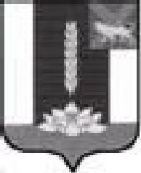 ДУМА ЧЕРНИГОВСКОГО РАЙОНА__________________________________________________________________РЕШЕНИЕПринято Думой Черниговского района23 мая 2018 годаРуководствуясь Бюджетным кодексом Российской Федерации, статьями 21, 62 Устава Черниговского муниципального района1. Внести в Решение Думы Черниговского района от 12.12.2017 года № 79-НПА «О бюджете Черниговского района на 2018 год и плановый период 2019 и 2020 годов» следующие изменения и дополнения:1.1. Пункт 1 изложить в следующей редакции:«1.Утвердить основные характеристики бюджета Черниговского района на 2018 год:а) общий объем доходов районного бюджета в сумме 756 932,729 тыс. рублей, в том числе объем межбюджетных трансфертов, получаемых из других бюджетов бюджетной системы Российской Федерации - в сумме    431 504,729 тыс. рублей;б) общий объем расходов районного бюджета в сумме 765 790,916 тыс. рублей;в) размер дефицита районного бюджета в сумме 8 858,187 тыс. рублей.».1.2. Пункт 2 изложить в следующей редакции:«2. Утвердить основные характеристики бюджета Черниговского района на 2019 год и 2020 год:а) прогнозируемый общий объем доходов районного бюджета на 2019 год в сумме 716 024,573 тыс. рублей, в том числе объем межбюджетных трансфертов, получаемых из других бюджетов бюджетной системы Российской Федерации - в сумме 396 274,573 тыс. рублей и на 2020 год - в сумме 717 454,963 тыс. рублей, в том числе объем межбюджетных трансфертов, получаемых из других бюджетов бюджетной системы Российской Федерации - в сумме 395 760,963 тыс. рублей;б) общий объем расходов районного бюджета на 2019 год в сумме     722 217,573 тыс. рублей, в том числе условно утвержденные расходы в сумме 8 205,460 тыс. рублей и на 2020 год в сумме 723 698,963 тыс. рублей, в том числе условно утвержденные расходы в сумме 16 510,680. рублей;в) размер дефицита районного бюджета на 2019 год - в сумме 6 193,000тыс. рублей, на 2020 год – в сумме 6 244,000 тыс. рублей.».1.3.  Приложение 1 к Решению изложить в редакции приложения 1 к настоящему Решению.1.4. Приложение 2 к Решению изложить в редакции приложения 2 к настоящему Решению.1.5. Приложение 7 к Решению изложить в редакции приложения 3 к настоящему Решению.1.6. Приложение 8 к Решению изложить в редакции приложения 4 к настоящему Решению.1.7. Приложение 9 к Решению изложить в редакции приложения 5 к настоящему Решению.1.8. Приложение 10 к Решению изложить в редакции приложения 6 к настоящему Решению.1.9. Приложение 11 к Решению изложить в редакции приложения 7 к настоящему Решению.1.10. Приложение 12 к Решению изложить в редакции приложения 8 к настоящему Решению.1.11. Приложение 13 к Решению изложить в редакции приложения 9 к настоящему Решению.2. Настоящее Решение вступает в силу с момента опубликования в «Вестнике нормативных актов Черниговского района» приложении к газете «Новое время».Глава Черниговского района                                                              В.Н. Сёмкин24 мая 2018 года№ 101-НПА Приложение 1 к решению Думы Черниговского районаот 24.05.2018 № 101-НПАПриложение 2 к решению Думы Черниговского районаот 24.05.2018 № 101-НПАПриложение 3 к решению Думы Черниговского районаот 24.05.2018 № 101-НПАПриложение 4 к решению Думы Черниговского районаот 24.05.2018 № 101-НПАПриложение 5 к решению Думы Черниговского районаот 24.05.2018 № 101-НПАПриложение 6 к решению Думы Черниговского районаот 24.05.2018 № 101-НПАПриложение 7 к решению Думы Черниговского районаот 24.05.2018 № 101-НПАПриложение 8 к решению Думы Черниговского районаот 24.05.2018 № 101-НПАПриложение 9 к решению Думы Черниговского районаот 24.05.2018 № 101-НПАПояснительная к проекту решения Думы Черниговского района«О внесении изменений в решение Думы Черниговского района от 12.12.2017 г. № 79-НПА «О бюджете Черниговского района на 2018 год и плановый период 2019 и 2020 годов»Проектом решения предусматривается внесение изменений в доходную часть бюджета в 2018 году в сторону увеличения на 29 653,221 тыс. рублей.В том числе налоговые, неналоговые доходы бюджета увеличиваются на 3223,000 тыс. рублей по коду бюджетной классификации (код вида доходов):1 05 03010 01 1000 110 – «Единый сельскохозяйственный налог» – 320,000 тыс. рублей, поступила сумма задолженности по платежам от ООО «Снегуровское».1 08 03010 01 1000 110 – «Госпошлина по делам, рассматриваемым в судах общей юрисдикции, мировыми судьями (за исключением Верховного Суда РФ)» – 200,000 тыс. рублей, с учетом поступлений в 2018 году.1 12 01010 01 6000 120 – «Плата за выбросы загрязняющих веществ в атмосферный воздух стационарными объектами» - 143,000 тыс. руб., с учетом поступлений в 2018 году.1 01 02010 01 0000 110 – «Налог на доходы физических лиц с доходов, источником которых является налоговый агент, за исключением доходов, в отношении которых исчисление и уплата налога осуществляются в соответствии со статьями 227, 227.1 и 228 Налогового кодекса Российской Федерации» - 2560,000 тыс. руб.Объем безвозмездных поступлений из вышестоящих бюджетов в 2018 году увеличивается на 26 430,221 тыс. рублей, в том числе по кодам бюджетной классификации:- увеличение по коду доходов 2 02 29999 05 0000 151 «Субсидии бюджетам муниципальных образований Приморского края на проектирование, строительство, капитальный ремонт подъездных автомобильных дорог, проездов к земельным участкам, предоставленным (предоставляемым) на бесплатной основе гражданам, имеющим трех и более детей, и гражданам, имеющим двух детей, а также молодым семьям за счет дорожного фонда Приморского края» – на 115,200 тыс. рублей;- по коду доходов 2 02 29999 05 0000 151 «Субсидии бюджетам муниципальных образований Приморского края на капитальный ремонт автомобильных дорог общего пользования населенных пунктов за счет дорожного фонда Приморского края» - 2 995,842 тыс. руб.,- по коду доходов 2 02 29999 05 0000 151 «Субсидии на проектирование и (или) строительство, реконструкцию, модернизацию, капитальный ремонт объектов водопроводно-канализационного хозяйства Приморского края» - 20 062,560 тыс. руб.,- по коду доходов 2 02 25027 05 0000 151 «Субсидии бюджетам муниципальных районов на реализацию мероприятий государственной программы Российской Федерации "Доступная среда" на 2011-2020 годы» - 708,618 тыс. руб.,- по коду доходов 2 02 15002 05 0000 151 «Дотации бюджетам муниципальных районов на поддержку мер по обеспечению сбалансированности бюджетов» - 2548,000 тыс. руб.С учетом вносимых изменений объем безвозмездных поступлений от других бюджетов бюджетной системы Российской Федерации составит     431 504,729 тыс. рублей, общий объем доходов бюджета Черниговского района на 2018 год составит 756 932,729 тыс. рублей.Проектом решения предусматривается внесение изменений в расходную часть бюджета в 2018 году в сторону увеличения на 29 653,221 тыс. рублей.Увеличение расходной части за счет безвозмездных поступлений от других бюджетов составило 26 430,221 тыс. рублей, в том числе:- по подразделу 0409 «Дорожное хозяйство (дорожные фонды)» на 3 111,042 тыс. рублей, в том числе: на капитальный ремонт автомобильных дорог общего пользования населенных пунктов-2 995,842 тыс. рублей, на проектирование, строительство подъездных автомобильных дорог, проездов к земельным участкам, предоставленным (предоставляемым) на бесплатной основе гражданам, имеющим трех и более детей-115,200 тыс. рублей;- по подразделу 0501 «Коммунальное хозяйство» - на 20 062,561 тыс. рублей на строительство объекта «Водоснабжение с. Черниговка из скважинного водозабора»- по подразделу 0801 «Культура» - на 708,618 тыс. рублей на мероприятия по формированию доступной среды для инвалидов (оборудование пандусами здания ЧРЦКД, филиала библиотеки) Средства дотации на поддержку мер по обеспечению сбалансированности бюджетов в сумме 2 548 тыс. рублей, в соответствии с постановлениями Администрации Приморского края от 26 апреля 2018 года № 190-па «Об утверждении Порядка распределения иных межбюджетных трансфертов на поддержку мер по обеспечению сбалансированности бюджетов муниципальных образований Приморского края в 2018 году» и от 16 мая 2018 года № 225-па «Об утверждении распределения иных межбюджетных трансфертов на поддержку мер по обеспечению сбалансированности бюджетов муниципальных образований Приморского края в 2018 году»  направлены на исполнение Указа Президента Российской Федерации от 7 мая 2012 года № 597 в части мероприятий, направленных на повышение средней заработной платы работников муниципальных учреждений культуры, из них:- работников районных учреждений культуры – 1 115 тыс. рублей;- на предоставление иных межбюджетных трансфертов бюджетам поселений – 1 433 тыс. рублей.Увеличение расходной части за счет собственных источников средств районного бюджета произведено в сумме 8 199,860 тыс. рублей, из них:1). по подразделу 0113 «Другие общегосударственные вопросы» на 1 416,552 тыс. рублей, в том числе:- госпошлина за регистрацию сельскохозяйственной техники для передачи на баланс Администрации Черниговского района - 8,25 тыс. рублей; - оплата услуг теплоснабжения за второе полугодие 2018 года– 1 408,302 тыс. рублей; 2). по подразделу 0701 «Дошкольное образование» на 3 320,693 тыс. рублей, в том числе:- оплата услуг теплоснабжения за второе полугодие 2018 года - 2 300,00 тыс. рублей;- обустройство территории (беседки), ремонты детских дошкольных учреждений -1020,693 тыс. рублей;3). по подразделу 0702 «Общее образование» на 2 070,346 тыс. рублей, в том числе:- оплата услуг теплоснабжения за второе полугодие 2018 года – 1 400 тыс. рублей;- ремонт кровли зданий общеобразовательных учреждений - 470,346 тыс. рублей;- организация работы трудовых бригад с оплатой труда для подростков в образовательных учреждениях - 200,00 тыс. рублей;4). по подразделу 0703 «Дополнительное образование детей» на 400,00 тыс. рублей на оплату услуг теплоснабжения за второе полугодие 2018 года;5). по подразделу 0801 «Культура» увеличены ассигнования в сумме 992,269 тыс. рублей на оплату услуг теплоснабжения на второе полугодие 2018 года.Источником финансирования указанных расходов предлагаются собственные доходы районного бюджета в сумме 3 223,000 тыс. рублей, а также сокращение ассигнований в сумме 4 976,860 тыс. рублей, предусмотренные в районном бюджете на строительство объекта «Водоснабжения с. Черниговка», для соблюдения уровня софинансирования с краевым бюджетом.Кроме того, по ходатайствам главного распорядителя бюджетных средств - Администрация Черниговского района:1) перераспределены бюджетные ассигнования Дорожного фонда (подраздел 0409): увеличены ассигнования на текущее содержания автомобильных дорог в сумме 253,739 тыс. рублей за счет уменьшения ассигнований на капитальный ремонт и ремонт автомобильных дорог общего пользования в сумме 1,039 тыс. рублей и на проектирование, строительство подъездных автомобильных дорог, проездов к земельным участкам, предоставленным на бесплатной основе гражданам, имеющим трех и более детей, в сумме 221,200 тыс. рублей в целях соблюдения уровня софинансирования с краевым бюджетом, а также на выполнение работ по безопасности дорожного движения в сумме 31,500 тыс. рублей в связи с отсутствием потребности.2) увеличены ассигнования Муниципального казенного учреждения ХОЗУ (подраздел 0501) на оплату взноса на капитальный ремонт общего имущества в многоквартирных домах за служебное помещение, находящееся в специализированном жилом фонде Черниговского района в сумме 5,910 тыс. рублей за счет экономии в результате закупочных процедур материальных запасов (подраздел 0113)3) в целях получения субсидии из краевого бюджета на приобретение музыкальных инструментов и художественного инвентаря для учреждений дополнительного образования детей в сфере культуры (Муниципальное бюджетное учреждение Детская школа искусств) перераспределены бюджетные ассигнования в программе «Развитие культуры Черниговского муниципального района» на 2017-2019 годы по подразделу 0703 в размере 100,00 тыс. рублей.   По ходатайству главных распорядителей бюджетных средств: Управление образования администрации Черниговского района и Администрация Черниговского района в связи с перерасчетом перераспределены средства с МБУК РЦКД (подраздел 0801) на МБУ ДОД ДЮСШ (подраздел 0703) в сумме 73,256 тыс. рублей начисления на выплаты по оплате труда водителя. С учетом вносимых изменений общий объем расходов бюджета Черниговского района на 2018 год составит 765 790,916 тыс. рублей.Размер дефицита бюджета Черниговского района на 2018 год составляет 8 858,187 тыс. рублей.Внесены изменения в показатели планового периода 2019 и 2020 годов в части безвозмездных поступлений из вышестоящих бюджетов: расходы 2020 года уменьшены на 571,00 тыс. рублей по подразделу 0113 «Другие общегосударственные расходы» – на государственную регистрацию актов гражданского состояния.По ходатайству главного распорядителя бюджетных средств –Администрация Черниговского района перераспределены бюджетные ассигнования, предусмотренные в районном бюджете в рамках подпрограммы «Чистая вода» на проектирование и строительство сетей водоснабжения и системы очистки воды в сумме 1 200,00 тыс. рублей на 2019 год и 1 200,00 тыс. рублей на 2020 год, и направлены на организацию транспортного обслуживания населения автомобильным транспортом для проведения аукциона  и заключения договора на пассажирские перевозки.С учетом вносимых изменений размер дефицита бюджета Черниговского района на 2019 год составляет 6 193,00 тыс. рублей, на 2020 год – 6 244,00 тыс. рублей.Начальник финансового управления                                                        В.А. ПедоричО внесении изменений в бюджет Черниговского района на 2018 год и плановый период 2019 и 2020 годов Приложение 1к решению Думы Черниговского районаот 12.12.2017г. № 79-НПАИсточники внутреннего финансирования дефицита бюджета Черниговского района на 2018 годИсточники внутреннего финансирования дефицита бюджета Черниговского района на 2018 годИсточники внутреннего финансирования дефицита бюджета Черниговского района на 2018 год(тыс. рублей)Код бюджетной классификации Российской ФедерацииНаименование источниковСумма на 2018 год123 01 02 00 00 00 0000 000Кредиты кредитных организаций в валюте Российской Федерации4 989,64901 02 00 00 05 0000 710Получение кредитов от кредитных организаций бюджетами муниципальных районов Российской Федерации в валюте Российской Федерации5 689,64901 02 00 00 05 0000 810Погашение кредитов от кредитных организаций бюджетами муниципальных районов Российской Федерации в валюте Российской Федерации-700,000 01 05 00 00 00 0000 000Изменение остатков средств на счетах по учету средств бюджета2 777,887 01 05 02 01 05 0000 510Увеличение прочих остатков денежных средств бюджетов муниципальных районов Российской Федерации-763 713,029 01 05 02 01 05 0000 610Уменьшение прочих остатков денежных средств бюджетов муниципальных районов Российской Федерации766 490,91601 06 00 00 00 0000 000Иные источники внутреннего финансирования дефицитов бюджетов1 090,651 01 06 05 00 00 0000 000Бюджетные кредиты, предоставленные внутри страны в валюте Российской Федерации1 090,65101 06 05 00 00 0000 600Возврат бюджетных кредитов, предоставленных внутри страны в валюте Российской Федерации1 090,65101 06 05 01 05 0000 640Возврат бюджетных кредитов, предоставленных юридическим лицам из бюджетов муниципальных районов Российской Федерации в валюте Российской Федерации1 090,651Итого источников 8 858,187 Приложение 2к решению Думы Черниговского районаот 12.12.2017г. № 79-НПА Приложение 2к решению Думы Черниговского районаот 12.12.2017г. № 79-НПА Приложение 2к решению Думы Черниговского районаот 12.12.2017г. № 79-НПАИсточники внутреннего финансирования дефицита бюджета Черниговского района на плановый период 2019 и 2020 годы(тыс. рублей)Источники внутреннего финансирования дефицита бюджета Черниговского района на плановый период 2019 и 2020 годы(тыс. рублей)Источники внутреннего финансирования дефицита бюджета Черниговского района на плановый период 2019 и 2020 годы(тыс. рублей)Источники внутреннего финансирования дефицита бюджета Черниговского района на плановый период 2019 и 2020 годы(тыс. рублей)Источники внутреннего финансирования дефицита бюджета Черниговского района на плановый период 2019 и 2020 годы(тыс. рублей)Источники внутреннего финансирования дефицита бюджета Черниговского района на плановый период 2019 и 2020 годы(тыс. рублей)Код бюджетной классификации Российской ФедерацииКод бюджетной классификации Российской ФедерацииНаименование источниковСумма на 2019 годСумма на 2019 годСумма на 2020 год112334 01 02 00 00 00 0000 000 01 02 00 00 00 0000 000Кредиты кредитных организаций в валюте Российской Федерации6 193,006 193,006 244,0001 02 00 00 05 0000 71001 02 00 00 05 0000 710Получение кредитов от кредитных организаций бюджетами муниципальных районов Российской Федерации в валюте Российской Федерации6 893,006 893,006 944,0001 02 00 00 05 0000 81001 02 00 00 05 0000 810Погашение кредитов от кредитных организаций бюджетами муниципальных районов Российской Федерации в валюте Российской Федерации-700,00-700,00-700,00 01 05 00 00 00 0000 000 01 05 00 00 00 0000 000Изменение остатков средств на счетах по учету средств бюджета0,000,000,00 01 05 02 01 05 0000 510 01 05 02 01 05 0000 510Увеличение прочих остатков денежных средств бюджетов муниципальных районов Российской Федерации-722 917,57-722 917,57-724 398,96 01 05 02 01 05 0000 610 01 05 02 01 05 0000 610Уменьшение прочих остатков денежных средств бюджетов муниципальных районов Российской Федерации722 917,57722 917,57724 398,96Итого источников 6 193,006 193,006 244,00Приложение 7к решению Думы Черниговского районаот 12.12.2017г. № 79-НПАк решению Думы Черниговского районаот 12.12.2017г. № 79-НПАк решению Думы Черниговского районаот 12.12.2017г. № 79-НПАОбъемы доходов районного бюджета в 2018 году                                                                                                                     (тыс. рублей)Объемы доходов районного бюджета в 2018 году                                                                                                                     (тыс. рублей)Объемы доходов районного бюджета в 2018 году                                                                                                                     (тыс. рублей)Наименование Код бюджетной классификации Российской ФедерацииСуммаНАЛОГОВЫЕ, НЕНАЛОГОВЫЕ ДОХОДЫ  1 00 00000 00 0000 000325 428,000Налоги на прибыль, доходы1 01 00000 00 0000 000267 676,000Налог на доходы физических лиц1 01 02000 01 0000 110267 676,000Налог на доходы физических лиц с доходов, источником которых является налоговый агент, за исключением доходов, в отношении которых исчисление и уплата налога осуществляются в соответствии со статьями 227, 227.1 и 228 Налогового кодекса Российской Федерации1 01 02010 01 0000 110266 226,000Налог на доходы физических лиц с доходов, полученных от осуществления деятельности физическими лицами, зарегистрированными в качестве индивидуальных предпринимателей, нотариусов, занимающихся частной практикой, адвокатов, учредивших адвокатские кабинеты, и других лиц, занимающихся частной практикой в соответствии со статьей 227 Налогового кодекса Российской Федерации1 01 02020 01 0000 110350,000Налог на доходы физических лиц с доходов, полученных физическими лицами в соответствии со статьей 228 Налогового Кодекса Российской Федерации1 01 02030 01 0000 110650,000Налог на доходы физических лиц в виде фиксированных авансовых платежей с доходов, полученных физическими лицами, являющимися иностранными гражданами, осуществляющими трудовую деятельность по найму у физических лиц на основании патента в соответствии со статьей 227.1 Налогового кодекса Российской Федерации1 01 02040 01 0000 110450,000Налоги на товары (работы, услуги), реализуемые на территории Российской Федерации1 03 00000 00 0000 0009 646,000Акцизы по подакцизным товарам (продукции), производимым на территории Российской Федерации1 03 02000 01 0000 1109 646,000Доходы от уплаты акцизов на дизельное топливо, подлежащие распределению между бюджетами субъектов Российской Федерации и местными бюджетами с учетом установленных дифференцированных нормативов отчислений в местные бюджеты1 03 02230 01 0000 1103 354,000Доходы от уплаты акцизов на моторные масла для дизельных и (или) карбюраторных (инжекторных) двигателей, подлежащие распределению между бюджетами субъектов Российской Федерации и местными бюджетами с учетом установленных дифференцированных нормативов отчислений в местные бюджеты1 03 02240 01 0000 11031,000Доходы от уплаты акцизов на автомобильный бензин, подлежащие распределению между бюджетами субъектов Российской Федерации и местными бюджетами с учетом установленных дифференцированных нормативов отчислений в местные бюджеты1 03 02250 01 0000 1106 261,000Налоги на совокупный доход1 05 00000 00 0000 00020 644,000Единый налог на вмененный доход для отдельных видов деятельности1 05 02000 02 0000 11019 040,000Единый налог на вмененный доход для отдельных видов деятельности1 05 02010 02 0000 11019 040,000Единый сельскохозяйственный налог1 05 03000 01 0000 1101 432,000Единый сельскохозяйственный налог1 05 03010 01 0000 1101 432,000Налог, взимаемый в связи с применением патентной системы налогообложения1 05 04000 02 0000 110172,000Налог, взимаемый в связи с применение патентной системы налогообложения, зачисляемый в бюджеты муниципальных районов1 05 04020 02 0000 110172,000Государственная пошлина, сборы1 08 00000 00 0000 0002 990,000Государственная пошлина по делам, рассматриваемым в судах общей юрисдикции, мировыми судьями (за исключением Верховного Суда Российской Федерации)1 08 03010 01 0000 1102 990,000Доходы от использования имущества, находящегося в государственной и муниципальной собственности1 11 00000 00 0000 00018 070,000Доходы, получаемые в виде арендной либо иной платы за передаваемое в возмездное пользование государственного и муниципального имущества (за исключением имущества бюджетных и автономных учреждений, а также имущества государственных и муниципальных унитарных предприятий, в том числе казенных)1 11 05000 00 0000 12016 950,000Доходы, получаемые в виде арендной платы за земельные участки, государственная собственность на которые не разграничена и которые расположены в границах сельских поселений   и межселенных территорий муниципальных районов, а также средства от продажи права на заключение договоров аренды указанных земельных участков1 11 05013 05 0000 1206 500,000Доходы, получаемые в виде арендной платы за земельные участки, государственная собственность на которые не разграничена и которые расположены в границах городских поселений, а также средства от продажи права на заключение договоров аренды указанных земельных участков1 11 05013 13 0000 1208 250,000Доходы от сдачи в аренду имущества, составляющего казну муниципальных районов (за исключением земельных участков)1 11 05075 05 0000 1202 200,000Доходы от перечисления части прибыли, остающейся после уплаты налогов и иных обязательных платежей муниципальных унитарных предприятий, созданных муниципальными районами1 11 07015 05 0000 1205,000Прочие поступления от использования имущества, находящегося в собственности муниципальных районов (за исключением имущества муниципальных бюджетных и автономных учреждений, а также имущества муниципальных унитарных предприятий, в том числе казенных)1 11 09045 05 0000 120 1 115,000Платежи при пользовании природными ресурсами1 12 00000 00 0000 000650,000Плата за негативное воздействие на окружающую среду1 12 01000 01 0000 120650,000Плата за выбросы загрязняющих веществ в атмосферный воздух стационарными объектами1 12 01010 01 0000 120180,000Плата за выбросы загрязняющих веществ в атмосферный воздух передвижными объектами1 12 01020 01 0000 120Плата за сброс загрязняющих веществ в водные объекты1 12 01030 01 0000 120250,000Плата за размещение отходов производства и потребления1 12 01040 01 0000 120220,000Доходы от продажи материальных и нематериальных активов1 14 00000 00 0000 0002 050,000Доходы от реализации иного имущества, находящегося в собственности муниципальных районов (за исключением имущества муниципальных бюджетных и автономных учреждений, а также имущества муниципальных унитарных предприятий, в том числе казенных) в части реализации основных средств по указанному имуществу1 14 02053 05 0000 4101 300,000Доходы от продажи земельных участков, государственная собственность на которые не разграничена и которые расположены в границах сельских поселений и межселенных территорий муниципальных районов1 14 06013 05 0000 430100,000Доходы от продажи земельных участков, государственная собственность на которые не разграничена и которые расположены в границах городских поселений1 14 06013 13 0000 430650,000Штрафы, санкции, возмещение ущерба1 16 00000 00 0000 0003 702,000Денежные взыскания (штрафы) за нарушение законодательства о налогах и сборах, предусмотренные статьями 116, 118, 119.1, пунктами 1 и 2 статьи 120, статьями 125,126,128,129, 129.1, 132, 133, 134, 135, 135.1 Налогового кодекса Российской Федерации 1 16 03010 01 0000 14050,000Денежные взыскания (штрафы) за нарушение законодательства о применении контрольно-кассовой техники при осуществлении наличных денежных расчетов и (или) расчетов с использованием платежных карт1 16 06000 01 0000 14090,000Денежные взыскания (штрафы) за административные правонарушения в области государственного регулирования производства и оборота этилового спирта, алкогольной, спиртосодержащей продукции1 16 08010 01 0000 1405,000Денежные взыскания (штрафы) за административные правонарушения в области государственного регулирования производства и оборота табачной продукции 1 16 08020 01 0000 14010,000Денежные взыскания (штрафы) и иные суммы, взыскиваемые с лиц, виновных в совершении преступлений и в возмещение ущерба имуществу, зачисляемые в бюджеты муниципальных районов1 16 21050 05 0000 140530,000Денежные взыскания (штрафы) за нарушение законодательства Российской Федерации об охране и использовании животного мира1 16 25030 01 0000 14025,000Денежные взыскания (штрафы) за нарушение земельного законодательства1 16 25060 01 0000 140400,000Прочие денежные взыскания (штрафы) за правонарушения в области дорожного движения1 16 30030 01 0000 14012,000Денежные взыскания (штрафы) за нарушение законодательства Российской Федерации об административных правонарушениях, предусмотренные статьей 20.25 Кодекса Российской Федерации об административных правонарушениях1 16 43000 01 0000 1401 380,000Прочие поступления от денежных взысканий (штрафов) и иных сумм в возмещение ущерба, зачисляемые в бюджеты муниципальных районов.1 16 90050 05 0000 1401 200,000БЕЗВОЗМЕЗДНЫЕ ПОСТУПЛЕНИЯ ВСЕГО2 00 00000 00 0000 000431 504,729Безвозмездные поступления от других бюджетов бюджетной системы Российской Федерации2 02 00000 00 0000 000431 504,729Дотации бюджетам бюджетной системы Российской Федерации2 02 10000 00 0000 1515 392,269Дотации бюджетам муниципальных районов на выравнивание бюджетной обеспеченности2 02 15001 05 0000 1512 844,269Дотации бюджетам муниципальных районов на поддержку мер по обеспечению сбалансированности бюджетов2 02 15002 05 0000 1512 548,000Субсидии бюджетам субъектов Российской Федерации и муниципальных образований (межбюджетные субсидии)2 02 20000 00 0000 15131 732,296Прочие субсидии бюджетам муниципальных районов2 02 29999 05 0000 15129564,128в том числе:Субсидии бюджетам муниципальных образований Приморского края на проектирование, строительство, капитальный ремонт подъездных автомобильных дорог, проездов к земельным участкам, предоставленным (предоставляемым) на бесплатной основе гражданам, имеющим трех и более детей, и гражданам, имеющим двух детей, а также молодым семьям за счет дорожного фонда Приморского края115,200Субсидии бюджетам муниципальных образований Приморского края на капитальный ремонт автомобильных дорог общего пользования населенных пунктов за счет дорожного фонда Приморского края2 995,842Субсидии на проектирование и (или) строительство, реконструкцию, модернизацию. Капитальный ремонт объектов водопроводно-канализационного хозяйства Приморского края20 062,561Субсидии бюджетам муниципальных образований Приморского края на содержание многофункциональных центров предоставления государственных и муниципальных услуг6 390,525Субсидии бюджетам муниципальных районов на реализацию мероприятий по обеспечению жильем молодых семей2 02 25497 05 0000 1511 459,550Субсидии бюджетам муниципальных районов на реализацию мероприятий государственной программы Российской Федерации "Доступная среда" на 2011-2020 годы2 02 25027 05 0000 151708,618Субвенции бюджетам бюджетной системы Российской Федерации2 02 30000 00 0000 151394 380,164 Субвенции бюджетам муниципальных районов на государственную регистрацию актов гражданского состояния2 02 35930 05 0000 1512 911,000Субвенции бюджетам муниципальных районов на составление (изменение) списков кандидатов в присяжные заседатели федеральных судов общей юрисдикции в Российской Федерации2 02 35120 05 0000 151 421,2540Субвенции бюджетам муниципальных районов на осуществление первичного воинского учета на территориях, где отсутствуют военные комиссариаты2 02 35118 05 0000 1511 170,500Субвенции бюджетам муниципальных районов на выполнение передаваемых полномочий субъектов Российской Федерации2 02 30024 05 0000 151382 756,410в том числе:- субвенции бюджетам муниципальных районов Приморского края на осуществление отдельных государственных полномочий по расчету и предоставлению дотаций на выравнивание бюджетной обеспеченности бюджетам поселений, входящих в их состав19 921,995- субвенции на осуществление государственных полномочий по созданию и обеспечению деятельности комиссий по делам несовершеннолетних и защите их прав1 090,057- субвенции на выполнение органами местного самоуправления отдельных государственных полномочий по государственному управлению охраной труда582,287- субвенции на осуществление отдельных государственных полномочий по созданию административных комиссий 706,969- субвенции на осуществление государственных полномочий по регистрации и учету граждан, имеющих право на получение жилищных субсидий в связи с переселением из районов Крайнего Севера и приравненных к ним местностей0,234 - субвенции, предоставляемые бюджетам муниципальных образований на реализацию государственных полномочий Приморского края по организации проведения мероприятий по предупреждению и ликвидации болезней животных, их лечению, защите населения от болезней, общих для человека и животных409,868 - субвенции на получение общедоступного и бесплатного дошкольного, начального общего, основного общего, среднего общего и дополнительного образования детей в муниципальных общеобразовательных организациях Приморского края251 057,000- субвенции на обеспечение бесплатным питанием обучающихся в младших классах (1-4 включительно) в муниципальных образовательных учреждениях Приморского края5 878,000- субвенции на организацию и обеспечение оздоровления и отдыха детей Приморского края (за исключением организации отдыха детей в каникулярное время)6 606,000- субвенции на обеспечение государственных гарантий реализации прав на получение общедоступного и бесплатного дошкольного образования в муниципальных дошкольных образовательных организациях96 504,000Субвенции бюджетам муниципальных районов на компенсацию части платы, взимаемой с родителей (законных представителей) за присмотр и уход за детьми, посещающими образовательные организации, реализующие образовательные программы дошкольного образования2 02 30029 05 0000 1517 121,000Прочие безвозмездные поступления в бюджеты муниципальных районов2 07 05000 05 0000 180ИТОГО ДОХОДОВ756 932,729Приложение 8Приложение 8Приложение 8Приложение 8Приложение 8Приложение 8Приложение 8Приложение 8Приложение 8Приложение 8Приложение 8Приложение 8Приложение 8к решению Думы Черниговского районак решению Думы Черниговского районак решению Думы Черниговского районак решению Думы Черниговского районак решению Думы Черниговского районак решению Думы Черниговского районак решению Думы Черниговского районак решению Думы Черниговского районак решению Думы Черниговского районак решению Думы Черниговского районак решению Думы Черниговского районак решению Думы Черниговского районак решению Думы Черниговского районаот 12.12.2017г. № 79-НПАот 12.12.2017г. № 79-НПАот 12.12.2017г. № 79-НПАот 12.12.2017г. № 79-НПАот 12.12.2017г. № 79-НПАот 12.12.2017г. № 79-НПАот 12.12.2017г. № 79-НПАот 12.12.2017г. № 79-НПАот 12.12.2017г. № 79-НПАот 12.12.2017г. № 79-НПАот 12.12.2017г. № 79-НПАот 12.12.2017г. № 79-НПАот 12.12.2017г. № 79-НПАРаспределение бюджетных ассигнований по разделам, подразделам, целевым статьям (муниципальным программам Черниговского района и непрограммным направлениям деятельности), группам (и подгруппам), видов расходов классификации расходов бюджетов на 2018 годРаспределение бюджетных ассигнований по разделам, подразделам, целевым статьям (муниципальным программам Черниговского района и непрограммным направлениям деятельности), группам (и подгруппам), видов расходов классификации расходов бюджетов на 2018 годРаспределение бюджетных ассигнований по разделам, подразделам, целевым статьям (муниципальным программам Черниговского района и непрограммным направлениям деятельности), группам (и подгруппам), видов расходов классификации расходов бюджетов на 2018 годРаспределение бюджетных ассигнований по разделам, подразделам, целевым статьям (муниципальным программам Черниговского района и непрограммным направлениям деятельности), группам (и подгруппам), видов расходов классификации расходов бюджетов на 2018 годРаспределение бюджетных ассигнований по разделам, подразделам, целевым статьям (муниципальным программам Черниговского района и непрограммным направлениям деятельности), группам (и подгруппам), видов расходов классификации расходов бюджетов на 2018 годРаспределение бюджетных ассигнований по разделам, подразделам, целевым статьям (муниципальным программам Черниговского района и непрограммным направлениям деятельности), группам (и подгруппам), видов расходов классификации расходов бюджетов на 2018 годРаспределение бюджетных ассигнований по разделам, подразделам, целевым статьям (муниципальным программам Черниговского района и непрограммным направлениям деятельности), группам (и подгруппам), видов расходов классификации расходов бюджетов на 2018 годРаспределение бюджетных ассигнований по разделам, подразделам, целевым статьям (муниципальным программам Черниговского района и непрограммным направлениям деятельности), группам (и подгруппам), видов расходов классификации расходов бюджетов на 2018 годРаспределение бюджетных ассигнований по разделам, подразделам, целевым статьям (муниципальным программам Черниговского района и непрограммным направлениям деятельности), группам (и подгруппам), видов расходов классификации расходов бюджетов на 2018 годРаспределение бюджетных ассигнований по разделам, подразделам, целевым статьям (муниципальным программам Черниговского района и непрограммным направлениям деятельности), группам (и подгруппам), видов расходов классификации расходов бюджетов на 2018 годРаспределение бюджетных ассигнований по разделам, подразделам, целевым статьям (муниципальным программам Черниговского района и непрограммным направлениям деятельности), группам (и подгруппам), видов расходов классификации расходов бюджетов на 2018 годРаспределение бюджетных ассигнований по разделам, подразделам, целевым статьям (муниципальным программам Черниговского района и непрограммным направлениям деятельности), группам (и подгруппам), видов расходов классификации расходов бюджетов на 2018 годРаспределение бюджетных ассигнований по разделам, подразделам, целевым статьям (муниципальным программам Черниговского района и непрограммным направлениям деятельности), группам (и подгруппам), видов расходов классификации расходов бюджетов на 2018 год(тыс. рублей)(тыс. рублей)(тыс. рублей)(тыс. рублей)(тыс. рублей)(тыс. рублей)(тыс. рублей)(тыс. рублей)(тыс. рублей)(тыс. рублей)(тыс. рублей)(тыс. рублей)(тыс. рублей)НаименованиеНаименованиеРазделРазделРазделПодразделПодразделПодразделЦелевая статьяЦелевая статьяВид расходаВид расходаСумма на 2018 годОБЩЕГОСУДАРСТВЕННЫЕ ВОПРОСЫОБЩЕГОСУДАРСТВЕННЫЕ ВОПРОСЫ0101010000000000000000000000000000000084 363,071Функционирование высшего должностного лица субъекта Российской Федерации и муниципального образованияФункционирование высшего должностного лица субъекта Российской Федерации и муниципального образования010101020202000000000000000000000000002 134,434Непрограммные направления деятельности органов местного самоуправленияНепрограммные направления деятельности органов местного самоуправления010101020202990000000099000000000000002 134,434Мероприятия непрограммных направлений деятельности органов местного самоуправленияМероприятия непрограммных направлений деятельности органов местного самоуправления010101020202999990000099999000000000002 134,434Глава Черниговского муниципального районаГлава Черниговского муниципального района010101020202999991001099999100100000002 134,434Расходы на выплаты персоналу в целях обеспечения выполнения функций государственными (муниципальными) органами, казенными учреждениями, органами управления государственными внебюджетными фондамиРасходы на выплаты персоналу в целях обеспечения выполнения функций государственными (муниципальными) органами, казенными учреждениями, органами управления государственными внебюджетными фондами010101020202999991001099999100101001002 134,434Расходы на выплаты персоналу государственных (муниципальных) органовРасходы на выплаты персоналу государственных (муниципальных) органов010101020202999991001099999100101201202 134,434Функционирование законодательных (представительных) органов государственной власти и представительных органов муниципальных образованийФункционирование законодательных (представительных) органов государственной власти и представительных органов муниципальных образований010101030303000000000000000000000000003 385,644Непрограммные направления деятельности органов местного самоуправленияНепрограммные направления деятельности органов местного самоуправления010101030303990000000099000000000000003 385,644Мероприятия непрограммных направлений деятельности органов местного самоуправленияМероприятия непрограммных направлений деятельности органов местного самоуправления010101030303999990000099999000000000003 385,644Руководство и управление в сфере установленных функций органов местного самоуправления Черниговского муниципального районаРуководство и управление в сфере установленных функций органов местного самоуправления Черниговского муниципального района010101030303999991003099999100300000001 408,460Расходы на выплаты персоналу в целях обеспечения выполнения функций государственными (муниципальными) органами, казенными учреждениями, органами управления государственными внебюджетными фондамиРасходы на выплаты персоналу в целях обеспечения выполнения функций государственными (муниципальными) органами, казенными учреждениями, органами управления государственными внебюджетными фондами010101030303999991003099999100301001001 398,360Расходы на выплаты персоналу государственных (муниципальных) органовРасходы на выплаты персоналу государственных (муниципальных) органов010101030303999991003099999100301201201 398,360Закупка товаров, работ и услуг для государственных (муниципальных) нуждЗакупка товаров, работ и услуг для государственных (муниципальных) нужд0101010303039999910030999991003020020010,000Иные закупки товаров, работ и услуг для обеспечения государственных (муниципальных) нуждИные закупки товаров, работ и услуг для обеспечения государственных (муниципальных) нужд0101010303039999910030999991003024024010,000Иные бюджетные ассигнованияИные бюджетные ассигнования010101030303999991003099999100308008000,100Уплата налогов, сборов и иных платежейУплата налогов, сборов и иных платежей010101030303999991003099999100308508500,100Председатель Думы Черниговского районаПредседатель Думы Черниговского района010101030303999991004099999100400000001 809,184Расходы на выплаты персоналу в целях обеспечения выполнения функций государственными (муниципальными) органами, казенными учреждениями, органами управления государственными внебюджетными фондамиРасходы на выплаты персоналу в целях обеспечения выполнения функций государственными (муниципальными) органами, казенными учреждениями, органами управления государственными внебюджетными фондами010101030303999991004099999100401001001 809,184Расходы на выплаты персоналу государственных (муниципальных) органовРасходы на выплаты персоналу государственных (муниципальных) органов010101030303999991004099999100401201201 809,184Депутаты Думы Черниговского районаДепутаты Думы Черниговского района01010103030399999100509999910050000000168,000Расходы на выплаты персоналу в целях обеспечения выполнения функций государственными (муниципальными) органами, казенными учреждениями, органами управления государственными внебюджетными фондамиРасходы на выплаты персоналу в целях обеспечения выполнения функций государственными (муниципальными) органами, казенными учреждениями, органами управления государственными внебюджетными фондами01010103030399999100509999910050100100168,000Расходы на выплаты персоналу государственных (муниципальных) органовРасходы на выплаты персоналу государственных (муниципальных) органов01010103030399999100509999910050120120168,000Функционирование Правительства Российской Федерации, высших исполнительных органов государственной власти субъектов Российской Федерации, местных администрацийФункционирование Правительства Российской Федерации, высших исполнительных органов государственной власти субъектов Российской Федерации, местных администраций0101010404040000000000000000000000000033 951,716Непрограммные направления деятельности органов местного самоуправленияНепрограммные направления деятельности органов местного самоуправления0101010404049900000000990000000000000033 951,716Мероприятия непрограммных направлений деятельности органов местного самоуправленияМероприятия непрограммных направлений деятельности органов местного самоуправления0101010404049999900000999990000000000033 951,716Руководство и управление в сфере установленных функций органов местного самоуправления Черниговского муниципального районаРуководство и управление в сфере установленных функций органов местного самоуправления Черниговского муниципального района0101010404049999910030999991003000000032 279,372Расходы на выплаты персоналу в целях обеспечения выполнения функций государственными (муниципальными) органами, казенными учреждениями, органами управления государственными внебюджетными фондамиРасходы на выплаты персоналу в целях обеспечения выполнения функций государственными (муниципальными) органами, казенными учреждениями, органами управления государственными внебюджетными фондами0101010404049999910030999991003010010029 821,112Расходы на выплаты персоналу государственных (муниципальных) органовРасходы на выплаты персоналу государственных (муниципальных) органов0101010404049999910030999991003012012029 821,112Закупка товаров, работ и услуг для государственных (муниципальных) нуждЗакупка товаров, работ и услуг для государственных (муниципальных) нужд010101040404999991003099999100302002001 406,000Иные закупки товаров, работ и услуг для обеспечения государственных (муниципальных) нуждИные закупки товаров, работ и услуг для обеспечения государственных (муниципальных) нужд010101040404999991003099999100302402401 406,000Иные бюджетные ассигнованияИные бюджетные ассигнования010101040404999991003099999100308008001 052,260Уплата налогов, сборов и иных платежейУплата налогов, сборов и иных платежей010101040404999991003099999100308508501 052,260Субвенции на создание и обеспечение деятельности комиссий по делам несовершеннолетних и защите их правСубвенции на создание и обеспечение деятельности комиссий по делам несовершеннолетних и защите их прав010101040404999999301099999930100000001 090,057Расходы на выплаты персоналу в целях обеспечения выполнения функций государственными (муниципальными) органами, казенными учреждениями, органами управления государственными внебюджетными фондамиРасходы на выплаты персоналу в целях обеспечения выполнения функций государственными (муниципальными) органами, казенными учреждениями, органами управления государственными внебюджетными фондами010101040404999999301099999930101001001 007,457Расходы на выплаты персоналу государственных (муниципальных) органовРасходы на выплаты персоналу государственных (муниципальных) органов010101040404999999301099999930101201201 007,457Закупка товаров, работ и услуг для государственных (муниципальных) нуждЗакупка товаров, работ и услуг для государственных (муниципальных) нужд0101010404049999993010999999301020020082,600Иные закупки товаров, работ и услуг для обеспечения государственных (муниципальных) нуждИные закупки товаров, работ и услуг для обеспечения государственных (муниципальных) нужд0101010404049999993010999999301024024082,600Субвенции на выполнение органами местного самоуправления отдельных государственных полномочий по государственному управлению охраной трудаСубвенции на выполнение органами местного самоуправления отдельных государственных полномочий по государственному управлению охраной труда01010104040499999931009999993100000000582,287Расходы на выплаты персоналу в целях обеспечения выполнения функций государственными (муниципальными) органами, казенными учреждениями, органами управления государственными внебюджетными фондамиРасходы на выплаты персоналу в целях обеспечения выполнения функций государственными (муниципальными) органами, казенными учреждениями, органами управления государственными внебюджетными фондами01010104040499999931009999993100100100541,148Расходы на выплаты персоналу государственных (муниципальных) органовРасходы на выплаты персоналу государственных (муниципальных) органов01010104040499999931009999993100120120541,148Закупка товаров, работ и услуг для государственных (муниципальных) нуждЗакупка товаров, работ и услуг для государственных (муниципальных) нужд0101010404049999993100999999310020020041,139Иные закупки товаров, работ и услуг для обеспечения государственных (муниципальных) нуждИные закупки товаров, работ и услуг для обеспечения государственных (муниципальных) нужд0101010404049999993100999999310024024041,139Судебная системаСудебная система01010105050500000000000000000000000000421,254Непрограммные направления деятельности органов местного самоуправленияНепрограммные направления деятельности органов местного самоуправления01010105050599000000009900000000000000421,254Мероприятия непрограммных направлений деятельности органов местного самоуправленияМероприятия непрограммных направлений деятельности органов местного самоуправления01010105050599999000009999900000000000421,254Составление (изменение и дополнение) списков кандидатов в присяжные заседатели федеральных судов общей юрисдикцииСоставление (изменение и дополнение) списков кандидатов в присяжные заседатели федеральных судов общей юрисдикции01010105050599999512009999951200000000421,254Закупка товаров, работ и услуг для государственных (муниципальных) нуждЗакупка товаров, работ и услуг для государственных (муниципальных) нужд01010105050599999512009999951200200200421,254Иные закупки товаров, работ и услуг для обеспечения государственных (муниципальных) нуждИные закупки товаров, работ и услуг для обеспечения государственных (муниципальных) нужд01010105050599999512009999951200240240421,254Обеспечение деятельности финансовых, налоговых и таможенных органов и органов финансового (финансово-бюджетного) надзораОбеспечение деятельности финансовых, налоговых и таможенных органов и органов финансового (финансово-бюджетного) надзора0101010606060000000000000000000000000012 155,372Муниципальная программа "Долгосрочное финансовое планирование и организация бюджетного процесса, совершенствование межбюджетных отношений в Черниговском муниципальном районе" на 2017-2019 годыМуниципальная программа "Долгосрочное финансовое планирование и организация бюджетного процесса, совершенствование межбюджетных отношений в Черниговском муниципальном районе" на 2017-2019 годы0101010606061400000000140000000000000010 753,452Основное мероприятие "Управление бюджетным процессом в Черниговском районе"Основное мероприятие "Управление бюджетным процессом в Черниговском районе"0101010606061400100000140010000000000010 753,452Руководство и управление в сфере установленных функций органов местного самоуправления Черниговского муниципального районаРуководство и управление в сфере установленных функций органов местного самоуправления Черниговского муниципального района0101010606061400110030140011003000000010 753,452Расходы на выплаты персоналу в целях обеспечения выполнения функций государственными (муниципальными) органами, казенными учреждениями, органами управления государственными внебюджетными фондамиРасходы на выплаты персоналу в целях обеспечения выполнения функций государственными (муниципальными) органами, казенными учреждениями, органами управления государственными внебюджетными фондами0101010606061400110030140011003010010010 088,452Расходы на выплаты персоналу государственных (муниципальных) органовРасходы на выплаты персоналу государственных (муниципальных) органов0101010606061400110030140011003012012010 088,452Закупка товаров, работ и услуг для государственных (муниципальных) нуждЗакупка товаров, работ и услуг для государственных (муниципальных) нужд01010106060614001100301400110030200200661,500Иные закупки товаров, работ и услуг для обеспечения государственных (муниципальных) нуждИные закупки товаров, работ и услуг для обеспечения государственных (муниципальных) нужд01010106060614001100301400110030240240661,500Иные бюджетные ассигнованияИные бюджетные ассигнования010101060606140011003014001100308008003,500Уплата налогов, сборов и иных платежейУплата налогов, сборов и иных платежей010101060606140011003014001100308508503,500Непрограммные направления деятельности органов местного самоуправленияНепрограммные направления деятельности органов местного самоуправления010101060606990000000099000000000000001 401,920Мероприятия непрограммных направлений деятельности органов местного самоуправленияМероприятия непрограммных направлений деятельности органов местного самоуправления010101060606999990000099999000000000001 401,920Руководство и управление в сфере установленных функций органов местного самоуправления Черниговского муниципального районаРуководство и управление в сфере установленных функций органов местного самоуправления Черниговского муниципального района01010106060699999100309999910030000000262,600Расходы на выплаты персоналу в целях обеспечения выполнения функций государственными (муниципальными) органами, казенными учреждениями, органами управления государственными внебюджетными фондамиРасходы на выплаты персоналу в целях обеспечения выполнения функций государственными (муниципальными) органами, казенными учреждениями, органами управления государственными внебюджетными фондами010101060606999991003099999100301001008,000Расходы на выплаты персоналу государственных (муниципальных) органовРасходы на выплаты персоналу государственных (муниципальных) органов010101060606999991003099999100301201208,000Закупка товаров, работ и услуг для государственных (муниципальных) нуждЗакупка товаров, работ и услуг для государственных (муниципальных) нужд01010106060699999100309999910030200200252,600Иные закупки товаров, работ и услуг для обеспечения государственных (муниципальных) нуждИные закупки товаров, работ и услуг для обеспечения государственных (муниципальных) нужд01010106060699999100309999910030240240252,600Иные бюджетные ассигнованияИные бюджетные ассигнования010101060606999991003099999100308008002,000Уплата налогов, сборов и иных платежейУплата налогов, сборов и иных платежей010101060606999991003099999100308508502,000Руководитель контрольно-счетной комиссии Черниговского районаРуководитель контрольно-счетной комиссии Черниговского района010101060606999991006099999100600000001 139,320Расходы на выплаты персоналу в целях обеспечения выполнения функций государственными (муниципальными) органами, казенными учреждениями, органами управления государственными внебюджетными фондамиРасходы на выплаты персоналу в целях обеспечения выполнения функций государственными (муниципальными) органами, казенными учреждениями, органами управления государственными внебюджетными фондами010101060606999991006099999100601001001 139,320Расходы на выплаты персоналу государственных (муниципальных) органовРасходы на выплаты персоналу государственных (муниципальных) органов010101060606999991006099999100601201201 139,320Резервные фондыРезервные фонды01010111111100000000000000000000000000200,000Непрограммные направления деятельности органов местного самоуправленияНепрограммные направления деятельности органов местного самоуправления01010111111199000000009900000000000000200,000Мероприятия непрограммных направлений деятельности органов местного самоуправленияМероприятия непрограммных направлений деятельности органов местного самоуправления01010111111199999000009999900000000000200,000Резервный фонд Администрации Черниговского муниципального районаРезервный фонд Администрации Черниговского муниципального района01010111111199999202809999920280000000200,000Иные бюджетные ассигнованияИные бюджетные ассигнования01010111111199999202809999920280800800200,000Резервные средстваРезервные средства01010111111199999202809999920280870870200,000Другие общегосударственные вопросыДругие общегосударственные вопросы0101011313130000000000000000000000000032 114,651Муниципальная программа "Противодействие и профилактика терроризма на территории Черниговского муниципального района" на 2017-2019 годыМуниципальная программа "Противодействие и профилактика терроризма на территории Черниговского муниципального района" на 2017-2019 годы0101011313130800000000080000000000000050,000Основное мероприятие "Формирование системы мер пресечения и профилактики различных видов терроризма"Основное мероприятие "Формирование системы мер пресечения и профилактики различных видов терроризма"0101011313130800100000080010000000000050,000Мероприятия по профилактике экстремизма и терроризмаМероприятия по профилактике экстремизма и терроризма0101011313130800120220080012022000000050,000Закупка товаров, работ и услуг для государственных (муниципальных) нуждЗакупка товаров, работ и услуг для государственных (муниципальных) нужд0101011313130800120220080012022020020050,000Иные закупки товаров, работ и услуг для обеспечения государственных (муниципальных) нуждИные закупки товаров, работ и услуг для обеспечения государственных (муниципальных) нужд0101011313130800120220080012022024024050,000Муниципальная программа "Развитие телекоммуникационной инфраструктуры органов государственной власти Приморского края и органов местного самоуправления"Муниципальная программа "Развитие телекоммуникационной инфраструктуры органов государственной власти Приморского края и органов местного самоуправления"010101131313120000000012000000000000009 831,577Основное мероприятие "Организация предоставления государственных и муниципальных услуг в многофункциональных центрах"Основное мероприятие "Организация предоставления государственных и муниципальных услуг в многофункциональных центрах"010101131313120010000012001000000000009 831,577Субсидии из краевого бюджета бюджетам муниципальных образований Приморского края на содержание многофункциональных центров предоставления государственных и муниципальных услугСубсидии из краевого бюджета бюджетам муниципальных образований Приморского края на содержание многофункциональных центров предоставления государственных и муниципальных услуг010101131313120019207012001920700000006 390,525Предоставление субсидий бюджетным, автономным учреждениям и иным некоммерческим организациямПредоставление субсидий бюджетным, автономным учреждениям и иным некоммерческим организациям010101131313120019207012001920706006006 390,525Субсидии бюджетным учреждениямСубсидии бюджетным учреждениям010101131313120019207012001920706106106 390,525Расходы на содержание многофункционального центра предоставления государственных и муниципальных услуг, в целях софинансирования которых из бюджета Приморского края предоставляются субсидииРасходы на содержание многофункционального центра предоставления государственных и муниципальных услуг, в целях софинансирования которых из бюджета Приморского края предоставляются субсидии01010113131312001S207012001S20700000003 441,052Предоставление субсидий бюджетным, автономным учреждениям и иным некоммерческим организациямПредоставление субсидий бюджетным, автономным учреждениям и иным некоммерческим организациям01010113131312001S207012001S20706006003 441,052Субсидии бюджетным учреждениямСубсидии бюджетным учреждениям01010113131312001S207012001S20706106103 441,052Муниципальная программа "Патриотическое воспитание граждан Черниговского муниципального района" на 2017-2019 годыМуниципальная программа "Патриотическое воспитание граждан Черниговского муниципального района" на 2017-2019 годы0101011313131700000000170000000000000055,000Основное мероприятие "Совершенствование и развитие системы патриотического воспитания граждан"Основное мероприятие "Совершенствование и развитие системы патриотического воспитания граждан"0101011313131700100000170010000000000055,000Мероприятия по патриотическому воспитанию граждан Черниговского муниципального районаМероприятия по патриотическому воспитанию граждан Черниговского муниципального района0101011313131700120160170012016000000055,000Социальное обеспечение и иные выплаты населениюСоциальное обеспечение и иные выплаты населению0101011313131700120160170012016030030055,000Иные выплаты населениюИные выплаты населению0101011313131700120160170012016036036055,000Муниципальная программа "О противодействии коррупции в Администрации Черниговского района" на 2016-2018 годыМуниципальная программа "О противодействии коррупции в Администрации Черниговского района" на 2016-2018 годы010101131313240000000024000000000000005,000Основное мероприятие "Совершенствование системы противодействия коррупции в Черниговском районе"Основное мероприятие "Совершенствование системы противодействия коррупции в Черниговском районе"010101131313240010000024001000000000005,000Мероприятия по противодействию коррупцииМероприятия по противодействию коррупции010101131313240012060024001206000000005,000Закупка товаров, работ и услуг для государственных (муниципальных) нуждЗакупка товаров, работ и услуг для государственных (муниципальных) нужд010101131313240012060024001206002002005,000Иные закупки товаров, работ и услуг для обеспечения государственных (муниципальных) нуждИные закупки товаров, работ и услуг для обеспечения государственных (муниципальных) нужд010101131313240012060024001206002402405,000Непрограммные направления деятельности органов местного самоуправленияНепрограммные направления деятельности органов местного самоуправления0101011313139900000000990000000000000022 173,074Мероприятия непрограммных направлений деятельности органов местного самоуправленияМероприятия непрограммных направлений деятельности органов местного самоуправления0101011313139999900000999990000000000022 173,074Содержание и обслуживание казны Черниговского района (Реализация государственной политики в области приватизации и управления муниципальной собственностью)Содержание и обслуживание казны Черниговского района (Реализация государственной политики в области приватизации и управления муниципальной собственностью)010101131313999992025099999202500000002 329,142Закупка товаров, работ и услуг для государственных (муниципальных) нуждЗакупка товаров, работ и услуг для государственных (муниципальных) нужд010101131313999992025099999202502002002 320,892Иные закупки товаров, работ и услуг для обеспечения государственных (муниципальных) нуждИные закупки товаров, работ и услуг для обеспечения государственных (муниципальных) нужд010101131313999992025099999202502402402 320,892Иные бюджетные ассигнованияИные бюджетные ассигнования010101131313999992025099999202508008008,250Уплата налогов, сборов и иных платежейУплата налогов, сборов и иных платежей010101131313999992025099999202508508508,250Оценка недвижимости, признание прав и регулирование отношений по муниципальной собственности (Реализация государственной политики в области приватизации и управления муниципальной собственностью)Оценка недвижимости, признание прав и регулирование отношений по муниципальной собственности (Реализация государственной политики в области приватизации и управления муниципальной собственностью)01010113131399999202609999920260000000125,548Закупка товаров, работ и услуг для государственных (муниципальных) нуждЗакупка товаров, работ и услуг для государственных (муниципальных) нужд01010113131399999202609999920260200200125,548Иные закупки товаров, работ и услуг для обеспечения государственных (муниципальных) нуждИные закупки товаров, работ и услуг для обеспечения государственных (муниципальных) нужд01010113131399999202609999920260240240125,548Расходы, связанные с исполнением судебных актов и решений налоговых органовРасходы, связанные с исполнением судебных актов и решений налоговых органов0101011313139999920290999992029000000013,861Иные бюджетные ассигнованияИные бюджетные ассигнования0101011313139999920290999992029080080013,861Исполнение судебных актовИсполнение судебных актов0101011313139999920290999992029083083013,861Осуществление переданных органам государственной власти субъектов Российской Федерации в соответствии с пунктом 1 статьи 4 Федерального закона "Об актах гражданского состояния" полномочий Российской Федерации по государственной регистрации актов гражданского состоянияОсуществление переданных органам государственной власти субъектов Российской Федерации в соответствии с пунктом 1 статьи 4 Федерального закона "Об актах гражданского состояния" полномочий Российской Федерации по государственной регистрации актов гражданского состояния010101131313999995930099999593000000002 911,000Расходы на выплаты персоналу в целях обеспечения выполнения функций государственными (муниципальными) органами, казенными учреждениями, органами управления государственными внебюджетными фондамиРасходы на выплаты персоналу в целях обеспечения выполнения функций государственными (муниципальными) органами, казенными учреждениями, органами управления государственными внебюджетными фондами010101131313999995930099999593001001001 777,410Расходы на выплаты персоналу государственных (муниципальных) органовРасходы на выплаты персоналу государственных (муниципальных) органов010101131313999995930099999593001201201 777,410Закупка товаров, работ и услуг для государственных (муниципальных) нуждЗакупка товаров, работ и услуг для государственных (муниципальных) нужд010101131313999995930099999593002002001 133,590Иные закупки товаров, работ и услуг для обеспечения государственных (муниципальных) нуждИные закупки товаров, работ и услуг для обеспечения государственных (муниципальных) нужд010101131313999995930099999593002402401 133,590Расходы на обеспечение деятельности (оказание услуг, выполнение работ) муниципальных учреждений Черниговского районаРасходы на обеспечение деятельности (оказание услуг, выполнение работ) муниципальных учреждений Черниговского района0101011313139999970010999997001000000016 086,554Расходы на выплаты персоналу в целях обеспечения выполнения функций государственными (муниципальными) органами, казенными учреждениями, органами управления государственными внебюджетными фондамиРасходы на выплаты персоналу в целях обеспечения выполнения функций государственными (муниципальными) органами, казенными учреждениями, органами управления государственными внебюджетными фондами010101131313999997001099999700101001009 021,916Расходы на выплаты персоналу казенных учрежденийРасходы на выплаты персоналу казенных учреждений010101131313999997001099999700101101109 021,916Закупка товаров, работ и услуг для государственных (муниципальных) нуждЗакупка товаров, работ и услуг для государственных (муниципальных) нужд010101131313999997001099999700102002006 839,638Иные закупки товаров, работ и услуг для обеспечения государственных (муниципальных) нуждИные закупки товаров, работ и услуг для обеспечения государственных (муниципальных) нужд010101131313999997001099999700102402406 839,638Иные бюджетные ассигнованияИные бюджетные ассигнования01010113131399999700109999970010800800225,000Уплата налогов, сборов и иных платежейУплата налогов, сборов и иных платежей01010113131399999700109999970010850850225,000Субвенции на реализацию отдельных государственных полномочий по созданию административных комиссийСубвенции на реализацию отдельных государственных полномочий по созданию административных комиссий01010113131399999930309999993030000000706,969Расходы на выплаты персоналу в целях обеспечения выполнения функций государственными (муниципальными) органами, казенными учреждениями, органами управления государственными внебюджетными фондамиРасходы на выплаты персоналу в целях обеспечения выполнения функций государственными (муниципальными) органами, казенными учреждениями, органами управления государственными внебюджетными фондами01010113131399999930309999993030100100626,038Расходы на выплаты персоналу государственных (муниципальных) органовРасходы на выплаты персоналу государственных (муниципальных) органов01010113131399999930309999993030120120626,038Закупка товаров, работ и услуг для государственных (муниципальных) нуждЗакупка товаров, работ и услуг для государственных (муниципальных) нужд0101011313139999993030999999303020020080,931Иные закупки товаров, работ и услуг для обеспечения государственных (муниципальных) нуждИные закупки товаров, работ и услуг для обеспечения государственных (муниципальных) нужд0101011313139999993030999999303024024080,931НАЦИОНАЛЬНАЯ ОБОРОНАНАЦИОНАЛЬНАЯ ОБОРОНА020202000000000000000000000000000000001 170,500Мобилизационная и вневойсковая подготовкаМобилизационная и вневойсковая подготовка020202030303000000000000000000000000001 170,500Непрограммные направления деятельности органов местного самоуправленияНепрограммные направления деятельности органов местного самоуправления020202030303990000000099000000000000001 170,500Мероприятия непрограммных направлений деятельности органов местного самоуправленияМероприятия непрограммных направлений деятельности органов местного самоуправления020202030303999990000099999000000000001 170,500Субвенции бюджетам муниципальных районов на осуществление первичного воинского учета на территориях, где отсутствуют военные комиссариатыСубвенции бюджетам муниципальных районов на осуществление первичного воинского учета на территориях, где отсутствуют военные комиссариаты020202030303999995118099999511800000001 170,500Межбюджетные трансфертыМежбюджетные трансферты020202030303999995118099999511805005001 170,500СубвенцииСубвенции020202030303999995118099999511805305301 170,500НАЦИОНАЛЬНАЯ ЭКОНОМИКАНАЦИОНАЛЬНАЯ ЭКОНОМИКА0404040000000000000000000000000000000019 812,277Сельское хозяйство и рыболовствоСельское хозяйство и рыболовство04040405050500000000000000000000000000409,868Непрограммные направления деятельности органов местного самоуправленияНепрограммные направления деятельности органов местного самоуправления04040405050599000000009900000000000000409,868Мероприятия непрограммных направлений деятельности органов местного самоуправленияМероприятия непрограммных направлений деятельности органов местного самоуправления04040405050599999000009999900000000000409,868Субвенции на организацию проведения мероприятий по предупреждению и ликвидации болезней животных, их лечению, защите населения от болезней, общих для человека и животныхСубвенции на организацию проведения мероприятий по предупреждению и ликвидации болезней животных, их лечению, защите населения от болезней, общих для человека и животных04040405050599999930409999993040000000409,868Закупка товаров, работ и услуг для государственных (муниципальных) нуждЗакупка товаров, работ и услуг для государственных (муниципальных) нужд04040405050599999930409999993040200200409,868Иные закупки товаров, работ и услуг для обеспечения государственных (муниципальных) нуждИные закупки товаров, работ и услуг для обеспечения государственных (муниципальных) нужд04040405050599999930409999993040240240409,868ТранспортТранспорт040404080808000000000000000000000000003 379,000Муниципальная программа "Развитие дорожного хозяйства и транспорта в Черниговском районе" на 2016-2018 годыМуниципальная программа "Развитие дорожного хозяйства и транспорта в Черниговском районе" на 2016-2018 годы040404080808110000000011000000000000003 379,000Подпрограмма "Развитие транспортного хозяйства Черниговского района"Подпрограмма "Развитие транспортного хозяйства Черниговского района"040404080808112000000011200000000000003 379,000Основное мероприятие "Организация транспортного обслуживания населения автомобильным транспортом"Основное мероприятие "Организация транспортного обслуживания населения автомобильным транспортом"040404080808112010000011201000000000003 379,000Субсидии организациям, оказывающим на территории Черниговского района услуги по транспортному обслуживанию населения в межпоселенческом сообщении в границах муниципального районаСубсидии организациям, оказывающим на территории Черниговского района услуги по транспортному обслуживанию населения в межпоселенческом сообщении в границах муниципального района040404080808112016001011201600100000003 379,000Иные бюджетные ассигнованияИные бюджетные ассигнования040404080808112016001011201600108008003 379,000Субсидии юридическим лицам (кроме некоммерческих организаций), индивидуальным предпринимателям, физическим лицам -производителям товаров, работ, услугСубсидии юридическим лицам (кроме некоммерческих организаций), индивидуальным предпринимателям, физическим лицам -производителям товаров, работ, услуг040404080808112016001011201600108108103 379,000Дорожное хозяйство (дорожные фонды)Дорожное хозяйство (дорожные фонды)0404040909090000000000000000000000000015 191,409Муниципальная программа "Развитие дорожного хозяйства и транспорта в Черниговском районе" на 2016-2018 годыМуниципальная программа "Развитие дорожного хозяйства и транспорта в Черниговском районе" на 2016-2018 годы0404040909091100000000110000000000000015 191,409Подпрограмма "Ремонт и содержание дорог местного значения Черниговского муниципального района Приморского края"Подпрограмма "Ремонт и содержание дорог местного значения Черниговского муниципального района Приморского края"0404040909091110000000111000000000000014 568,889Основное мероприятие "Восстановление и поддержание до нормативных требований транспортно-эксплуатационного состояния автомобильных дорог общего пользования"Основное мероприятие "Восстановление и поддержание до нормативных требований транспортно-эксплуатационного состояния автомобильных дорог общего пользования"0404040909091110100000111010000000000014 568,889Содержание действующей сети автомобильных дорог общего пользования местного значенияСодержание действующей сети автомобильных дорог общего пользования местного значения040404090909111012032011101203200000004 190,086Закупка товаров, работ и услуг для государственных (муниципальных) нуждЗакупка товаров, работ и услуг для государственных (муниципальных) нужд040404090909111012032011101203202002004 190,086Иные закупки товаров, работ и услуг для обеспечения государственных (муниципальных) нуждИные закупки товаров, работ и услуг для обеспечения государственных (муниципальных) нужд040404090909111012032011101203202402404 190,086Капитальный ремонт и ремонт автомобильных дорог общего пользования местного значенияКапитальный ремонт и ремонт автомобильных дорог общего пользования местного значения040404090909111012033011101203300000006 490,000Закупка товаров, работ и услуг для государственных (муниципальных) нуждЗакупка товаров, работ и услуг для государственных (муниципальных) нужд040404090909111012033011101203302002006 490,000Иные закупки товаров, работ и услуг для обеспечения государственных (муниципальных) нуждИные закупки товаров, работ и услуг для обеспечения государственных (муниципальных) нужд040404090909111012033011101203302402406 490,000Субсидии на проектирование, строительство, капитальный ремонт и ремонт подъездных автомобильных дорог, проездов к земельным участкам, предоставленным (предоставляемым) на бесплатной основе гражданам, имеющим трех и более детей, а также молодым семьям, за счет дорожного фондаСубсидии на проектирование, строительство, капитальный ремонт и ремонт подъездных автомобильных дорог, проездов к земельным участкам, предоставленным (предоставляемым) на бесплатной основе гражданам, имеющим трех и более детей, а также молодым семьям, за счет дорожного фонда04040409090911101923801110192380000000115,200Закупка товаров, работ и услуг для государственных (муниципальных) нуждЗакупка товаров, работ и услуг для государственных (муниципальных) нужд04040409090911101923801110192380200200115,200Иные закупки товаров, работ и услуг для обеспечения государственных (муниципальных) нуждИные закупки товаров, работ и услуг для обеспечения государственных (муниципальных) нужд04040409090911101923801110192380240240115,200Субсидии бюджетам муниципальных образований Приморского края на капитальный ремонт и ремонт автомобильных дорог общего пользования населенных пунктов за счет дорожного фонда Приморского краяСубсидии бюджетам муниципальных образований Приморского края на капитальный ремонт и ремонт автомобильных дорог общего пользования населенных пунктов за счет дорожного фонда Приморского края040404090909111019239011101923900000002 995,842Закупка товаров, работ и услуг для государственных (муниципальных) нуждЗакупка товаров, работ и услуг для государственных (муниципальных) нужд040404090909111019239011101923902002002 995,842Иные закупки товаров, работ и услуг для обеспечения государственных (муниципальных) нуждИные закупки товаров, работ и услуг для обеспечения государственных (муниципальных) нужд040404090909111019239011101923902402402 995,842Расходы на проектирование, строительство подъездных автомобильных дорог, проездов к земельным участкам, предоставленным (предоставляемым) на бесплатной основе гражданам, имеющим трех и более детей, в целях софинансирования которых из бюджета Приморского края предоставляется субсидияРасходы на проектирование, строительство подъездных автомобильных дорог, проездов к земельным участкам, предоставленным (предоставляемым) на бесплатной основе гражданам, имеющим трех и более детей, в целях софинансирования которых из бюджета Приморского края предоставляется субсидия04040409090911101S238011101S238000000028,800Закупка товаров, работ и услуг для государственных (муниципальных) нуждЗакупка товаров, работ и услуг для государственных (муниципальных) нужд04040409090911101S238011101S238020020028,800Иные закупки товаров, работ и услуг для обеспечения государственных (муниципальных) нуждИные закупки товаров, работ и услуг для обеспечения государственных (муниципальных) нужд04040409090911101S238011101S238024024028,800Расходы на капитальный ремонт и ремонт автомобильных дорог общего пользования местного значения, в целях софинансирования которых из бюджета Приморского края предоставляются субсидииРасходы на капитальный ремонт и ремонт автомобильных дорог общего пользования местного значения, в целях софинансирования которых из бюджета Приморского края предоставляются субсидии04040409090911101S239011101S2390000000748,961Закупка товаров, работ и услуг для государственных (муниципальных) нуждЗакупка товаров, работ и услуг для государственных (муниципальных) нужд04040409090911101S239011101S2390200200748,961Иные закупки товаров, работ и услуг для обеспечения государственных (муниципальных) нуждИные закупки товаров, работ и услуг для обеспечения государственных (муниципальных) нужд04040409090911101S239011101S2390240240748,961Подпрограмма "Повышение безопасности дорожного движения на территории Черниговского района"Подпрограмма "Повышение безопасности дорожного движения на территории Черниговского района"04040409090911300000001130000000000000622,520Основное мероприятие "Обеспечение безопасных условий движения"Основное мероприятие "Обеспечение безопасных условий движения"04040409090911301000001130100000000000622,520Обеспечение мероприятий по развитию дорожно-транспортной инфраструктурыОбеспечение мероприятий по развитию дорожно-транспортной инфраструктуры04040409090911301203401130120340000000622,520Закупка товаров, работ и услуг для государственных (муниципальных) нуждЗакупка товаров, работ и услуг для государственных (муниципальных) нужд04040409090911301203401130120340200200622,520Иные закупки товаров, работ и услуг для обеспечения государственных (муниципальных) нуждИные закупки товаров, работ и услуг для обеспечения государственных (муниципальных) нужд04040409090911301203401130120340240240622,520Связь и информатикаСвязь и информатика04040410101000000000000000000000000000450,000Муниципальная программа "Формирование информационного общества в Черниговском районе" на 2018-2020 годыМуниципальная программа "Формирование информационного общества в Черниговском районе" на 2018-2020 годы04040410101007000000000700000000000000450,000Основное мероприятие "Развитие телекоммуникационной инфраструктуры органов местного самоуправления"Основное мероприятие "Развитие телекоммуникационной инфраструктуры органов местного самоуправления"04040410101007001000000700100000000000450,000Реализация мероприятий по использованию информационно-коммуникационных технологий в целях совершенствования системы муниципального управления, предоставления услуг, создания и развития информационно-аналитических, учетных и функциональных систем Черниговского районаРеализация мероприятий по использованию информационно-коммуникационных технологий в целях совершенствования системы муниципального управления, предоставления услуг, создания и развития информационно-аналитических, учетных и функциональных систем Черниговского района04040410101007001202100700120210000000450,000Закупка товаров, работ и услуг для государственных (муниципальных) нуждЗакупка товаров, работ и услуг для государственных (муниципальных) нужд04040410101007001202100700120210200200450,000Иные закупки товаров, работ и услуг для обеспечения государственных (муниципальных) нуждИные закупки товаров, работ и услуг для обеспечения государственных (муниципальных) нужд04040410101007001202100700120210240240450,000Другие вопросы в области национальной экономикиДругие вопросы в области национальной экономики04040412121200000000000000000000000000382,000Муниципальная программа "Развитие субъектов малого и среднего предпринимательства в Черниговском муниципальном районе" на 2017-2019 годыМуниципальная программа "Развитие субъектов малого и среднего предпринимательства в Черниговском муниципальном районе" на 2017-2019 годы0404041212121500000000150000000000000070,000Основное мероприятие "Формирование положительного образа предпринимателя, популяризация роли предпринимательства"Основное мероприятие "Формирование положительного образа предпринимателя, популяризация роли предпринимательства"0404041212121500100000150010000000000070,000Организация и проведение мероприятий по празднованию Дня российского предпринимательства; Дня торговли и общественного питания, Дня работников сельского хозяйства, а также конкурса Лучший предпринимательский проект в Черниговском районеОрганизация и проведение мероприятий по празднованию Дня российского предпринимательства; Дня торговли и общественного питания, Дня работников сельского хозяйства, а также конкурса Лучший предпринимательский проект в Черниговском районе0404041212121500120120150012012000000050,000Закупка товаров, работ и услуг для государственных (муниципальных) нуждЗакупка товаров, работ и услуг для государственных (муниципальных) нужд0404041212121500120120150012012020020020,000Иные закупки товаров, работ и услуг для обеспечения государственных (муниципальных) нуждИные закупки товаров, работ и услуг для обеспечения государственных (муниципальных) нужд0404041212121500120120150012012024024020,000Предоставление субсидий бюджетным, автономным учреждениям и иным некоммерческим организациямПредоставление субсидий бюджетным, автономным учреждениям и иным некоммерческим организациям0404041212121500120120150012012060060030,000Субсидии бюджетным учреждениямСубсидии бюджетным учреждениям0404041212121500120120150012012061061030,000Организация универсальной ярмаркиОрганизация универсальной ярмарки0404041212121500120130150012013000000020,000Закупка товаров, работ и услуг для государственных (муниципальных) нуждЗакупка товаров, работ и услуг для государственных (муниципальных) нужд0404041212121500120130150012013020020020,000Иные закупки товаров, работ и услуг для обеспечения государственных (муниципальных) нуждИные закупки товаров, работ и услуг для обеспечения государственных (муниципальных) нужд0404041212121500120130150012013024024020,000Муниципальная программа "Развитие внутреннего и въездного туризма в Черниговском муниципальном районе" на 2017-2019 годыМуниципальная программа "Развитие внутреннего и въездного туризма в Черниговском муниципальном районе" на 2017-2019 годы0404041212122300000000230000000000000020,000Основное мероприятие "Развитие туристического потенциала в Черниговском районе"Основное мероприятие "Развитие туристического потенциала в Черниговском районе"0404041212122300100000230010000000000020,000Мероприятия по развитию внутреннего и въездного туризмаМероприятия по развитию внутреннего и въездного туризма0404041212122300120130230012013000000020,000Предоставление субсидий бюджетным, автономным учреждениям и иным некоммерческим организациямПредоставление субсидий бюджетным, автономным учреждениям и иным некоммерческим организациям0404041212122300120130230012013060060020,000Субсидии бюджетным учреждениямСубсидии бюджетным учреждениям0404041212122300120130230012013061061020,000Непрограммные направления деятельности органов местного самоуправленияНепрограммные направления деятельности органов местного самоуправления04040412121299000000009900000000000000292,000Мероприятия непрограммных направлений деятельности органов местного самоуправленияМероприятия непрограммных направлений деятельности органов местного самоуправления04040412121299999000009999900000000000292,000Мероприятия по землеустройству и землепользованиюМероприятия по землеустройству и землепользованию04040412121299999200209999920020000000292,000Закупка товаров, работ и услуг для государственных (муниципальных) нуждЗакупка товаров, работ и услуг для государственных (муниципальных) нужд04040412121299999200209999920020200200292,000Иные закупки товаров, работ и услуг для обеспечения государственных (муниципальных) нуждИные закупки товаров, работ и услуг для обеспечения государственных (муниципальных) нужд04040412121299999200209999920020240240292,000ЖИЛИЩНО-КОММУНАЛЬНОЕ ХОЗЯЙСТВОЖИЛИЩНО-КОММУНАЛЬНОЕ ХОЗЯЙСТВО0505050000000000000000000000000000000028 610,137Жилищное хозяйствоЖилищное хозяйство05050501010100000000000000000000000000659,910Муниципальная программа "Капитальный ремонт многоквартирных домов Черниговского муниципального района Приморского края" на 2018-2020 годыМуниципальная программа "Капитальный ремонт многоквартирных домов Черниговского муниципального района Приморского края" на 2018-2020 годы05050501010110000000001000000000000000654,000Основное мероприятие "Капитальный ремонт многоквартирных домов"Основное мероприятие "Капитальный ремонт многоквартирных домов"05050501010110001000001000100000000000654,000Расходы в области жилищного хозяйстваРасходы в области жилищного хозяйства0505050101011000120350100012035000000054,000Закупка товаров, работ и услуг для государственных (муниципальных) нуждЗакупка товаров, работ и услуг для государственных (муниципальных) нужд0505050101011000120350100012035020020054,000Иные закупки товаров, работ и услуг для обеспечения государственных (муниципальных) нуждИные закупки товаров, работ и услуг для обеспечения государственных (муниципальных) нужд0505050101011000120350100012035024024054,000Взносы на капитальный ремонт общего имущества в многоквартирных домах за муниципальные помещенияВзносы на капитальный ремонт общего имущества в многоквартирных домах за муниципальные помещения05050501010110001203601000120360000000600,000Закупка товаров, работ и услуг для государственных (муниципальных) нуждЗакупка товаров, работ и услуг для государственных (муниципальных) нужд05050501010110001203601000120360200200600,000Иные закупки товаров, работ и услуг для обеспечения государственных (муниципальных) нуждИные закупки товаров, работ и услуг для обеспечения государственных (муниципальных) нужд05050501010110001203601000120360240240600,000Непрограммные направления деятельности органов местного самоуправленияНепрограммные направления деятельности органов местного самоуправления050505010101990000000099000000000000005,910Мероприятия непрограммных направлений деятельности органов местного самоуправленияМероприятия непрограммных направлений деятельности органов местного самоуправления050505010101999990000099999000000000005,910Взносы на капитальный ремонт общего имущества в многоквартирных домах за муниципальные помещенияВзносы на капитальный ремонт общего имущества в многоквартирных домах за муниципальные помещения050505010101999992036099999203600000005,910Закупка товаров, работ и услуг для государственных (муниципальных) нуждЗакупка товаров, работ и услуг для государственных (муниципальных) нужд050505010101999992036099999203602002005,910Иные закупки товаров, работ и услуг для обеспечения государственных (муниципальных) нуждИные закупки товаров, работ и услуг для обеспечения государственных (муниципальных) нужд050505010101999992036099999203602402405,910Коммунальное хозяйствоКоммунальное хозяйство0505050202020000000000000000000000000027 181,297Муниципальная программа "Комплексное развитие систем коммунальной инфраструктуры Черниговского района" на 2017-2019 годыМуниципальная программа "Комплексное развитие систем коммунальной инфраструктуры Черниговского района" на 2017-2019 годы0505050202021300000000130000000000000027 078,201Подпрограмма "Чистая вода" на 2017-2019 годыПодпрограмма "Чистая вода" на 2017-2019 годы0505050202021310000000131000000000000025 078,201Основное мероприятие "Обеспечение водоснабжения и водоотведения населенных пунктов Черниговского района"Основное мероприятие "Обеспечение водоснабжения и водоотведения населенных пунктов Черниговского района"0505050202021310100000131010000000000025 078,201Субсидии бюджетам муниципальных образований на проектирование и/(или) строительство, реконструкцию, модернизацию и капитальный ремонт объектов водопроводно-канализационного хозяйстваСубсидии бюджетам муниципальных образований на проектирование и/(или) строительство, реконструкцию, модернизацию и капитальный ремонт объектов водопроводно-канализационного хозяйства0505050202021310192320131019232000000020 062,561Капитальные вложения в объекты недвижимого имущества государственной (муниципальной) собственностиКапитальные вложения в объекты недвижимого имущества государственной (муниципальной) собственности0505050202021310192320131019232040040020 062,561Бюджетные инвестицииБюджетные инвестиции0505050202021310192320131019232041041020 062,561Расходы на проектирование и строительство сетей водоснабжения и системы очистки воды, в целях софинансирования которых из бюджета Приморского края предоставляются субсидииРасходы на проектирование и строительство сетей водоснабжения и системы очистки воды, в целях софинансирования которых из бюджета Приморского края предоставляются субсидии05050502020213101S232013101S23200000005 015,640Капитальные вложения в объекты недвижимого имущества государственной (муниципальной) собственностиКапитальные вложения в объекты недвижимого имущества государственной (муниципальной) собственности05050502020213101S232013101S23204004005 015,640Бюджетные инвестицииБюджетные инвестиции05050502020213101S232013101S23204104105 015,640Подпрограмма "Развитие, ремонт (капитальный ремонт) и содержание объектов коммунальной инфраструктуры"Подпрограмма "Развитие, ремонт (капитальный ремонт) и содержание объектов коммунальной инфраструктуры"050505020202132000000013200000000000002 000,000Основное мероприятие "Повышение эффективности функционирования жилищно-коммунальных систем"Основное мероприятие "Повышение эффективности функционирования жилищно-коммунальных систем"050505020202132010000013201000000000002 000,000Ремонт (капитальный ремонт) объектов коммунального хозяйстваРемонт (капитальный ремонт) объектов коммунального хозяйства050505020202132012041013201204100000002 000,000Закупка товаров, работ и услуг для государственных (муниципальных) нуждЗакупка товаров, работ и услуг для государственных (муниципальных) нужд050505020202132012041013201204102002002 000,000Иные закупки товаров, работ и услуг для обеспечения государственных (муниципальных) нуждИные закупки товаров, работ и услуг для обеспечения государственных (муниципальных) нужд050505020202132012041013201204102402402 000,000Непрограммные направления деятельности органов местного самоуправленияНепрограммные направления деятельности органов местного самоуправления05050502020299000000009900000000000000103,096Мероприятия непрограммных направлений деятельности органов местного самоуправленияМероприятия непрограммных направлений деятельности органов местного самоуправления05050502020299999000009999900000000000103,096Мероприятия в области коммунального хозяйстваМероприятия в области коммунального хозяйства05050502020299999204009999920400000000103,096Расходы на выплаты персоналу в целях обеспечения выполнения функций государственными (муниципальными) органами, казенными учреждениями, органами управления государственными внебюджетными фондамиРасходы на выплаты персоналу в целях обеспечения выполнения функций государственными (муниципальными) органами, казенными учреждениями, органами управления государственными внебюджетными фондами0505050202029999920400999992040010010062,816Расходы на выплаты персоналу казенных учрежденийРасходы на выплаты персоналу казенных учреждений0505050202029999920400999992040011011062,816Закупка товаров, работ и услуг для государственных (муниципальных) нуждЗакупка товаров, работ и услуг для государственных (муниципальных) нужд0505050202029999920400999992040020020036,280Иные закупки товаров, работ и услуг для обеспечения государственных (муниципальных) нуждИные закупки товаров, работ и услуг для обеспечения государственных (муниципальных) нужд0505050202029999920400999992040024024036,280Иные бюджетные ассигнованияИные бюджетные ассигнования050505020202999992040099999204008008004,000Уплата налогов, сборов и иных платежейУплата налогов, сборов и иных платежей050505020202999992040099999204008508504,000БлагоустройствоБлагоустройство05050503030300000000000000000000000000768,696Муниципальная программа "Комплексное развитие систем коммунальной инфраструктуры Черниговского района" на 2017-2019 годыМуниципальная программа "Комплексное развитие систем коммунальной инфраструктуры Черниговского района" на 2017-2019 годы0505050303031300000000130000000000000090,000Подпрограмма "Развитие, ремонт (капитальный ремонт) и содержание объектов коммунальной инфраструктуры"Подпрограмма "Развитие, ремонт (капитальный ремонт) и содержание объектов коммунальной инфраструктуры"0505050303031320000000132000000000000090,000Основное мероприятие "Улучшение условий и обеспечение комфортного проживания в Черниговском районе"Основное мероприятие "Улучшение условий и обеспечение комфортного проживания в Черниговском районе"0505050303031320200000132020000000000090,000Мероприятия по благоустройству и содержанию территории Черниговского районаМероприятия по благоустройству и содержанию территории Черниговского района0505050303031320220420132022042000000090,000Закупка товаров, работ и услуг для государственных (муниципальных) нуждЗакупка товаров, работ и услуг для государственных (муниципальных) нужд0505050303031320220420132022042020020090,000Иные закупки товаров, работ и услуг для обеспечения государственных (муниципальных) нуждИные закупки товаров, работ и услуг для обеспечения государственных (муниципальных) нужд0505050303031320220420132022042024024090,000Непрограммные направления деятельности органов местного самоуправленияНепрограммные направления деятельности органов местного самоуправления05050503030399000000009900000000000000678,696Мероприятия непрограммных направлений деятельности органов местного самоуправленияМероприятия непрограммных направлений деятельности органов местного самоуправления05050503030399999000009999900000000000678,696Содержание мест захороненияСодержание мест захоронения05050503030399999204509999920450000000628,696Расходы на выплаты персоналу в целях обеспечения выполнения функций государственными (муниципальными) органами, казенными учреждениями, органами управления государственными внебюджетными фондамиРасходы на выплаты персоналу в целях обеспечения выполнения функций государственными (муниципальными) органами, казенными учреждениями, органами управления государственными внебюджетными фондами05050503030399999204509999920450100100228,696Расходы на выплаты персоналу казенных учрежденийРасходы на выплаты персоналу казенных учреждений05050503030399999204509999920450110110228,696Закупка товаров, работ и услуг для государственных (муниципальных) нуждЗакупка товаров, работ и услуг для государственных (муниципальных) нужд05050503030399999204509999920450200200400,000Иные закупки товаров, работ и услуг для обеспечения государственных (муниципальных) нуждИные закупки товаров, работ и услуг для обеспечения государственных (муниципальных) нужд05050503030399999204509999920450240240400,000Организация ритуальных услуг по погребению умерших, не имеющих близких родственников, либо законного представителяОрганизация ритуальных услуг по погребению умерших, не имеющих близких родственников, либо законного представителя0505050303039999920460999992046000000050,000Закупка товаров, работ и услуг для государственных (муниципальных) нуждЗакупка товаров, работ и услуг для государственных (муниципальных) нужд0505050303039999920460999992046020020050,000Иные закупки товаров, работ и услуг для обеспечения государственных (муниципальных) нуждИные закупки товаров, работ и услуг для обеспечения государственных (муниципальных) нужд0505050303039999920460999992046024024050,000Другие вопросы в области жилищно-коммунального хозяйстваДругие вопросы в области жилищно-коммунального хозяйства050505050505000000000000000000000000000,234Непрограммные направления деятельности органов местного самоуправленияНепрограммные направления деятельности органов местного самоуправления050505050505990000000099000000000000000,234Мероприятия непрограммных направлений деятельности органов местного самоуправленияМероприятия непрограммных направлений деятельности органов местного самоуправления050505050505999990000099999000000000000,234Субвенции на регистрацию и учет граждан, имеющих право на получение жилищных субсидий в связи с переселением из районов Крайнего Севера и приравненных к ним местностямСубвенции на регистрацию и учет граждан, имеющих право на получение жилищных субсидий в связи с переселением из районов Крайнего Севера и приравненных к ним местностям050505050505999999312099999931200000000,234Закупка товаров, работ и услуг для государственных (муниципальных) нуждЗакупка товаров, работ и услуг для государственных (муниципальных) нужд050505050505999999312099999931202002000,234Иные закупки товаров, работ и услуг для обеспечения государственных (муниципальных) нуждИные закупки товаров, работ и услуг для обеспечения государственных (муниципальных) нужд050505050505999999312099999931202402400,234ОБРАЗОВАНИЕОБРАЗОВАНИЕ07070700000000000000000000000000000000565 644,994Дошкольное образованиеДошкольное образование07070701010100000000000000000000000000161 958,606Муниципальная программа "Развитие образования в Черниговском муниципальном районе" на 2014-2020 годыМуниципальная программа "Развитие образования в Черниговском муниципальном районе" на 2014-2020 годы07070701010101000000000100000000000000161 435,596Подпрограмма "Развитие системы дошкольного образования Черниговского района на 2014-2020 годы"Подпрограмма "Развитие системы дошкольного образования Черниговского района на 2014-2020 годы"07070701010101100000000110000000000000161 435,596Основное мероприятие "Реализация образовательных программ дошкольного образования"Основное мероприятие "Реализация образовательных программ дошкольного образования"07070701010101101000000110100000000000161 435,596Расходы на обеспечение деятельности (оказание услуг, выполнение работ) муниципальных учреждений Черниговского районаРасходы на обеспечение деятельности (оказание услуг, выполнение работ) муниципальных учреждений Черниговского района0707070101010110170010011017001000000064 776,285Предоставление субсидий бюджетным, автономным учреждениям и иным некоммерческим организациямПредоставление субсидий бюджетным, автономным учреждениям и иным некоммерческим организациям0707070101010110170010011017001060060064 776,285Субсидии бюджетным учреждениямСубсидии бюджетным учреждениям0707070101010110170010011017001061061064 776,285Погашение просроченной кредиторской задолженностиПогашение просроченной кредиторской задолженности07070701010101101700800110170080000000155,311Предоставление субсидий бюджетным, автономным учреждениям и иным некоммерческим организациямПредоставление субсидий бюджетным, автономным учреждениям и иным некоммерческим организациям07070701010101101700800110170080600600155,311Субсидии бюджетным учреждениямСубсидии бюджетным учреждениям07070701010101101700800110170080610610155,311Субвенции на обеспечение государственных гарантий реализации прав на получение общедоступного и бесплатного дошкольного образования в муниципальных дошкольных образовательных организацияхСубвенции на обеспечение государственных гарантий реализации прав на получение общедоступного и бесплатного дошкольного образования в муниципальных дошкольных образовательных организациях0707070101010110193070011019307000000096 504,000Предоставление субсидий бюджетным, автономным учреждениям и иным некоммерческим организациямПредоставление субсидий бюджетным, автономным учреждениям и иным некоммерческим организациям0707070101010110193070011019307060060096 504,000Субсидии бюджетным учреждениямСубсидии бюджетным учреждениям0707070101010110193070011019307061061096 504,000Муниципальная программа "Энергоресурсосбережение и повышение энергетической эффективности на территории Черниговского муниципального района" на 2017-2019 годыМуниципальная программа "Энергоресурсосбережение и повышение энергетической эффективности на территории Черниговского муниципального района" на 2017-2019 годы07070701010106000000000600000000000000434,250Основное мероприятие "Энергосбережение и повышение энергетической эффективности в системах коммунальной инфраструктуры"Основное мероприятие "Энергосбережение и повышение энергетической эффективности в системах коммунальной инфраструктуры"07070701010106001000000600100000000000434,250Организационные, технические и технологические мероприятия по энергосбережению и повышению энергетической эффективности учреждений, финансируемых из бюджета Черниговского районаОрганизационные, технические и технологические мероприятия по энергосбережению и повышению энергетической эффективности учреждений, финансируемых из бюджета Черниговского района07070701010106001700500600170050000000434,250Предоставление субсидий бюджетным, автономным учреждениям и иным некоммерческим организациямПредоставление субсидий бюджетным, автономным учреждениям и иным некоммерческим организациям07070701010106001700500600170050600600434,250Субсидии бюджетным учреждениямСубсидии бюджетным учреждениям07070701010106001700500600170050610610434,250Непрограммные направления деятельности органов местного самоуправленияНепрограммные направления деятельности органов местного самоуправления0707070101019900000000990000000000000088,760Мероприятия непрограммных направлений деятельности органов местного самоуправленияМероприятия непрограммных направлений деятельности органов местного самоуправления0707070101019999900000999990000000000088,760Расходы, связанные с исполнением судебных актов и решений налоговых органовРасходы, связанные с исполнением судебных актов и решений налоговых органов0707070101019999920290999992029000000088,760Предоставление субсидий бюджетным, автономным учреждениям и иным некоммерческим организациямПредоставление субсидий бюджетным, автономным учреждениям и иным некоммерческим организациям0707070101019999920290999992029060060088,760Субсидии бюджетным учреждениямСубсидии бюджетным учреждениям0707070101019999920290999992029061061088,760Общее образованиеОбщее образование07070702020200000000000000000000000000332 299,581Муниципальная программа "Развитие образования в Черниговском муниципальном районе" на 2014-2020 годыМуниципальная программа "Развитие образования в Черниговском муниципальном районе" на 2014-2020 годы07070702020201000000000100000000000000331 646,241Подпрограмма "Развитие системы общего образования Черниговского района на 2014-2020 годы"Подпрограмма "Развитие системы общего образования Черниговского района на 2014-2020 годы"07070702020201200000000120000000000000330 546,241Основное мероприятие "Реализация образовательных программ начального общего, основного общего и среднего общего образования"Основное мероприятие "Реализация образовательных программ начального общего, основного общего и среднего общего образования"07070702020201201000000120100000000000330 546,241Организация и проведение единого государственного экзаменаОрганизация и проведение единого государственного экзамена0707070202020120120040012012004000000045,000Закупка товаров, работ и услуг для государственных (муниципальных) нуждЗакупка товаров, работ и услуг для государственных (муниципальных) нужд0707070202020120120040012012004020020045,000Иные закупки товаров, работ и услуг для обеспечения государственных (муниципальных) нуждИные закупки товаров, работ и услуг для обеспечения государственных (муниципальных) нужд0707070202020120120040012012004024024045,000Расходы на обеспечение деятельности (оказание услуг, выполнение работ) муниципальных учреждений Черниговского районаРасходы на обеспечение деятельности (оказание услуг, выполнение работ) муниципальных учреждений Черниговского района0707070202020120170010012017001000000073 044,932Предоставление субсидий бюджетным, автономным учреждениям и иным некоммерческим организациямПредоставление субсидий бюджетным, автономным учреждениям и иным некоммерческим организациям0707070202020120170010012017001060060073 044,932Субсидии бюджетным учреждениямСубсидии бюджетным учреждениям0707070202020120170010012017001061061073 044,932Погашение просроченной кредиторской задолженностиПогашение просроченной кредиторской задолженности07070702020201201700800120170080000000521,309Предоставление субсидий бюджетным, автономным учреждениям и иным некоммерческим организациямПредоставление субсидий бюджетным, автономным учреждениям и иным некоммерческим организациям07070702020201201700800120170080600600521,309Субсидии бюджетным учреждениямСубсидии бюджетным учреждениям07070702020201201700800120170080610610521,309Субвенции на осуществление отдельных государственных полномочий по обеспечению бесплатным питанием, обучающихся в младших классах (1-4 включительно) в муниципальных образовательных учрежденияхСубвенции на осуществление отдельных государственных полномочий по обеспечению бесплатным питанием, обучающихся в младших классах (1-4 включительно) в муниципальных образовательных учреждениях070707020202012019305001201930500000005 878,000Предоставление субсидий бюджетным, автономным учреждениям и иным некоммерческим организациямПредоставление субсидий бюджетным, автономным учреждениям и иным некоммерческим организациям070707020202012019305001201930506006005 878,000Субсидии бюджетным учреждениямСубсидии бюджетным учреждениям070707020202012019305001201930506106105 878,000Субвенции на обеспечение государственных гарантий реализации прав на получение общедоступного и бесплатного дошкольного, начального общего, основного общего, среднего общего, дополнительного образования детей в муниципальных общеобразовательных организацияхСубвенции на обеспечение государственных гарантий реализации прав на получение общедоступного и бесплатного дошкольного, начального общего, основного общего, среднего общего, дополнительного образования детей в муниципальных общеобразовательных организациях07070702020201201930600120193060000000251 057,000Предоставление субсидий бюджетным, автономным учреждениям и иным некоммерческим организациямПредоставление субсидий бюджетным, автономным учреждениям и иным некоммерческим организациям07070702020201201930600120193060600600251 057,000Субсидии бюджетным учреждениямСубсидии бюджетным учреждениям07070702020201201930600120193060610610251 057,000Подпрограмма "Развитие системы дополнительного образования, отдыха, оздоровления и занятости детей и подростков Черниговского района"Подпрограмма "Развитие системы дополнительного образования, отдыха, оздоровления и занятости детей и подростков Черниговского района"070707020202013000000001300000000000001 100,000Основное мероприятие "Организация и обеспечение отдыха и оздоровления детей"Основное мероприятие "Организация и обеспечение отдыха и оздоровления детей"070707020202013020000001302000000000001 100,000Организация работы трудовых бригад с оплатой труда для подростков в образовательных учрежденияхОрганизация работы трудовых бригад с оплатой труда для подростков в образовательных учреждениях070707020202013022007001302200700000001 100,000Предоставление субсидий бюджетным, автономным учреждениям и иным некоммерческим организациямПредоставление субсидий бюджетным, автономным учреждениям и иным некоммерческим организациям070707020202013022007001302200706006001 100,000Субсидии бюджетным учреждениямСубсидии бюджетным учреждениям070707020202013022007001302200706106101 100,000Муниципальная программа "Энергоресурсосбережение и повышение энергетической эффективности на территории Черниговского муниципального района" на 2017-2019 годыМуниципальная программа "Энергоресурсосбережение и повышение энергетической эффективности на территории Черниговского муниципального района" на 2017-2019 годы07070702020206000000000600000000000000461,400Основное мероприятие "Энергосбережение и повышение энергетической эффективности в системах коммунальной инфраструктуры"070707020202060010000006001000000600100000000000461,400Организационные, технические и технологические мероприятия по энергосбережению и повышению энергетической эффективности учреждений, финансируемых из бюджета Черниговского района070707020202060017005006001700500600170050000000461,400Предоставление субсидий бюджетным, автономным учреждениям и иным некоммерческим организациям070707020202060017005006001700500600170050600600461,400Субсидии бюджетным учреждениям070707020202060017005006001700500600170050610610461,400Непрограммные направления деятельности органов местного самоуправления070707020202990000000099000000009900000000000000191,940Мероприятия непрограммных направлений деятельности органов местного самоуправления070707020202999990000099999000009999900000000000191,940Расходы, связанные с исполнением судебных актов и решений налоговых органов070707020202999992029099999202909999920290000000191,940Предоставление субсидий бюджетным, автономным учреждениям и иным некоммерческим организациям070707020202999992029099999202909999920290600600191,940Субсидии бюджетным учреждениям070707020202999992029099999202909999920290610610191,940Дополнительное образование детей07070703030300000000000000000000000000000000000046 586,845Муниципальная программа "Развитие образования в Черниговском муниципальном районе" на 2014-2020 годы07070703030301000000000100000000010000000000000028 521,770Подпрограмма "Развитие системы дополнительного образования, отдыха, оздоровления и занятости детей и подростков Черниговского района"07070703030301300000000130000000013000000000000028 521,770Основное мероприятие "Реализация дополнительных общеобразовательных программ и обеспечение условий их предоставления"07070703030301301000000130100000013010000000000028 521,770Расходы на обеспечение деятельности (оказание услуг, выполнение работ) муниципальных учреждений Черниговского района07070703030301301700100130170010013017001000000028 521,770Предоставление субсидий бюджетным, автономным учреждениям и иным некоммерческим организациям07070703030301301700100130170010013017001060060028 521,770Субсидии бюджетным учреждениям07070703030301301700100130170010013017001061061028 521,770Муниципальная программа "Развитие культуры в Черниговском районе" на 2017-2019 годы07070703030303000000000300000000030000000000000017 985,075Основное мероприятие "Обеспечение деятельности образовательных учреждений в сфере культуры"07070703030303002000000300200000030020000000000017 985,075Расходы на обеспечение деятельности (оказание услуг, выполнение работ) муниципальных учреждений Черниговского района07070703030303002700100300270010030027001000000017 885,075Предоставление субсидий бюджетным, автономным учреждениям и иным некоммерческим организациям07070703030303002700100300270010030027001060060017 885,075Субсидии бюджетным учреждениям07070703030303002700100300270010030027001061061017 885,075Приобретение музыкальных инструментов и художественного инвентаря для учреждений дополнительно образования в сфере культуры07070703030303002S248003002S248003002S2480000000100,000Предоставление субсидий бюджетным, автономным учреждениям и иным некоммерческим организациям07070703030303002S248003002S248003002S2480600600100,000Субсидии бюджетным учреждениям07070703030303002S248003002S248003002S2480610610100,000Муниципальная программа "Энергоресурсосбережение и повышение энергетической эффективности на территории Черниговского муниципального района" на 2017-2019 годы07070703030306000000000600000000060000000000000080,000Основное мероприятие "Энергосбережение и повышение энергетической эффективности в системах коммунальной инфраструктуры"07070703030306001000000600100000060010000000000080,000Организационные, технические и технологические мероприятия по энергосбережению и повышению энергетической эффективности учреждений, финансируемых из бюджета Черниговского района07070703030306001700500600170050060017005000000080,000Предоставление субсидий бюджетным, автономным учреждениям и иным некоммерческим организациям07070703030306001700500600170050060017005060060080,000Субсидии бюджетным учреждениям07070703030306001700500600170050060017005061061080,000Профессиональная подготовка, переподготовка и повышение квалификации070707050505000000000000000000000000000000000000250,000Муниципальная программа "Развитие образования в Черниговском муниципальном районе" на 2014-2020 годы070707050505010000000001000000000100000000000000250,000Подпрограмма "Обеспечение деятельности учреждений и органов управления системы образования Черниговского района" на 2014-2020 годы070707050505014000000001400000000140000000000000250,000Основное мероприятие "Развитие кадрового потенциала системы образования"070707050505014020000001402000000140200000000000250,000Повышение квалификации педагогических кадров070707050505014022010001402201000140220100000000250,000Расходы на выплаты персоналу в целях обеспечения выполнения функций государственными (муниципальными) органами, казенными учреждениями, органами управления государственными внебюджетными фондами070707050505014022010001402201000140220100100100250,000Расходы на выплаты персоналу казенных учреждений070707050505014022010001402201000140220100110110250,000Молодежная политика и оздоровление детей0707070707070000000000000000000000000000000000007 056,000Муниципальная программа "Развитие образования в Черниговском муниципальном районе" на 2014-2020 годы0707070707070100000000010000000001000000000000007 006,000Подпрограмма "Развитие системы дополнительного образования, отдыха, оздоровления и занятости детей и подростков Черниговского района"0707070707070130000000013000000001300000000000007 006,000Основное мероприятие "Организация и обеспечение отдыха и оздоровления детей"0707070707070130200000013020000001302000000000007 006,000Обеспечение отдыха детей и подростков в профильных лагерях при образовательных учреждениях070707070707013022006001302200600130220060000000350,000Предоставление субсидий бюджетным, автономным учреждениям и иным некоммерческим организациям070707070707013022006001302200600130220060600600350,000Субсидии бюджетным учреждениям070707070707013022006001302200600130220060610610350,000Информационно-методическое и материальное обеспечение отдыха и занятости детей и подростков07070707070701302200800130220080013022008000000050,000Предоставление субсидий бюджетным, автономным учреждениям и иным некоммерческим организациям07070707070701302200800130220080013022008060060050,000Субсидии бюджетным учреждениям07070707070701302200800130220080013022008061061050,000Субвенции на осуществление отдельных государственных полномочий по организации и обеспечению оздоровления и отдыха детей Приморского края (за исключением организации отдыха детей в каникулярное время)0707070707070130293080013029308001302930800000006 606,000Социальное обеспечение и иные выплаты населению070707070707013029308001302930800130293080300300500,000Социальные выплаты гражданам, кроме публичных нормативных социальных выплат070707070707013029308001302930800130293080320320500,000Предоставление субсидий бюджетным, автономным учреждениям и иным некоммерческим организациям0707070707070130293080013029308001302930806006006 106,000Субсидии бюджетным учреждениям0707070707070130293080013029308001302930806106106 106,000Муниципальная программа "Молодежь района" на 2017-2019 годы07070707070720000000002000000000200000000000000050,000Основное мероприятие "Привлечение молодежи к общественной жизни села"07070707070720001000002000100000200010000000000050,000Проведение мероприятий для детей и молодежи07070707070720001200302000120030200012003000000050,000Закупка товаров, работ и услуг для государственных (муниципальных) нужд07070707070720001200302000120030200012003020020050,000Иные закупки товаров, работ и услуг для обеспечения государственных (муниципальных) нужд07070707070720001200302000120030200012003024024050,000Другие вопросы в области образования07070709090900000000000000000000000000000000000017 493,961Муниципальная программа "Развитие образования в Черниговском муниципальном районе" на 2014-2020 годы07070709090901000000000100000000010000000000000017 349,961Подпрограмма "Развитие системы дополнительного образования, отдыха, оздоровления и занятости детей и подростков Черниговского района"070707090909013000000001300000000130000000000000300,000Основное мероприятие "Реализация дополнительных общеобразовательных программ и обеспечение условий их предоставления"070707090909013010000001301000000130100000000000300,000Проведение мероприятий для детей и молодежи070707090909013012003001301200300130120030000000300,000Предоставление субсидий бюджетным, автономным учреждениям и иным некоммерческим организациям070707090909013012003001301200300130120030600600300,000Субсидии бюджетным учреждениям070707090909013012003001301200300130120030610610300,000Подпрограмма "Обеспечение деятельности учреждений и органов управления системы образования Черниговского района" на 2014-2020 годы07070709090901400000000140000000014000000000000017 049,961Основное мероприятие "Обеспечение деятельности учреждений и функций органов местного самоуправления"07070709090901401000000140100000014010000000000016 894,961Руководство и управление в сфере установленных функций органов местного самоуправления Черниговского муниципального района0707070909090140110030014011003001401100300000004 889,472Расходы на выплаты персоналу в целях обеспечения выполнения функций государственными (муниципальными) органами, казенными учреждениями, органами управления государственными внебюджетными фондами0707070909090140110030014011003001401100301001004 795,895Расходы на выплаты персоналу государственных (муниципальных) органов0707070909090140110030014011003001401100301201204 795,895Закупка товаров, работ и услуг для государственных (муниципальных) нужд07070709090901401100300140110030014011003020020078,977Иные закупки товаров, работ и услуг для обеспечения государственных (муниципальных) нужд07070709090901401100300140110030014011003024024078,977Иные бюджетные ассигнования07070709090901401100300140110030014011003080080014,600Уплата налогов, сборов и иных платежей07070709090901401100300140110030014011003085085014,600Расходы на обеспечение деятельности (оказание услуг, выполнение работ) муниципальных учреждений Черниговского района07070709090901401700100140170010014017001000000012 005,489Расходы на выплаты персоналу в целях обеспечения выполнения функций государственными (муниципальными) органами, казенными учреждениями, органами управления государственными внебюджетными фондами07070709090901401700100140170010014017001010010010 721,176Расходы на выплаты персоналу казенных учреждений07070709090901401700100140170010014017001011011010 721,176Закупка товаров, работ и услуг для государственных (муниципальных) нужд0707070909090140170010014017001001401700102002001 280,313Иные закупки товаров, работ и услуг для обеспечения государственных (муниципальных) нужд0707070909090140170010014017001001401700102402401 280,313Иные бюджетные ассигнования0707070909090140170010014017001001401700108008004,000Уплата налогов, сборов и иных платежей0707070909090140170010014017001001401700108508504,000Основное мероприятие "Развитие кадрового потенциала системы образования"070707090909014020000001402000000140200000000000100,000Поощрение учителей070707090909014022110001402211000140221100000000100,000Закупка товаров, работ и услуг для государственных (муниципальных) нужд07070709090901402211000140221100014022110020020019,500Иные закупки товаров, работ и услуг для обеспечения государственных (муниципальных) нужд07070709090901402211000140221100014022110024024019,500Социальное обеспечение и иные выплаты населению07070709090901402211000140221100014022110030030080,500Премии и гранты07070709090901402211000140221100014022110035035080,500Основное мероприятие "Поддержка талантливой молодежи"07070709090901403000000140300000014030000000000055,000Поддержка талантливой молодежи Черниговского района07070709090901403200900140320090014032009000000055,000Социальное обеспечение и иные выплаты населению07070709090901403200900140320090014032009030030055,000Премии и гранты07070709090901403200900140320090014032009035035055,000Муниципальная программа "Патриотическое воспитание граждан Черниговского муниципального района" на 2017-2019 годы07070709090917000000001700000000170000000000000090,000Основное мероприятие "Совершенствование и развитие системы патриотического воспитания граждан"07070709090917001000001700100000170010000000000090,000Мероприятия по патриотическому воспитанию граждан Черниговского муниципального района07070709090917001201601700120160170012016000000090,000Предоставление субсидий бюджетным, автономным учреждениям и иным некоммерческим организациям07070709090917001201601700120160170012016060060090,000Субсидии бюджетным учреждениям07070709090917001201601700120160170012016061061090,000Муниципальная программа "Профилактика правонарушений на территории Черниговского муниципального района" на 2017-2019 годы07070709090919000000001900000000190000000000000054,000Основное мероприятие "Совершенствование системы охраны общественного порядка и профилактики правонарушений"07070709090919001000001900100000190010000000000054,000Мероприятия по профилактике правонарушений и борьбе с преступностью07070709090919001202301900120230190012023000000054,000Предоставление субсидий бюджетным, автономным учреждениям и иным некоммерческим организациям07070709090919001202301900120230190012023060060054,000Субсидии бюджетным учреждениям07070709090919001202301900120230190012023061061054,000КУЛЬТУРА И КИНЕМАТОГРАФИЯ08080800000000000000000000000000000000000000000031 397,770Культура08080801010100000000000000000000000000000000000031 397,770Муниципальная программа "Развитие культуры в Черниговском районе" на 2017-2019 годы08080801010103000000000300000000030000000000000030 559,152Основное мероприятие "Обеспечение деятельности и поддержка учреждений культуры Черниговского района"08080801010103001000000300100000030010000000000030 111,424Иные межбюджетные трансферты бюджетам поселений Черниговского района на исполнение Указа Президента Российской Федерации от 7 мая 2012 года №597 в части мероприятий, направленных на повышение средней заработной платы работников муниципальных учреждений культуры0808080101010300140030030014003003001400300000001 433,000Межбюджетные трансферты0808080101010300140030030014003003001400305005001 433,000Иные межбюджетные трансферты0808080101010300140030030014003003001400305405401 433,000Расходы на обеспечение деятельности (оказание услуг, выполнение работ) муниципальных учреждений Черниговского района08080801010103001700100300170010030017001000000013 849,978Предоставление субсидий бюджетным, автономным учреждениям и иным некоммерческим организациям08080801010103001700100300170010030017001060060013 849,978Субсидии бюджетным учреждениям08080801010103001700100300170010030017001061061013 849,978Расходы на обеспечение деятельности (оказание услуг, выполнение работ) муниципальных учреждений библиотечного обслуживания Черниговского района08080801010103001710100300171010030017101000000014 801,174Предоставление субсидий бюджетным, автономным учреждениям и иным некоммерческим организациям08080801010103001710100300171010030017101060060014 801,174Субсидии бюджетным учреждениям08080801010103001710100300171010030017101061061014 801,174Поддержка лучших работников муниципальных учреждений культуры08080801010103001L519203001L519203001L51920000009,090Социальное обеспечение и иные выплаты населению08080801010103001L519203001L519203001L51923003009,090Премии и гранты08080801010103001L519203001L519203001L51923503509,090Поддержка муниципальных учреждений культуры08080801010103001L519303001L519303001L519300000018,182Предоставление субсидий бюджетным, автономным учреждениям и иным некоммерческим организациям08080801010103001L519303001L519303001L519360060018,182Субсидии бюджетным учреждениям08080801010103001L519303001L519303001L519361061018,182Основное мероприятие "Организация проведения социально значимых культурных мероприятий"080808010101030040000003004000000300400000000000447,728Организация проведения социально-значимых культурно-массовых мероприятий, направленных на сохранение, создание, популяризацию культурных ценностей, в том числе мероприятий, приуроченных к празднованию государственных праздников080808010101030042017003004201700300420170000000322,728Предоставление субсидий бюджетным, автономным учреждениям и иным некоммерческим организациям080808010101030042017003004201700300420170600600322,728Субсидии бюджетным учреждениям080808010101030042017003004201700300420170610610322,728Проведение краевого фестиваля современного любительского творчества Черниговские родники080808010101030042018003004201800300420180000000125,000Предоставление субсидий бюджетным, автономным учреждениям и иным некоммерческим организациям080808010101030042018003004201800300420180600600125,000Субсидии бюджетным учреждениям080808010101030042018003004201800300420180610610125,000Муниципальная программа "Патриотическое воспитание граждан Черниговского муниципального района" на 2017-2019 годы08080801010117000000001700000000170000000000000030,000Основное мероприятие "Совершенствование и развитие системы патриотического воспитания граждан"08080801010117001000001700100000170010000000000030,000Мероприятия по патриотическому воспитанию граждан Черниговского муниципального района08080801010117001201601700120160170012016000000030,000Предоставление субсидий бюджетным, автономным учреждениям и иным некоммерческим организациям08080801010117001201601700120160170012016060060030,000Субсидии бюджетным учреждениям08080801010117001201601700120160170012016061061030,000Муниципальная программа "Формирование доступной среды жизнедеятельности для инвалидов и других маломобильных групп населения Черниговского муниципального района" на 2017-2019 годы080808010101220000000022000000002200000000000000808,618Основное мероприятие "Мероприятия, направленные на повышение социальной адаптации и обеспечение доступности получения услуг инвалидами и другими маломобильными группами населения"080808010101220010000022001000002200100000000000808,618Социальная адаптация инвалидов, вовлечение их в общественно-культурную и спортивную жизнь, творческая и социокультурная реабилитация инвалидов08080801010122001201502200120150220012015000000078,741Предоставление субсидий бюджетным, автономным учреждениям и иным некоммерческим организациям08080801010122001201502200120150220012015060060078,741Субсидии бюджетным учреждениям08080801010122001201502200120150220012015061061078,741Расходы на мероприятия государственной программы Российской Федерации "Доступная среда" на 2011 - 2020 годы за счет средств бюджета Черниговского района08080801010122001L027022001L027022001L027000000021,259Предоставление субсидий бюджетным, автономным учреждениям и иным некоммерческим организациям08080801010122001L027022001L027022001L027060060021,259Субсидии бюджетным учреждениям08080801010122001L027022001L027022001L027061061021,259Субсидии на мероприятия государственной программы Российской Федерации "Доступная среда" на 2011 - 2020 годы08080801010122001R027022001R027022001R0270000000708,618Предоставление субсидий бюджетным, автономным учреждениям и иным некоммерческим организациям08080801010122001R027022001R027022001R0270600600708,618Субсидии бюджетным учреждениям08080801010122001R027022001R027022001R0270610610708,618СОЦИАЛЬНАЯ ПОЛИТИКА10101000000000000000000000000000000000000000000011 666,008Пенсионное обеспечение1010100101010000000000000000000000000000000000002 185,458Непрограммные направления деятельности органов местного самоуправления1010100101019900000000990000000099000000000000002 185,458Мероприятия непрограммных направлений деятельности органов местного самоуправления1010100101019999900000999990000099999000000000002 185,458Пенсии за выслугу лет муниципальным служащим Черниговского района1010100101019999980010999998001099999800100000002 185,458Закупка товаров, работ и услуг для государственных (муниципальных) нужд1010100101019999980010999998001099999800102002000,100Иные закупки товаров, работ и услуг для обеспечения государственных (муниципальных) нужд1010100101019999980010999998001099999800102402400,100Социальное обеспечение и иные выплаты населению1010100101019999980010999998001099999800103003002 185,358Публичные нормативные социальные выплаты гражданам1010100101019999980010999998001099999800103103102 185,358Социальное обеспечение населения1010100303030000000000000000000000000000000000002 359,550Муниципальная программа "Социальное развитие села в Черниговском районе" на 2017-2019 годы101010030303020000000002000000000200000000000000500,000Основное направление "Социальные выплаты отдельным категориям граждан на обеспечение жильем"101010030303020010000002001000000200100000000000500,000Социальные выплаты на обеспечение жильем граждан Российской Федерации, проживающих в сельской местности Черниговского района101010030303020018002002001800200200180020000000200,000Социальное обеспечение и иные выплаты населению101010030303020018002002001800200200180020300300200,000Социальные выплаты гражданам, кроме публичных нормативных социальных выплат101010030303020018002002001800200200180020320320200,000Социальные выплаты на обеспечение жильем молодых семей и молодых специалистов Российской Федерации, проживающих в сельской местности Черниговского района101010030303020018003002001800300200180030000000300,000Социальное обеспечение и иные выплаты населению101010030303020018003002001800300200180030300300300,000Социальные выплаты гражданам, кроме публичных нормативных социальных выплат101010030303020018003002001800300200180030320320300,000Муниципальная программа "Обеспечение жильем молодых семей Черниговского района" на 2017-2020 годы1010100303032100000000210000000021000000000000001 859,550Основное мероприятие "Обеспечение выплаты молодым семьям субсидии на приобретение (строительство) жилья эконом-класса"1010100303032100100000210010000021001000000000001 859,550Предоставление социальных выплат молодым семьям - участникам Подпрограммы для приобретения (строительства) жилья эконом-класса10101003030321001L497021001L497021001L49700000001 859,550Социальное обеспечение и иные выплаты населению10101003030321001L497021001L497021001L49703003001 859,550Социальные выплаты гражданам, кроме публичных нормативных социальных выплат10101003030321001L497021001L497021001L49703203201 859,550Охрана семьи и детства1010100404040000000000000000000000000000000000007 121,000Муниципальная программа "Развитие образования в Черниговском муниципальном районе" на 2014-2020 годы1010100404040100000000010000000001000000000000007 121,000Подпрограмма "Развитие системы дошкольного образования Черниговского района на 2014-2020 годы"1010100404040110000000011000000001100000000000007 121,000Основное мероприятие "Реализация образовательных программ дошкольного образования"1010100404040110100000011010000001101000000000007 121,000Субвенции на компенсацию части родительской платы за присмотр и уход за детьми в образовательных организациях, реализующих образовательную программу дошкольного образования1010100404040110193090011019309001101930900000007 121,000Закупка товаров, работ и услуг для государственных (муниципальных) нужд10101004040401101930900110193090011019309020020070,505Иные закупки товаров, работ и услуг для обеспечения государственных (муниципальных) нужд10101004040401101930900110193090011019309024024070,505Социальное обеспечение и иные выплаты населению1010100404040110193090011019309001101930903003007 050,495Публичные нормативные социальные выплаты гражданам1010100404040110193090011019309001101930903103107 050,495ФИЗИЧЕСКАЯ КУЛЬТУРА И СПОРТ111111000000000000000000000000000000000000000000930,000Массовый спорт111111020202000000000000000000000000000000000000930,000Муниципальная программа "Развитие физической культуры и спорта в Черниговском муниципальном районе" на 2017-2020 годы111111020202040000000004000000000400000000000000930,000Основное мероприятие "Создание условий для привлечения населения к занятиям спортом"111111020202040010000004001000000400100000000000930,000Организация, проведение и участие в спортивных мероприятиях111111020202040012020004001202000400120200000000930,000Расходы на выплаты персоналу в целях обеспечения выполнения функций государственными (муниципальными) органами, казенными учреждениями, органами управления государственными внебюджетными фондами111111020202040012020004001202000400120200100100713,000Расходы на выплаты персоналу казенных учреждений111111020202040012020004001202000400120200110110713,000Закупка товаров, работ и услуг для государственных (муниципальных) нужд111111020202040012020004001202000400120200200200150,000Иные закупки товаров, работ и услуг для обеспечения государственных (муниципальных) нужд111111020202040012020004001202000400120200240240150,000Иные бюджетные ассигнования11111102020204001202000400120200040012020080080067,000Уплата налогов, сборов и иных платежей11111102020204001202000400120200040012020085085067,000СРЕДСТВА МАССОВОЙ ИНФОРМАЦИИ121212000000000000000000000000000000000000000000900,000Периодическая печать и издательства121212020202000000000000000000000000000000000000900,000Муниципальная программа "Развитие муниципальной службы и информационной политики в Черниговском районе" на 2017-2019 годы121212020202180000000018000000001800000000000000900,000Основное мероприятие "Информационная открытость органов местного самоуправления Черниговского района"121212020202180020000018002000001800200000000000900,000Субсидии на возмещение затрат, связанных с опубликованием муниципальных правовых актов, доведением до жителей Черниговского района официальной информации121212020202180026002018002600201800260020000000900,000Иные бюджетные ассигнования121212020202180026002018002600201800260020800800900,000Субсидии юридическим лицам (кроме некоммерческих организаций), индивидуальным предпринимателям, физическим лицам -производителям товаров, работ, услуг121212020202180026002018002600201800260020810810900,000МЕЖБЮДЖЕТНЫЕ ТРАНСФЕРТЫ ОБЩЕГО ХАРАКТЕРА БЮДЖЕТАМ СУБЪЕКТОВ РОССИЙСКОЙ ФЕДЕРАЦИИ И МУНИЦИПАЛЬНЫХ ОБРАЗОВАНИЙ14141400000000000000000000000000000000000000000021 296,160Дотации на выравнивание бюджетной обеспеченности субъектов Российской Федерации и муниципальных образований14141401010100000000000000000000000000000000000021 296,160Муниципальная программа "Долгосрочное финансовое планирование и организация бюджетного процесса, совершенствование межбюджетных отношений в Черниговском муниципальном районе" на 2017-2019 годы14141401010114000000001400000000140000000000000021 296,160Основное мероприятие "Совершенствование межбюджетных отношений в Черниговском районе"14141401010114002000001400200000140020000000000021 296,160Дотации на выравнивание бюджетной обеспеченности поселений из районного фонда финансовой поддержки поселений, входящих в состав Черниговского района1414140101011400240010140024001014002400100000001 374,165Межбюджетные трансферты1414140101011400240010140024001014002400105005001 374,165Дотации1414140101011400240010140024001014002400105105101 374,165Субвенции бюджетам муниципальных районов Приморского края на осуществление отдельных государственных полномочий по расчету и предоставлению дотаций на выравнивание бюджетной обеспеченности бюджетам поселений, входящих в их состав14141401010114002931101400293110140029311000000019 921,995Межбюджетные трансферты14141401010114002931101400293110140029311050050019 921,995Дотации14141401010114002931101400293110140029311051051019 921,995Всего расходов:Всего расходов:Всего расходов:Всего расходов:Всего расходов:Всего расходов:Всего расходов:Всего расходов:Всего расходов:Всего расходов:Всего расходов:Всего расходов:765 790,916Приложение 9к решению Думы Черниговского районаот 12.12.2017г. №79-НПАПриложение 9к решению Думы Черниговского районаот 12.12.2017г. №79-НПАПриложение 9к решению Думы Черниговского районаот 12.12.2017г. №79-НПАПриложение 9к решению Думы Черниговского районаот 12.12.2017г. №79-НПАПриложение 9к решению Думы Черниговского районаот 12.12.2017г. №79-НПАПриложение 9к решению Думы Черниговского районаот 12.12.2017г. №79-НПАПриложение 9к решению Думы Черниговского районаот 12.12.2017г. №79-НПАПриложение 9к решению Думы Черниговского районаот 12.12.2017г. №79-НПАПриложение 9к решению Думы Черниговского районаот 12.12.2017г. №79-НПАПриложение 9к решению Думы Черниговского районаот 12.12.2017г. №79-НПАПриложение 9к решению Думы Черниговского районаот 12.12.2017г. №79-НПАПриложение 9к решению Думы Черниговского районаот 12.12.2017г. №79-НПАПриложение 9к решению Думы Черниговского районаот 12.12.2017г. №79-НПАПриложение 9к решению Думы Черниговского районаот 12.12.2017г. №79-НПАРаспределение бюджетных ассигнований по разделам, подразделам, целевым статьям (муниципальным программам Черниговского района и непрограммным направлениям деятельности), группам (и подгруппам) видов расходов классификации расходов бюджетов на плановый период 2019 и 2020 годовРаспределение бюджетных ассигнований по разделам, подразделам, целевым статьям (муниципальным программам Черниговского района и непрограммным направлениям деятельности), группам (и подгруппам) видов расходов классификации расходов бюджетов на плановый период 2019 и 2020 годовРаспределение бюджетных ассигнований по разделам, подразделам, целевым статьям (муниципальным программам Черниговского района и непрограммным направлениям деятельности), группам (и подгруппам) видов расходов классификации расходов бюджетов на плановый период 2019 и 2020 годовРаспределение бюджетных ассигнований по разделам, подразделам, целевым статьям (муниципальным программам Черниговского района и непрограммным направлениям деятельности), группам (и подгруппам) видов расходов классификации расходов бюджетов на плановый период 2019 и 2020 годовРаспределение бюджетных ассигнований по разделам, подразделам, целевым статьям (муниципальным программам Черниговского района и непрограммным направлениям деятельности), группам (и подгруппам) видов расходов классификации расходов бюджетов на плановый период 2019 и 2020 годовРаспределение бюджетных ассигнований по разделам, подразделам, целевым статьям (муниципальным программам Черниговского района и непрограммным направлениям деятельности), группам (и подгруппам) видов расходов классификации расходов бюджетов на плановый период 2019 и 2020 годовРаспределение бюджетных ассигнований по разделам, подразделам, целевым статьям (муниципальным программам Черниговского района и непрограммным направлениям деятельности), группам (и подгруппам) видов расходов классификации расходов бюджетов на плановый период 2019 и 2020 годовРаспределение бюджетных ассигнований по разделам, подразделам, целевым статьям (муниципальным программам Черниговского района и непрограммным направлениям деятельности), группам (и подгруппам) видов расходов классификации расходов бюджетов на плановый период 2019 и 2020 годовРаспределение бюджетных ассигнований по разделам, подразделам, целевым статьям (муниципальным программам Черниговского района и непрограммным направлениям деятельности), группам (и подгруппам) видов расходов классификации расходов бюджетов на плановый период 2019 и 2020 годовРаспределение бюджетных ассигнований по разделам, подразделам, целевым статьям (муниципальным программам Черниговского района и непрограммным направлениям деятельности), группам (и подгруппам) видов расходов классификации расходов бюджетов на плановый период 2019 и 2020 годовРаспределение бюджетных ассигнований по разделам, подразделам, целевым статьям (муниципальным программам Черниговского района и непрограммным направлениям деятельности), группам (и подгруппам) видов расходов классификации расходов бюджетов на плановый период 2019 и 2020 годовРаспределение бюджетных ассигнований по разделам, подразделам, целевым статьям (муниципальным программам Черниговского района и непрограммным направлениям деятельности), группам (и подгруппам) видов расходов классификации расходов бюджетов на плановый период 2019 и 2020 годовРаспределение бюджетных ассигнований по разделам, подразделам, целевым статьям (муниципальным программам Черниговского района и непрограммным направлениям деятельности), группам (и подгруппам) видов расходов классификации расходов бюджетов на плановый период 2019 и 2020 годов   (тыс. рублей)   (тыс. рублей)   (тыс. рублей)   (тыс. рублей)   (тыс. рублей)   (тыс. рублей)   (тыс. рублей)   (тыс. рублей)   (тыс. рублей)   (тыс. рублей)   (тыс. рублей)   (тыс. рублей)   (тыс. рублей)НаименованиеРазделРазделПодразделПодразделЦелевая статьяЦелевая статьяВид расходовВид расходовСумма на 2019 годСумма на 2019 годСумма на 2020 годСумма на 2020 годОБЩЕГОСУДАРСТВЕННЫЕ ВОПРОСЫ010100000000000000000000000000000072 666,98172 666,98172 109,27172 109,271Функционирование высшего должностного лица субъекта Российской Федерации и муниципального образования01010202000000000000000000000000002 134,4342 134,4342 134,4342 134,434Непрограммные направления деятельности органов местного самоуправления01010202990000000099000000000000002 134,4342 134,4342 134,4342 134,434Мероприятия непрограммных направлений деятельности органов местного самоуправления01010202999990000099999000000000002 134,4342 134,4342 134,4342 134,434Глава Черниговского муниципального района01010202999991001099999100100000002 134,4342 134,4342 134,4342 134,434Расходы на выплаты персоналу в целях обеспечения выполнения функций государственными (муниципальными) органами, казенными учреждениями, органами управления государственными внебюджетными фондами01010202999991001099999100101001002 134,4342 134,4342 134,4342 134,434Расходы на выплаты персоналу государственных (муниципальных) органов01010202999991001099999100101201202 134,4342 134,4342 134,4342 134,434Функционирование законодательных (представительных) органов государственной власти и представительных органов муниципальных образований01010303000000000000000000000000003 385,6443 385,6443 385,6443 385,644Непрограммные направления деятельности органов местного самоуправления01010303990000000099000000000000003 385,6443 385,6443 385,6443 385,644Мероприятия непрограммных направлений деятельности органов местного самоуправления01010303999990000099999000000000003 385,6443 385,6443 385,6443 385,644Руководство и управление в сфере установленных функций органов местного самоуправления Черниговского муниципального района01010303999991003099999100300000001 408,4601 408,4601 408,4601 408,460Расходы на выплаты персоналу в целях обеспечения выполнения функций государственными (муниципальными) органами, казенными учреждениями, органами управления государственными внебюджетными фондами01010303999991003099999100301001001 398,3601 398,3601 398,3601 398,360Расходы на выплаты персоналу государственных (муниципальных) органов01010303999991003099999100301201201 398,3601 398,3601 398,3601 398,360Закупка товаров, работ и услуг для государственных (муниципальных) нужд010103039999910030999991003020020010,00010,00010,00010,000Иные закупки товаров, работ и услуг для обеспечения государственных (муниципальных) нужд010103039999910030999991003024024010,00010,00010,00010,000Иные бюджетные ассигнования01010303999991003099999100308008000,1000,1000,1000,100Уплата налогов, сборов и иных платежей01010303999991003099999100308508500,1000,1000,1000,100Председатель Думы Черниговского района01010303999991004099999100400000001 809,1841 809,1841 809,1841 809,184Расходы на выплаты персоналу в целях обеспечения выполнения функций государственными (муниципальными) органами, казенными учреждениями, органами управления государственными внебюджетными фондами01010303999991004099999100401001001 809,1841 809,1841 809,1841 809,184Расходы на выплаты персоналу государственных (муниципальных) органов01010303999991004099999100401201201 809,1841 809,1841 809,1841 809,184Депутаты Думы Черниговского района0101030399999100509999910050000000168,000168,000168,000168,000Расходы на выплаты персоналу в целях обеспечения выполнения функций государственными (муниципальными) органами, казенными учреждениями, органами управления государственными внебюджетными фондами0101030399999100509999910050100100168,000168,000168,000168,000Расходы на выплаты персоналу государственных (муниципальных) органов0101030399999100509999910050120120168,000168,000168,000168,000Функционирование Правительства Российской Федерации, высших исполнительных органов государственной власти субъектов Российской Федерации, местных администраций010104040000000000000000000000000033 951,71633 951,71633 951,71633 951,716Непрограммные направления деятельности органов местного самоуправления010104049900000000990000000000000033 951,71633 951,71633 951,71633 951,716Мероприятия непрограммных направлений деятельности органов местного самоуправления010104049999900000999990000000000033 951,71633 951,71633 951,71633 951,716Руководство и управление в сфере установленных функций органов местного самоуправления Черниговского муниципального района010104049999910030999991003000000032 279,37232 279,37232 279,37232 279,372Расходы на выплаты персоналу в целях обеспечения выполнения функций государственными (муниципальными) органами, казенными учреждениями, органами управления государственными внебюджетными фондами010104049999910030999991003010010029 821,11229 821,11229 821,11229 821,112Расходы на выплаты персоналу государственных (муниципальных) органов010104049999910030999991003012012029 821,11229 821,11229 821,11229 821,112Закупка товаров, работ и услуг для государственных (муниципальных) нужд01010404999991003099999100302002001 406,0001 406,0001 406,0001 406,000Иные закупки товаров, работ и услуг для обеспечения государственных (муниципальных) нужд01010404999991003099999100302402401 406,0001 406,0001 406,0001 406,000Иные бюджетные ассигнования01010404999991003099999100308008001 052,2601 052,2601 052,2601 052,260Уплата налогов, сборов и иных платежей01010404999991003099999100308508501 052,2601 052,2601 052,2601 052,260Субвенции на создание и обеспечение деятельности комиссий по делам несовершеннолетних и защите их прав01010404999999301099999930100000001 090,0571 090,0571 090,0571 090,057Расходы на выплаты персоналу в целях обеспечения выполнения функций государственными (муниципальными) органами, казенными учреждениями, органами управления государственными внебюджетными фондами0101040499999930109999993010100100900,576900,576900,576900,576Расходы на выплаты персоналу государственных (муниципальных) органов0101040499999930109999993010120120900,576900,576900,576900,576Закупка товаров, работ и услуг для государственных (муниципальных) нужд0101040499999930109999993010200200189,481189,481189,481189,481Иные закупки товаров, работ и услуг для обеспечения государственных (муниципальных) нужд0101040499999930109999993010240240189,481189,481189,481189,481Субвенции на выполнение органами местного самоуправления отдельных государственных полномочий по государственному управлению охраной труда0101040499999931009999993100000000582,287582,287582,287582,287Расходы на выплаты персоналу в целях обеспечения выполнения функций государственными (муниципальными) органами, казенными учреждениями, органами управления государственными внебюджетными фондами0101040499999931009999993100100100516,788516,788516,788516,788Расходы на выплаты персоналу государственных (муниципальных) органов0101040499999931009999993100120120516,788516,788516,788516,788Закупка товаров, работ и услуг для государственных (муниципальных) нужд010104049999993100999999310020020065,49965,49965,49965,499Иные закупки товаров, работ и услуг для обеспечения государственных (муниципальных) нужд010104049999993100999999310024024065,49965,49965,49965,499Судебная система010105050000000000000000000000000027,34827,34840,63840,638Непрограммные направления деятельности органов местного самоуправления010105059900000000990000000000000027,34827,34840,63840,638Мероприятия непрограммных направлений деятельности органов местного самоуправления010105059999900000999990000000000027,34827,34840,63840,638Составление (изменение и дополнение) списков кандидатов в присяжные заседатели федеральных судов общей юрисдикции010105059999951200999995120000000027,34827,34840,63840,638Закупка товаров, работ и услуг для государственных (муниципальных) нужд010105059999951200999995120020020027,34827,34840,63840,638Иные закупки товаров, работ и услуг для обеспечения государственных (муниципальных) нужд010105059999951200999995120024024027,34827,34840,63840,638Обеспечение деятельности финансовых, налоговых и таможенных органов и органов финансового (финансово-бюджетного) надзора010106060000000000000000000000000012 155,37212 155,37212 155,37212 155,372Муниципальная программа "Долгосрочное финансовое планирование и организация бюджетного процесса, совершенствование межбюджетных отношений в Черниговском муниципальном районе" на 2017-2019 годы010106061400000000140000000000000010 753,45210 753,45210 753,45210 753,452Основное мероприятие "Управление бюджетным процессом в Черниговском районе"010106061400100000140010000000000010 753,45210 753,45210 753,45210 753,452Руководство и управление в сфере установленных функций органов местного самоуправления Черниговского муниципального района010106061400110030140011003000000010 753,45210 753,45210 753,45210 753,452Расходы на выплаты персоналу в целях обеспечения выполнения функций государственными (муниципальными) органами, казенными учреждениями, органами управления государственными внебюджетными фондами010106061400110030140011003010010010 088,45210 088,45210 088,45210 088,452Расходы на выплаты персоналу государственных (муниципальных) органов010106061400110030140011003012012010 088,45210 088,45210 088,45210 088,452Закупка товаров, работ и услуг для государственных (муниципальных) нужд0101060614001100301400110030200200661,500661,500661,500661,500Иные закупки товаров, работ и услуг для обеспечения государственных (муниципальных) нужд0101060614001100301400110030240240661,500661,500661,500661,500Иные бюджетные ассигнования01010606140011003014001100308008003,5003,5003,5003,500Уплата налогов, сборов и иных платежей01010606140011003014001100308508503,5003,5003,5003,500Непрограммные направления деятельности органов местного самоуправления01010606990000000099000000000000001 401,9201 401,9201 401,9201 401,920Мероприятия непрограммных направлений деятельности органов местного самоуправления01010606999990000099999000000000001 401,9201 401,9201 401,9201 401,920Руководство и управление в сфере установленных функций органов местного самоуправления Черниговского муниципального района0101060699999100309999910030000000262,600262,600262,600262,600Расходы на выплаты персоналу в целях обеспечения выполнения функций государственными (муниципальными) органами, казенными учреждениями, органами управления государственными внебюджетными фондами01010606999991003099999100301001008,0008,0008,0008,000Расходы на выплаты персоналу государственных (муниципальных) органов01010606999991003099999100301201208,0008,0008,0008,000Закупка товаров, работ и услуг для государственных (муниципальных) нужд0101060699999100309999910030200200252,600252,600252,600252,600Иные закупки товаров, работ и услуг для обеспечения государственных (муниципальных) нужд0101060699999100309999910030240240252,600252,600252,600252,600Иные бюджетные ассигнования01010606999991003099999100308008002,0002,0002,0002,000Уплата налогов, сборов и иных платежей01010606999991003099999100308508502,0002,0002,0002,000Руководитель контрольно-счетной комиссии Черниговского района01010606999991006099999100600000001 139,3201 139,3201 139,3201 139,320Расходы на выплаты персоналу в целях обеспечения выполнения функций государственными (муниципальными) органами, казенными учреждениями, органами управления государственными внебюджетными фондами01010606999991006099999100601001001 139,3201 139,3201 139,3201 139,320Расходы на выплаты персоналу государственных (муниципальных) органов01010606999991006099999100601201201 139,3201 139,3201 139,3201 139,320Резервные фонды0101111100000000000000000000000000200,000200,000200,000200,000Непрограммные направления деятельности органов местного самоуправления0101111199000000009900000000000000200,000200,000200,000200,000Мероприятия непрограммных направлений деятельности органов местного самоуправления0101111199999000009999900000000000200,000200,000200,000200,000Резервный фонд Администрации Черниговского муниципального района0101111199999202809999920280000000200,000200,000200,000200,000Иные бюджетные ассигнования0101111199999202809999920280800800200,000200,000200,000200,000Резервные средства0101111199999202809999920280870870200,000200,000200,000200,000Другие общегосударственные вопросы010113130000000000000000000000000020 812,46720 812,46720 241,46720 241,467Муниципальная программа "Противодействие и профилактика терроризма на территории Черниговского муниципального района" на 2017-2019 годы010113130800000000080000000000000050,00050,00050,00050,000Основное мероприятие "Формирование системы мер пресечения и профилактики различных видов терроризма"010113130800100000080010000000000050,00050,00050,00050,000Мероприятия по профилактике экстремизма и терроризма010113130800120220080012022000000050,00050,00050,00050,000Закупка товаров, работ и услуг для государственных (муниципальных) нужд010113130800120220080012022020020050,00050,00050,00050,000Иные закупки товаров, работ и услуг для обеспечения государственных (муниципальных) нужд010113130800120220080012022024024050,00050,00050,00050,000Муниципальная программа "Патриотическое воспитание граждан Черниговского муниципального района" на 2017-2019 годы010113131700000000170000000000000055,00055,00055,00055,000Основное мероприятие "Совершенствование и развитие системы патриотического воспитания граждан"010113131700100000170010000000000055,00055,00055,00055,000Мероприятия по патриотическому воспитанию граждан Черниговского муниципального района010113131700120160170012016000000055,00055,00055,00055,000Социальное обеспечение и иные выплаты населению010113131700120160170012016030030055,00055,00055,00055,000Иные выплаты населению010113131700120160170012016036036055,00055,00055,00055,000Муниципальная программа "О противодействии коррупции в Администрации Черниговского района" на 2016-2018 годы01011313240000000024000000000000005,0005,0005,0005,000Основное мероприятие "Совершенствование системы противодействия коррупции в Черниговском районе"01011313240010000024001000000000005,0005,0005,0005,000Мероприятия по противодействию коррупции01011313240012060024001206000000005,0005,0005,0005,000Закупка товаров, работ и услуг для государственных (муниципальных) нужд01011313240012060024001206002002005,0005,0005,0005,000Иные закупки товаров, работ и услуг для обеспечения государственных (муниципальных) нужд01011313240012060024001206002402405,0005,0005,0005,000Непрограммные направления деятельности органов местного самоуправления010113139900000000990000000000000020 702,46720 702,46720 131,46720 131,467Мероприятия непрограммных направлений деятельности органов местного самоуправления010113139999900000999990000000000020 702,46720 702,46720 131,46720 131,467Содержание и обслуживание казны Черниговского района (Реализация государственной политики в области приватизации и управления муниципальной собственностью)01011313999992025099999202500000001 676,3991 676,3991 676,3991 676,399Закупка товаров, работ и услуг для государственных (муниципальных) нужд01011313999992025099999202502002001 676,3991 676,3991 676,3991 676,399Иные закупки товаров, работ и услуг для обеспечения государственных (муниципальных) нужд01011313999992025099999202502402401 676,3991 676,3991 676,3991 676,399Оценка недвижимости, признание прав и регулирование отношений по муниципальной собственности (Реализация государственной политики в области приватизации и управления муниципальной собственностью)0101131399999202609999920260000000100,000100,000100,000100,000Закупка товаров, работ и услуг для государственных (муниципальных) нужд0101131399999202609999920260200200100,000100,000100,000100,000Иные закупки товаров, работ и услуг для обеспечения государственных (муниципальных) нужд0101131399999202609999920260240240100,000100,000100,000100,000Осуществление переданных органам государственной власти субъектов Российской Федерации в соответствии с пунктом 1 статьи 4 Федерального закона "Об актах гражданского состояния" полномочий Российской Федерации по государственной регистрации актов гражданского состояния01011313999995930099999593000000002 911,0002 911,0002 340,0002 340,000Расходы на выплаты персоналу в целях обеспечения выполнения функций государственными (муниципальными) органами, казенными учреждениями, органами управления государственными внебюджетными фондами01011313999995930099999593001001001 807,1001 807,1001 807,1001 807,100Расходы на выплаты персоналу государственных (муниципальных) органов01011313999995930099999593001201201 807,1001 807,1001 807,1001 807,100Закупка товаров, работ и услуг для государственных (муниципальных) нужд01011313999995930099999593002002001 103,9001 103,900532,900532,900Иные закупки товаров, работ и услуг для обеспечения государственных (муниципальных) нужд01011313999995930099999593002402401 103,9001 103,900532,900532,900Расходы на обеспечение деятельности (оказание услуг, выполнение работ) муниципальных учреждений Черниговского района010113139999970010999997001000000015 308,09915 308,09915 308,09915 308,099Расходы на выплаты персоналу в целях обеспечения выполнения функций государственными (муниципальными) органами, казенными учреждениями, органами управления государственными внебюджетными фондами01011313999997001099999700101001009 021,9169 021,9169 021,9169 021,916Расходы на выплаты персоналу казенных учреждений01011313999997001099999700101101109 021,9169 021,9169 021,9169 021,916Закупка товаров, работ и услуг для государственных (муниципальных) нужд01011313999997001099999700102002006 061,1836 061,1836 061,1836 061,183Иные закупки товаров, работ и услуг для обеспечения государственных (муниципальных) нужд01011313999997001099999700102402406 061,1836 061,1836 061,1836 061,183Иные бюджетные ассигнования0101131399999700109999970010800800225,000225,000225,000225,000Уплата налогов, сборов и иных платежей0101131399999700109999970010850850225,000225,000225,000225,000Субвенции на реализацию отдельных государственных полномочий по созданию административных комиссий0101131399999930309999993030000000706,969706,969706,969706,969Расходы на выплаты персоналу в целях обеспечения выполнения функций государственными (муниципальными) органами, казенными учреждениями, органами управления государственными внебюджетными фондами0101131399999930309999993030100100608,360608,360608,360608,360Расходы на выплаты персоналу государственных (муниципальных) органов0101131399999930309999993030120120608,360608,360608,360608,360Закупка товаров, работ и услуг для государственных (муниципальных) нужд010113139999993030999999303020020098,60998,60998,60998,609Иные закупки товаров, работ и услуг для обеспечения государственных (муниципальных) нужд010113139999993030999999303024024098,60998,60998,60998,609НАЦИОНАЛЬНАЯ ОБОРОНА02020000000000000000000000000000001 183,4001 183,4001 227,5001 227,500Мобилизационная и вневойсковая подготовка02020303000000000000000000000000001 183,4001 183,4001 227,5001 227,500Непрограммные направления деятельности органов местного самоуправления02020303990000000099000000000000001 183,4001 183,4001 227,5001 227,500Мероприятия непрограммных направлений деятельности органов местного самоуправления02020303999990000099999000000000001 183,4001 183,4001 227,5001 227,500Субвенции бюджетам муниципальных районов на осуществление первичного воинского учета на территориях, где отсутствуют военные комиссариаты02020303999995118099999511800000001 183,4001 183,4001 227,5001 227,500Межбюджетные трансферты02020303999995118099999511805005001 183,4001 183,4001 227,5001 227,500Субвенции02020303999995118099999511805305301 183,4001 183,4001 227,5001 227,500НАЦИОНАЛЬНАЯ ЭКОНОМИКА040400000000000000000000000000000015 087,86815 087,86815 143,86815 143,868Сельское хозяйство и рыболовство0404050500000000000000000000000000409,868409,868409,868409,868Непрограммные направления деятельности органов местного самоуправления0404050599000000009900000000000000409,868409,868409,868409,868Мероприятия непрограммных направлений деятельности органов местного самоуправления0404050599999000009999900000000000409,868409,868409,868409,868Субвенции на организацию проведения мероприятий по предупреждению и ликвидации болезней животных, их лечению, защите населения от болезней, общих для человека и животных0404050599999930409999993040000000409,868409,868409,868409,868Закупка товаров, работ и услуг для государственных (муниципальных) нужд0404050599999930409999993040200200409,868409,868409,868409,868Иные закупки товаров, работ и услуг для обеспечения государственных (муниципальных) нужд0404050599999930409999993040240240409,868409,868409,868409,868Транспорт04040808000000000000000000000000003 200,0003 200,0003 200,0003 200,000Муниципальная программа "Развитие дорожного хозяйства и транспорта в Черниговском районе" на 2016-2018 годы04040808110000000011000000000000003 200,0003 200,0003 200,0003 200,000Подпрограмма "Развитие транспортного хозяйства Черниговского района"04040808112000000011200000000000003 200,0003 200,0003 200,0003 200,000Основное мероприятие "Организация транспортного обслуживания населения автомобильным транспортом"04040808112010000011201000000000003 200,0003 200,0003 200,0003 200,000Субсидии организациям, оказывающим на территории Черниговского района услуги по транспортному обслуживанию населения в межпоселенческом сообщении в границах муниципального района04040808112016001011201600100000003 200,0003 200,0003 200,0003 200,000Иные бюджетные ассигнования04040808112016001011201600108008003 200,0003 200,0003 200,0003 200,000Субсидии юридическим лицам (кроме некоммерческих организаций), индивидуальным предпринимателям, физическим лицам -производителям товаров, работ, услуг04040808112016001011201600108108103 200,0003 200,0003 200,0003 200,000Дорожное хозяйство (дорожные фонды)040409090000000000000000000000000010 858,00010 858,00010 914,00010 914,000Муниципальная программа "Развитие дорожного хозяйства и транспорта в Черниговском районе" на 2016-2018 годы040409091100000000110000000000000010 858,00010 858,00010 914,00010 914,000Подпрограмма "Ремонт и содержание дорог местного значения Черниговского муниципального района Приморского края"04040909111000000011100000000000009 958,0009 958,00010 014,00010 014,000Основное мероприятие "Восстановление и поддержание до нормативных требований транспортно-эксплуатационного состояния автомобильных дорог общего пользования"04040909111010000011101000000000009 958,0009 958,00010 014,00010 014,000Содержание действующей сети автомобильных дорог общего пользования местного значения04040909111012032011101203200000005 458,0005 458,0005 514,0005 514,000Закупка товаров, работ и услуг для государственных (муниципальных) нужд04040909111012032011101203202002005 458,0005 458,0005 514,0005 514,000Иные закупки товаров, работ и услуг для обеспечения государственных (муниципальных) нужд04040909111012032011101203202402405 458,0005 458,0005 514,0005 514,000Капитальный ремонт и ремонт автомобильных дорог общего пользования местного значения04040909111012033011101203300000004 500,0004 500,0004 500,0004 500,000Закупка товаров, работ и услуг для государственных (муниципальных) нужд04040909111012033011101203302002004 500,0004 500,0004 500,0004 500,000Иные закупки товаров, работ и услуг для обеспечения государственных (муниципальных) нужд04040909111012033011101203302402404 500,0004 500,0004 500,0004 500,000Подпрограмма "Повышение безопасности дорожного движения на территории Черниговского района"0404090911300000001130000000000000900,000900,000900,000900,000Основное мероприятие "Обеспечение безопасных условий движения"0404090911301000001130100000000000900,000900,000900,000900,000Обеспечение мероприятий по развитию дорожно-транспортной инфраструктуры0404090911301203401130120340000000900,000900,000900,000900,000Закупка товаров, работ и услуг для государственных (муниципальных) нужд0404090911301203401130120340200200900,000900,000900,000900,000Иные закупки товаров, работ и услуг для обеспечения государственных (муниципальных) нужд0404090911301203401130120340240240900,000900,000900,000900,000Связь и информатика0404101000000000000000000000000000450,000450,000450,000450,000Муниципальная программа "Формирование информационного общества в Черниговском районе" на 2018-2020 годы0404101007000000000700000000000000450,000450,000450,000450,000Основное мероприятие "Развитие телекоммуникационной инфраструктуры органов местного самоуправления"0404101007001000000700100000000000450,000450,000450,000450,000Реализация мероприятий по использованию информационно-коммуникационных технологий в целях совершенствования системы муниципального управления, предоставления услуг, создания и развития информационно-аналитических, учетных и функциональных систем Черниговского района0404101007001202100700120210000000450,000450,000450,000450,000Закупка товаров, работ и услуг для государственных (муниципальных) нужд0404101007001202100700120210200200450,000450,000450,000450,000Иные закупки товаров, работ и услуг для обеспечения государственных (муниципальных) нужд0404101007001202100700120210240240450,000450,000450,000450,000Другие вопросы в области национальной экономики0404121200000000000000000000000000170,000170,000170,000170,000Муниципальная программа "Развитие субъектов малого и среднего предпринимательства в Черниговском муниципальном районе" на 2017-2019 годы040412121500000000150000000000000050,00050,00050,00050,000Основное мероприятие "Формирование положительного образа предпринимателя, популяризация роли предпринимательства"040412121500100000150010000000000050,00050,00050,00050,000Организация и проведение мероприятий по празднованию Дня российского предпринимательства; Дня торговли и общественного питания, Дня работников сельского хозяйства, а также конкурса Лучший предпринимательский проект в Черниговском районе040412121500120120150012012000000050,00050,00050,00050,000Закупка товаров, работ и услуг для государственных (муниципальных) нужд040412121500120120150012012020020020,00020,00020,00020,000Иные закупки товаров, работ и услуг для обеспечения государственных (муниципальных) нужд040412121500120120150012012024024020,00020,00020,00020,000Предоставление субсидий бюджетным, автономным учреждениям и иным некоммерческим организациям040412121500120120150012012060060030,00030,00030,00030,000Субсидии бюджетным учреждениям040412121500120120150012012061061030,00030,00030,00030,000Муниципальная программа "Развитие внутреннего и въездного туризма в Черниговском муниципальном районе" на 2017-2019 годы040412122300000000230000000000000020,00020,00020,00020,000Основное мероприятие "Развитие туристического потенциала в Черниговском районе"040412122300100000230010000000000020,00020,00020,00020,000Мероприятия по развитию внутреннего и въездного туризма040412122300120130230012013000000020,00020,00020,00020,000Предоставление субсидий бюджетным, автономным учреждениям и иным некоммерческим организациям040412122300120130230012013060060020,00020,00020,00020,000Субсидии бюджетным учреждениям040412122300120130230012013061061020,00020,00020,00020,000Непрограммные направления деятельности органов местного самоуправления0404121299000000009900000000000000100,000100,000100,000100,000Мероприятия непрограммных направлений деятельности органов местного самоуправления0404121299999000009999900000000000100,000100,000100,000100,000Мероприятия по землеустройству и землепользованию0404121299999200209999920020000000100,000100,000100,000100,000Закупка товаров, работ и услуг для государственных (муниципальных) нужд0404121299999200209999920020200200100,000100,000100,000100,000Иные закупки товаров, работ и услуг для обеспечения государственных (муниципальных) нужд0404121299999200209999920020240240100,000100,000100,000100,000ЖИЛИЩНО-КОММУНАЛЬНОЕ ХОЗЯЙСТВО050500000000000000000000000000000012 318,52612 318,52612 318,52612 318,526Жилищное хозяйство0505010100000000000000000000000000654,000654,000654,000654,000Муниципальная программа "Капитальный ремонт многоквартирных домов Черниговского муниципального района Приморского края" на 2018-2020 годы0505010110000000001000000000000000654,000654,000654,000654,000Основное мероприятие "Капитальный ремонт многоквартирных домов"0505010110001000001000100000000000654,000654,000654,000654,000Расходы в области жилищного хозяйства050501011000120350100012035000000054,00054,00054,00054,000Закупка товаров, работ и услуг для государственных (муниципальных) нужд050501011000120350100012035020020054,00054,00054,00054,000Иные закупки товаров, работ и услуг для обеспечения государственных (муниципальных) нужд050501011000120350100012035024024054,00054,00054,00054,000Взносы на капитальный ремонт общего имущества в многоквартирных домах за муниципальные помещения0505010110001203601000120360000000600,000600,000600,000600,000Закупка товаров, работ и услуг для государственных (муниципальных) нужд0505010110001203601000120360200200600,000600,000600,000600,000Иные закупки товаров, работ и услуг для обеспечения государственных (муниципальных) нужд0505010110001203601000120360240240600,000600,000600,000600,000Коммунальное хозяйство050502020000000000000000000000000010 895,59610 895,59610 895,59610 895,596Муниципальная программа "Комплексное развитие систем коммунальной инфраструктуры Черниговского района" на 2017-2019 годы050502021300000000130000000000000010 792,50010 792,50010 792,50010 792,500Подпрограмма "Чистая вода" на 2017-2019 годы05050202131000000013100000000000008 792,5008 792,5008 792,5008 792,500Основное мероприятие "Обеспечение водоснабжения и водоотведения населенных пунктов Черниговского района"05050202131010000013101000000000008 792,5008 792,5008 792,5008 792,500Расходы на проектирование и строительство сетей водоснабжения и системы очистки воды, в целях софинансирования которых из бюджета Приморского края предоставляются субсидии0505020213101S232013101S23200000008 792,5008 792,5008 792,5008 792,500Капитальные вложения в объекты недвижимого имущества государственной (муниципальной) собственности0505020213101S232013101S23204004008 792,5008 792,5008 792,5008 792,500Бюджетные инвестиции0505020213101S232013101S23204104108 792,5008 792,5008 792,5008 792,500Подпрограмма "Развитие, ремонт (капитальный ремонт) и содержание объектов коммунальной инфраструктуры"05050202132000000013200000000000002 000,0002 000,0002 000,0002 000,000Основное мероприятие "Повышение эффективности функционирования жилищно-коммунальных систем"05050202132010000013201000000000002 000,0002 000,0002 000,0002 000,000Ремонт (капитальный ремонт) объектов коммунального хозяйства05050202132012041013201204100000002 000,0002 000,0002 000,0002 000,000Закупка товаров, работ и услуг для государственных (муниципальных) нужд05050202132012041013201204102002002 000,0002 000,0002 000,0002 000,000Иные закупки товаров, работ и услуг для обеспечения государственных (муниципальных) нужд05050202132012041013201204102402402 000,0002 000,0002 000,0002 000,000Непрограммные направления деятельности органов местного самоуправления0505020299000000009900000000000000103,096103,096103,096103,096Мероприятия непрограммных направлений деятельности органов местного самоуправления0505020299999000009999900000000000103,096103,096103,096103,096Мероприятия в области коммунального хозяйства0505020299999204009999920400000000103,096103,096103,096103,096Расходы на выплаты персоналу в целях обеспечения выполнения функций государственными (муниципальными) органами, казенными учреждениями, органами управления государственными внебюджетными фондами050502029999920400999992040010010062,81662,81662,81662,816Расходы на выплаты персоналу казенных учреждений050502029999920400999992040011011062,81662,81662,81662,816Закупка товаров, работ и услуг для государственных (муниципальных) нужд050502029999920400999992040020020036,28036,28036,28036,280Иные закупки товаров, работ и услуг для обеспечения государственных (муниципальных) нужд050502029999920400999992040024024036,28036,28036,28036,280Иные бюджетные ассигнования05050202999992040099999204008008004,0004,0004,0004,000Уплата налогов, сборов и иных платежей05050202999992040099999204008508504,0004,0004,0004,000Благоустройство0505030300000000000000000000000000768,696768,696768,696768,696Муниципальная программа "Комплексное развитие систем коммунальной инфраструктуры Черниговского района" на 2017-2019 годы050503031300000000130000000000000090,00090,00090,00090,000Подпрограмма "Развитие, ремонт (капитальный ремонт) и содержание объектов коммунальной инфраструктуры"050503031320000000132000000000000090,00090,00090,00090,000Основное мероприятие "Улучшение условий и обеспечение комфортного проживания в Черниговском районе"050503031320200000132020000000000090,00090,00090,00090,000Мероприятия по благоустройству и содержанию территории Черниговского района050503031320220420132022042000000090,00090,00090,00090,000Закупка товаров, работ и услуг для государственных (муниципальных) нужд050503031320220420132022042020020090,00090,00090,00090,000Иные закупки товаров, работ и услуг для обеспечения государственных (муниципальных) нужд050503031320220420132022042024024090,00090,00090,00090,000Непрограммные направления деятельности органов местного самоуправления0505030399000000009900000000000000678,696678,696678,696678,696Мероприятия непрограммных направлений деятельности органов местного самоуправления0505030399999000009999900000000000678,696678,696678,696678,696Содержание мест захоронения0505030399999204509999920450000000628,696628,696628,696628,696Расходы на выплаты персоналу в целях обеспечения выполнения функций государственными (муниципальными) органами, казенными учреждениями, органами управления государственными внебюджетными фондами0505030399999204509999920450100100228,696228,696228,696228,696Расходы на выплаты персоналу казенных учреждений0505030399999204509999920450110110228,696228,696228,696228,696Закупка товаров, работ и услуг для государственных (муниципальных) нужд0505030399999204509999920450200200400,000400,000400,000400,000Иные закупки товаров, работ и услуг для обеспечения государственных (муниципальных) нужд0505030399999204509999920450240240400,000400,000400,000400,000Организация ритуальных услуг по погребению умерших, не имеющих близких родственников, либо законного представителя050503039999920460999992046000000050,00050,00050,00050,000Закупка товаров, работ и услуг для государственных (муниципальных) нужд050503039999920460999992046020020050,00050,00050,00050,000Иные закупки товаров, работ и услуг для обеспечения государственных (муниципальных) нужд050503039999920460999992046024024050,00050,00050,00050,000Другие вопросы в области жилищно-коммунального хозяйства05050505000000000000000000000000000,2340,2340,2340,234Непрограммные направления деятельности органов местного самоуправления05050505990000000099000000000000000,2340,2340,2340,234Мероприятия непрограммных направлений деятельности органов местного самоуправления05050505999990000099999000000000000,2340,2340,2340,234Субвенции на регистрацию и учет граждан, имеющих право на получение жилищных субсидий в связи с переселением из районов Крайнего Севера и приравненных к ним местностям05050505999999312099999931200000000,2340,2340,2340,234Закупка товаров, работ и услуг для государственных (муниципальных) нужд05050505999999312099999931202002000,2340,2340,2340,234Иные закупки товаров, работ и услуг для обеспечения государственных (муниципальных) нужд05050505999999312099999931202402400,2340,2340,2340,234ОБРАЗОВАНИЕ0707000000000000000000000000000000558 409,043558 409,043552 826,603552 826,603Дошкольное образование0707010100000000000000000000000000158 082,602158 082,602156 500,162156 500,162Муниципальная программа "Развитие образования в Черниговском муниципальном районе" на 2014-2020 годы0707010101000000000100000000000000157 648,352157 648,352156 065,912156 065,912Подпрограмма "Развитие системы дошкольного образования Черниговского района на 2014-2020 годы"0707010101100000000110000000000000157 648,352157 648,352156 065,912156 065,912Основное мероприятие "Реализация образовательных программ дошкольного образования"0707010101101000000110100000000000157 648,352157 648,352156 065,912156 065,912Расходы на обеспечение деятельности (оказание услуг, выполнение работ) муниципальных учреждений Черниговского района070701010110170010011017001000000061 144,35261 144,35259 561,91259 561,912Предоставление субсидий бюджетным, автономным учреждениям и иным некоммерческим организациям070701010110170010011017001060060061 144,35261 144,35259 561,91259 561,912Субсидии бюджетным учреждениям070701010110170010011017001061061061 144,35261 144,35259 561,91259 561,912Субвенции на обеспечение государственных гарантий реализации прав на получение общедоступного и бесплатного дошкольного образования в муниципальных дошкольных образовательных организациях070701010110193070011019307000000096 504,00096 504,00096 504,00096 504,000Предоставление субсидий бюджетным, автономным учреждениям и иным некоммерческим организациям070701010110193070011019307060060096 504,00096 504,00096 504,00096 504,000Субсидии бюджетным учреждениям070701010110193070011019307061061096 504,00096 504,00096 504,00096 504,000Муниципальная программа "Энергоресурсосбережение и повышение энергетической эффективности на территории Черниговского муниципального района" на 2017-2019 годы0707010106000000000600000000000000434,250434,250434,250434,250Основное мероприятие "Энергосбережение и повышение энергетической эффективности в системах коммунальной инфраструктуры"0707010106001000000600100000000000434,250434,250434,250434,250Организационные, технические и технологические мероприятия по энергосбережению и повышению энергетической эффективности учреждений, финансируемых из бюджета Черниговского района0707010106001700500600170050000000434,250434,250434,250434,250Предоставление субсидий бюджетным, автономным учреждениям и иным некоммерческим организациям0707010106001700500600170050600600434,250434,250434,250434,250Субсидии бюджетным учреждениям0707010106001700500600170050610610434,250434,250434,250434,250Общее образование0707020200000000000000000000000000329 547,926329 547,926326 047,926326 047,926Муниципальная программа "Развитие образования в Черниговском муниципальном районе" на 2014-2020 годы0707020201000000000100000000000000329 086,526329 086,526325 586,526325 586,526Подпрограмма "Развитие системы общего образования Черниговского района на 2014-2020 годы"0707020201200000000120000000000000328 186,526328 186,526324 686,526324 686,526Основное мероприятие "Реализация образовательных программ начального общего, основного общего и среднего общего образования"0707020201201000000120100000000000328 186,526328 186,526324 686,526324 686,526Организация и проведение единого государственного экзамена070702020120120040012012004000000045,00045,00045,00045,000Закупка товаров, работ и услуг для государственных (муниципальных) нужд070702020120120040012012004020020045,00045,00045,00045,000Иные закупки товаров, работ и услуг для обеспечения государственных (муниципальных) нужд070702020120120040012012004024024045,00045,00045,00045,000Расходы на обеспечение деятельности (оказание услуг, выполнение работ) муниципальных учреждений Черниговского района070702020120170010012017001000000071 206,52671 206,52667 706,52667 706,526Предоставление субсидий бюджетным, автономным учреждениям и иным некоммерческим организациям070702020120170010012017001060060071 206,52671 206,52667 706,52667 706,526Субсидии бюджетным учреждениям070702020120170010012017001061061071 206,52671 206,52667 706,52667 706,526Субвенции на осуществление отдельных государственных полномочий по обеспечению бесплатным питанием, обучающихся в младших классах (1-4 включительно) в муниципальных образовательных учреждениях07070202012019305001201930500000005 878,0005 878,0005 878,0005 878,000Предоставление субсидий бюджетным, автономным учреждениям и иным некоммерческим организациям07070202012019305001201930506006005 878,0005 878,0005 878,0005 878,000Субсидии бюджетным учреждениям07070202012019305001201930506106105 878,0005 878,0005 878,0005 878,000Субвенции на обеспечение государственных гарантий реализации прав на получение общедоступного и бесплатного дошкольного, начального общего, основного общего, среднего общего, дополнительного образования детей в муниципальных общеобразовательных организациях0707020201201930600120193060000000251 057,000251 057,000251 057,000251 057,000Предоставление субсидий бюджетным, автономным учреждениям и иным некоммерческим организациям0707020201201930600120193060600600251 057,000251 057,000251 057,000251 057,000Субсидии бюджетным учреждениям0707020201201930600120193060610610251 057,000251 057,000251 057,000251 057,000Подпрограмма "Развитие системы дополнительного образования, отдыха, оздоровления и занятости детей и подростков Черниговского района"0707020201300000000130000000000000900,000900,000900,000900,000Основное мероприятие "Организация и обеспечение отдыха и оздоровления детей"0707020201302000000130200000000000900,000900,000900,000900,000Организация работы трудовых бригад с оплатой труда для подростков в образовательных учреждениях0707020201302200700130220070000000900,000900,000900,000900,000Предоставление субсидий бюджетным, автономным учреждениям и иным некоммерческим организациям0707020201302200700130220070600600900,000900,000900,000900,000Субсидии бюджетным учреждениям0707020201302200700130220070610610900,000900,000900,000900,000Муниципальная программа "Энергоресурсосбережение и повышение энергетической эффективности на территории Черниговского муниципального района" на 2017-2019 годы0707020206000000000600000000000000461,400461,400461,400461,400Основное мероприятие "Энергосбережение и повышение энергетической эффективности в системах коммунальной инфраструктуры"0707020206001000000600100000000000461,400461,400461,400461,400Организационные, технические и технологические мероприятия по энергосбережению и повышению энергетической эффективности учреждений, финансируемых из бюджета Черниговского района0707020206001700500600170050000000461,400461,400461,400461,400Предоставление субсидий бюджетным, автономным учреждениям и иным некоммерческим организациям0707020206001700500600170050600600461,400461,400461,400461,400Субсидии бюджетным учреждениям0707020206001700500600170050610610461,400461,400461,400461,400Дополнительное образование детей070703030000000000000000000000000045 978,55445 978,55445 478,55445 478,554Муниципальная программа "Развитие образования в Черниговском муниципальном районе" на 2014-2020 годы070703030100000000010000000000000027 925,75527 925,75527 425,75527 425,755Подпрограмма "Развитие системы дополнительного образования, отдыха, оздоровления и занятости детей и подростков Черниговского района"070703030130000000013000000000000027 925,75527 925,75527 425,75527 425,755Основное мероприятие "Реализация дополнительных общеобразовательных программ и обеспечение условий их предоставления"070703030130100000013010000000000027 925,75527 925,75527 425,75527 425,755Расходы на обеспечение деятельности (оказание услуг, выполнение работ) муниципальных учреждений Черниговского района070703030130170010013017001000000027 925,75527 925,75527 425,75527 425,755Предоставление субсидий бюджетным, автономным учреждениям и иным некоммерческим организациям070703030130170010013017001060060027 925,75527 925,75527 425,75527 425,755Субсидии бюджетным учреждениям070703030130170010013017001061061027 925,75527 925,75527 425,75527 425,755Муниципальная программа "Развитие культуры в Черниговском районе" на 2017-2019 годы070703030300000000030000000000000017 972,79917 972,79917 972,79917 972,799Основное мероприятие "Обеспечение деятельности образовательных учреждений в сфере культуры"070703030300200000030020000000000017 972,79917 972,79917 972,79917 972,799Расходы на обеспечение деятельности (оказание услуг, выполнение работ) муниципальных учреждений Черниговского района070703030300270010030027001000000017 972,79917 972,79917 972,79917 972,799Предоставление субсидий бюджетным, автономным учреждениям и иным некоммерческим организациям070703030300270010030027001060060017 972,79917 972,79917 972,79917 972,799Субсидии бюджетным учреждениям070703030300270010030027001061061017 972,79917 972,79917 972,79917 972,799Муниципальная программа "Энергоресурсосбережение и повышение энергетической эффективности на территории Черниговского муниципального района" на 2017-2019 годы070703030600000000060000000000000080,00080,00080,00080,000Основное мероприятие "Энергосбережение и повышение энергетической эффективности в системах коммунальной инфраструктуры"070703030600100000060010000000000080,00080,00080,00080,000Организационные, технические и технологические мероприятия по энергосбережению и повышению энергетической эффективности учреждений, финансируемых из бюджета Черниговского района070703030600170050060017005000000080,00080,00080,00080,000Предоставление субсидий бюджетным, автономным учреждениям и иным некоммерческим организациям070703030600170050060017005060060080,00080,00080,00080,000Субсидии бюджетным учреждениям070703030600170050060017005061061080,00080,00080,00080,000Профессиональная подготовка, переподготовка и повышение квалификации0707050500000000000000000000000000250,000250,000250,000250,000Муниципальная программа "Развитие образования в Черниговском муниципальном районе" на 2014-2020 годы0707050501000000000100000000000000250,000250,000250,000250,000Подпрограмма "Обеспечение деятельности учреждений и органов управления системы образования Черниговского района" на 2014-2020 годы0707050501400000000140000000000000250,000250,000250,000250,000Основное мероприятие "Развитие кадрового потенциала системы образования"0707050501402000000140200000000000250,000250,000250,000250,000Повышение квалификации педагогических кадров0707050501402201000140220100000000250,000250,000250,000250,000Расходы на выплаты персоналу в целях обеспечения выполнения функций государственными (муниципальными) органами, казенными учреждениями, органами управления государственными внебюджетными фондами0707050501402201000140220100100100250,000250,000250,000250,000Расходы на выплаты персоналу казенных учреждений0707050501402201000140220100110110250,000250,000250,000250,000Молодежная политика и оздоровление детей07070707000000000000000000000000007 056,0007 056,0007 056,0007 056,000Муниципальная программа "Развитие образования в Черниговском муниципальном районе" на 2014-2020 годы07070707010000000001000000000000007 006,0007 006,0007 006,0007 006,000Подпрограмма "Развитие системы дополнительного образования, отдыха, оздоровления и занятости детей и подростков Черниговского района"07070707013000000001300000000000007 006,0007 006,0007 006,0007 006,000Основное мероприятие "Организация и обеспечение отдыха и оздоровления детей"07070707013020000001302000000000007 006,0007 006,0007 006,0007 006,000Обеспечение отдыха детей и подростков в профильных лагерях при образовательных учреждениях0707070701302200600130220060000000350,000350,000350,000350,000Предоставление субсидий бюджетным, автономным учреждениям и иным некоммерческим организациям0707070701302200600130220060600600350,000350,000350,000350,000Субсидии бюджетным учреждениям0707070701302200600130220060610610350,000350,000350,000350,000Информационно-методическое и материальное обеспечение отдыха и занятости детей и подростков070707070130220080013022008000000050,00050,00050,00050,000Предоставление субсидий бюджетным, автономным учреждениям и иным некоммерческим организациям070707070130220080013022008060060050,00050,00050,00050,000Субсидии бюджетным учреждениям070707070130220080013022008061061050,00050,00050,00050,000Субвенции на осуществление отдельных государственных полномочий по организации и обеспечению оздоровления и отдыха детей Приморского края (за исключением организации отдыха детей в каникулярное время)07070707013029308001302930800000006 606,0006 606,0006 606,0006 606,000Социальное обеспечение и иные выплаты населению0707070701302930800130293080300300500,000500,000500,000500,000Социальные выплаты гражданам, кроме публичных нормативных социальных выплат0707070701302930800130293080320320500,000500,000500,000500,000Предоставление субсидий бюджетным, автономным учреждениям и иным некоммерческим организациям07070707013029308001302930806006006 106,0006 106,0006 106,0006 106,000Субсидии бюджетным учреждениям07070707013029308001302930806106106 106,0006 106,0006 106,0006 106,000Муниципальная программа "Молодежь района" на 2017-2019 годы070707072000000000200000000000000050,00050,00050,00050,000Основное мероприятие "Привлечение молодежи к общественной жизни села"070707072000100000200010000000000050,00050,00050,00050,000Проведение мероприятий для детей и молодежи070707072000120030200012003000000050,00050,00050,00050,000Закупка товаров, работ и услуг для государственных (муниципальных) нужд070707072000120030200012003020020050,00050,00050,00050,000Иные закупки товаров, работ и услуг для обеспечения государственных (муниципальных) нужд070707072000120030200012003024024050,00050,00050,00050,000Другие вопросы в области образования070709090000000000000000000000000017 493,96117 493,96117 493,96117 493,961Муниципальная программа "Развитие образования в Черниговском муниципальном районе" на 2014-2020 годы070709090100000000010000000000000017 349,96117 349,96117 349,96117 349,961Подпрограмма "Развитие системы дополнительного образования, отдыха, оздоровления и занятости детей и подростков Черниговского района"0707090901300000000130000000000000300,000300,000300,000300,000Основное мероприятие "Реализация дополнительных общеобразовательных программ и обеспечение условий их предоставления"0707090901301000000130100000000000300,000300,000300,000300,000Проведение мероприятий для детей и молодежи0707090901301200300130120030000000300,000300,000300,000300,000Предоставление субсидий бюджетным, автономным учреждениям и иным некоммерческим организациям0707090901301200300130120030600600300,000300,000300,000300,000Субсидии бюджетным учреждениям0707090901301200300130120030610610300,000300,000300,000300,000Подпрограмма "Обеспечение деятельности учреждений и органов управления системы образования Черниговского района" на 2014-2020 годы070709090140000000014000000000000017 049,96117 049,96117 049,96117 049,961Основное мероприятие "Обеспечение деятельности учреждений и функций органов местного самоуправления"070709090140100000014010000000000016 894,96116 894,96116 894,96116 894,961Руководство и управление в сфере установленных функций органов местного самоуправления Черниговского муниципального района07070909014011003001401100300000004 889,4724 889,4724 889,4724 889,472Расходы на выплаты персоналу в целях обеспечения выполнения функций государственными (муниципальными) органами, казенными учреждениями, органами управления государственными внебюджетными фондами07070909014011003001401100301001004 829,4724 829,4724 829,4724 829,472Расходы на выплаты персоналу государственных (муниципальных) органов07070909014011003001401100301201204 829,4724 829,4724 829,4724 829,472Закупка товаров, работ и услуг для государственных (муниципальных) нужд070709090140110030014011003020020045,40045,40045,40045,400Иные закупки товаров, работ и услуг для обеспечения государственных (муниципальных) нужд070709090140110030014011003024024045,40045,40045,40045,400Иные бюджетные ассигнования070709090140110030014011003080080014,60014,60014,60014,600Уплата налогов, сборов и иных платежей070709090140110030014011003085085014,60014,60014,60014,600Расходы на обеспечение деятельности (оказание услуг, выполнение работ) муниципальных учреждений Черниговского района070709090140170010014017001000000012 005,48912 005,48912 005,48912 005,489Расходы на выплаты персоналу в целях обеспечения выполнения функций государственными (муниципальными) органами, казенными учреждениями, органами управления государственными внебюджетными фондами070709090140170010014017001010010010 721,17610 721,17610 721,17610 721,176Расходы на выплаты персоналу казенных учреждений070709090140170010014017001011011010 721,17610 721,17610 721,17610 721,176Закупка товаров, работ и услуг для государственных (муниципальных) нужд07070909014017001001401700102002001 280,3131 280,3131 280,3131 280,313Иные закупки товаров, работ и услуг для обеспечения государственных (муниципальных) нужд07070909014017001001401700102402401 280,3131 280,3131 280,3131 280,313Иные бюджетные ассигнования07070909014017001001401700108008004,0004,0004,0004,000Уплата налогов, сборов и иных платежей07070909014017001001401700108508504,0004,0004,0004,000Основное мероприятие "Развитие кадрового потенциала системы образования"0707090901402000000140200000000000100,000100,000100,000100,000Поощрение учителей0707090901402211000140221100000000100,000100,000100,000100,000Закупка товаров, работ и услуг для государственных (муниципальных) нужд070709090140221100014022110020020019,50019,50019,50019,500Иные закупки товаров, работ и услуг для обеспечения государственных (муниципальных) нужд070709090140221100014022110024024019,50019,50019,50019,500Социальное обеспечение и иные выплаты населению070709090140221100014022110030030080,50080,50080,50080,500Премии и гранты070709090140221100014022110035035080,50080,50080,50080,500Основное мероприятие "Поддержка талантливой молодежи"070709090140300000014030000000000055,00055,00055,00055,000Поддержка талантливой молодежи Черниговского района070709090140320090014032009000000055,00055,00055,00055,000Социальное обеспечение и иные выплаты населению070709090140320090014032009030030055,00055,00055,00055,000Премии и гранты070709090140320090014032009035035055,00055,00055,00055,000Муниципальная программа "Патриотическое воспитание граждан Черниговского муниципального района" на 2017-2019 годы070709091700000000170000000000000090,00090,00090,00090,000Основное мероприятие "Совершенствование и развитие системы патриотического воспитания граждан"070709091700100000170010000000000090,00090,00090,00090,000Мероприятия по патриотическому воспитанию граждан Черниговского муниципального района070709091700120160170012016000000090,00090,00090,00090,000Предоставление субсидий бюджетным, автономным учреждениям и иным некоммерческим организациям070709091700120160170012016060060090,00090,00090,00090,000Субсидии бюджетным учреждениям070709091700120160170012016061061090,00090,00090,00090,000Муниципальная программа "Профилактика правонарушений на территории Черниговского муниципального района" на 2017-2019 годы070709091900000000190000000000000054,00054,00054,00054,000Основное мероприятие "Совершенствование системы охраны общественного порядка и профилактики правонарушений"070709091900100000190010000000000054,00054,00054,00054,000Мероприятия по профилактике правонарушений и борьбе с преступностью070709091900120230190012023000000054,00054,00054,00054,000Предоставление субсидий бюджетным, автономным учреждениям и иным некоммерческим организациям070709091900120230190012023060060054,00054,00054,00054,000Субсидии бюджетным учреждениям070709091900120230190012023061061054,00054,00054,00054,000КУЛЬТУРА И КИНЕМАТОГРАФИЯ080800000000000000000000000000000023 014,45523 014,45522 316,16522 316,165Культура080801010000000000000000000000000023 014,45523 014,45522 316,16522 316,165Муниципальная программа "Развитие культуры в Черниговском районе" на 2017-2019 годы080801010300000000030000000000000022 884,45522 884,45522 186,16522 186,165Основное мероприятие "Обеспечение деятельности и поддержка учреждений культуры Черниговского района"080801010300100000030010000000000022 409,45522 409,45521 711,16521 711,165Расходы на обеспечение деятельности (оказание услуг, выполнение работ) муниципальных учреждений Черниговского района08080101030017001003001700100000007 991,3217 991,3217 293,0317 293,031Предоставление субсидий бюджетным, автономным учреждениям и иным некоммерческим организациям08080101030017001003001700106006007 991,3217 991,3217 293,0317 293,031Субсидии бюджетным учреждениям08080101030017001003001700106106107 991,3217 991,3217 293,0317 293,031Расходы на обеспечение деятельности (оказание услуг, выполнение работ) муниципальных учреждений библиотечного обслуживания Черниговского района080801010300171010030017101000000014 418,13414 418,13414 418,13414 418,134Предоставление субсидий бюджетным, автономным учреждениям и иным некоммерческим организациям080801010300171010030017101060060014 418,13414 418,13414 418,13414 418,134Субсидии бюджетным учреждениям080801010300171010030017101061061014 418,13414 418,13414 418,13414 418,134Основное мероприятие "Организация проведения социально значимых культурных мероприятий"0808010103004000000300400000000000475,000475,000475,000475,000Организация проведения социально-значимых культурно-массовых мероприятий, направленных на сохранение, создание, популяризацию культурных ценностей, в том числе мероприятий, приуроченных к празднованию государственных праздников0808010103004201700300420170000000350,000350,000350,000350,000Предоставление субсидий бюджетным, автономным учреждениям и иным некоммерческим организациям0808010103004201700300420170600600350,000350,000350,000350,000Субсидии бюджетным учреждениям0808010103004201700300420170610610350,000350,000350,000350,000Проведение краевого фестиваля современного любительского творчества Черниговские родники0808010103004201800300420180000000125,000125,000125,000125,000Предоставление субсидий бюджетным, автономным учреждениям и иным некоммерческим организациям0808010103004201800300420180600600125,000125,000125,000125,000Субсидии бюджетным учреждениям0808010103004201800300420180610610125,000125,000125,000125,000Муниципальная программа "Патриотическое воспитание граждан Черниговского муниципального района" на 2017-2019 годы080801011700000000170000000000000030,00030,00030,00030,000Основное мероприятие "Совершенствование и развитие системы патриотического воспитания граждан"080801011700100000170010000000000030,00030,00030,00030,000Мероприятия по патриотическому воспитанию граждан Черниговского муниципального района080801011700120160170012016000000030,00030,00030,00030,000Предоставление субсидий бюджетным, автономным учреждениям и иным некоммерческим организациям080801011700120160170012016060060030,00030,00030,00030,000Субсидии бюджетным учреждениям080801011700120160170012016061061030,00030,00030,00030,000Муниципальная программа "Формирование доступной среды жизнедеятельности для инвалидов и других маломобильных групп населения Черниговского муниципального района" на 2017-2019 годы0808010122000000002200000000000000100,000100,000100,000100,000Основное мероприятие "Мероприятия, направленные на повышение социальной адаптации и обеспечение доступности получения услуг инвалидами и другими маломобильными группами населения"0808010122001000002200100000000000100,000100,000100,000100,000Расходы на мероприятия государственной программы Российской Федерации "Доступная среда" на 2011 - 2020 годы за счет средств бюджета Черниговского района0808010122001L027022001L0270000000100,000100,000100,000100,000Предоставление субсидий бюджетным, автономным учреждениям и иным некоммерческим организациям0808010122001L027022001L0270600600100,000100,000100,000100,000Субсидии бюджетным учреждениям0808010122001L027022001L0270610610100,000100,000100,000100,000СОЦИАЛЬНАЯ ПОЛИТИКА10100000000000000000000000000000008 221,0008 221,0008 221,0008 221,000Пенсионное обеспечение1010010100000000000000000000000000200,000200,000200,000200,000Непрограммные направления деятельности органов местного самоуправления1010010199000000009900000000000000200,000200,000200,000200,000Мероприятия непрограммных направлений деятельности органов местного самоуправления1010010199999000009999900000000000200,000200,000200,000200,000Пенсии за выслугу лет муниципальным служащим Черниговского района1010010199999800109999980010000000200,000200,000200,000200,000Закупка товаров, работ и услуг для государственных (муниципальных) нужд10100101999998001099999800102002000,1000,1000,1000,100Иные закупки товаров, работ и услуг для обеспечения государственных (муниципальных) нужд10100101999998001099999800102402400,1000,1000,1000,100Социальное обеспечение и иные выплаты населению1010010199999800109999980010300300199,900199,900199,900199,900Публичные нормативные социальные выплаты гражданам1010010199999800109999980010310310199,900199,900199,900199,900Социальное обеспечение населения1010030300000000000000000000000000900,000900,000900,000900,000Муниципальная программа "Социальное развитие села в Черниговском районе" на 2017-2019 годы1010030302000000000200000000000000500,000500,000500,000500,000Основное направление "Социальные выплаты отдельным категориям граждан на обеспечение жильем"1010030302001000000200100000000000500,000500,000500,000500,000Социальные выплаты на обеспечение жильем граждан Российской Федерации, проживающих в сельской местности Черниговского района1010030302001800200200180020000000200,000200,000200,000200,000Социальное обеспечение и иные выплаты населению1010030302001800200200180020300300200,000200,000200,000200,000Социальные выплаты гражданам, кроме публичных нормативных социальных выплат1010030302001800200200180020320320200,000200,000200,000200,000Социальные выплаты на обеспечение жильем молодых семей и молодых специалистов Российской Федерации, проживающих в сельской местности Черниговского района1010030302001800300200180030000000300,000300,000300,000300,000Социальное обеспечение и иные выплаты населению1010030302001800300200180030300300300,000300,000300,000300,000Социальные выплаты гражданам, кроме публичных нормативных социальных выплат1010030302001800300200180030320320300,000300,000300,000300,000Муниципальная программа "Обеспечение жильем молодых семей Черниговского района" на 2017-2020 годы1010030321000000002100000000000000400,000400,000400,000400,000Основное мероприятие "Обеспечение выплаты молодым семьям субсидии на приобретение (строительство) жилья эконом-класса"1010030321001000002100100000000000400,000400,000400,000400,000Предоставление социальных выплат молодым семьям - участникам Подпрограммы для приобретения (строительства) жилья эконом-класса1010030321001L497021001L4970000000400,000400,000400,000400,000Социальное обеспечение и иные выплаты населению1010030321001L497021001L4970300300400,000400,000400,000400,000Социальные выплаты гражданам, кроме публичных нормативных социальных выплат1010030321001L497021001L4970320320400,000400,000400,000400,000Охрана семьи и детства10100404000000000000000000000000007 121,0007 121,0007 121,0007 121,000Муниципальная программа "Развитие образования в Черниговском муниципальном районе" на 2014-2020 годы10100404010000000001000000000000007 121,0007 121,0007 121,0007 121,000Подпрограмма "Развитие системы дошкольного образования Черниговского района на 2014-2020 годы"10100404011000000001100000000000007 121,0007 121,0007 121,0007 121,000Основное мероприятие "Реализация образовательных программ дошкольного образования"10100404011010000001101000000000007 121,0007 121,0007 121,0007 121,000Субвенции на компенсацию части родительской платы за присмотр и уход за детьми в образовательных организациях, реализующих образовательную программу дошкольного образования10100404011019309001101930900000007 121,0007 121,0007 121,0007 121,000Закупка товаров, работ и услуг для государственных (муниципальных) нужд101004040110193090011019309020020070,50570,50570,50570,505Иные закупки товаров, работ и услуг для обеспечения государственных (муниципальных) нужд101004040110193090011019309024024070,50570,50570,50570,505Социальное обеспечение и иные выплаты населению10100404011019309001101930903003007 050,4957 050,4957 050,4957 050,495Публичные нормативные социальные выплаты гражданам10100404011019309001101930903103107 050,4957 050,4957 050,4957 050,495ФИЗИЧЕСКАЯ КУЛЬТУРА И СПОРТ1111000000000000000000000000000000930,000930,000930,000930,000Массовый спорт1111020200000000000000000000000000930,000930,000930,000930,000Муниципальная программа "Развитие физической культуры и спорта в Черниговском муниципальном районе" на 2017-2020 годы1111020204000000000400000000000000930,000930,000930,000930,000Основное мероприятие "Создание условий для привлечения населения к занятиям спортом"1111020204001000000400100000000000930,000930,000930,000930,000Организация, проведение и участие в спортивных мероприятиях1111020204001202000400120200000000930,000930,000930,000930,000Расходы на выплаты персоналу в целях обеспечения выполнения функций государственными (муниципальными) органами, казенными учреждениями, органами управления государственными внебюджетными фондами1111020204001202000400120200100100900,000900,000900,000900,000Расходы на выплаты персоналу казенных учреждений1111020204001202000400120200110110900,000900,000900,000900,000Иные бюджетные ассигнования111102020400120200040012020080080030,00030,00030,00030,000Уплата налогов, сборов и иных платежей111102020400120200040012020085085030,00030,00030,00030,000СРЕДСТВА МАССОВОЙ ИНФОРМАЦИИ1212000000000000000000000000000000900,000900,000900,000900,000Периодическая печать и издательства1212020200000000000000000000000000900,000900,000900,000900,000Муниципальная программа "Развитие муниципальной службы и информационной политики в Черниговском районе" на 2017-2019 годы1212020218000000001800000000000000900,000900,000900,000900,000Основное мероприятие "Информационная открытость органов местного самоуправления Черниговского района"1212020218002000001800200000000000900,000900,000900,000900,000Субсидии на возмещение затрат, связанных с опубликованием муниципальных правовых актов, доведением до жителей Черниговского района официальной информации1212020218002600201800260020000000900,000900,000900,000900,000Иные бюджетные ассигнования1212020218002600201800260020800800900,000900,000900,000900,000Субсидии юридическим лицам (кроме некоммерческих организаций), индивидуальным предпринимателям, физическим лицам -производителям товаров, работ, услуг1212020218002600201800260020810810900,000900,000900,000900,000МЕЖБЮДЖЕТНЫЕ ТРАНСФЕРТЫ ОБЩЕГО ХАРАКТЕРА БЮДЖЕТАМ СУБЪЕКТОВ РОССИЙСКОЙ ФЕДЕРАЦИИ И МУНИЦИПАЛЬНЫХ ОБРАЗОВАНИЙ141400000000000000000000000000000021 280,84021 280,84021 195,35021 195,350Дотации на выравнивание бюджетной обеспеченности субъектов Российской Федерации и муниципальных образований141401010000000000000000000000000021 280,84021 280,84021 195,35021 195,350Муниципальная программа "Долгосрочное финансовое планирование и организация бюджетного процесса, совершенствование межбюджетных отношений в Черниговском муниципальном районе" на 2017-2019 годы141401011400000000140000000000000021 280,84021 280,84021 195,35021 195,350Основное мероприятие "Совершенствование межбюджетных отношений в Черниговском районе"141401011400200000140020000000000021 280,84021 280,84021 195,35021 195,350Дотации на выравнивание бюджетной обеспеченности поселений из районного фонда финансовой поддержки поселений, входящих в состав Черниговского района14140101140024001014002400100000001 358,8451 358,8451 273,3551 273,355Межбюджетные трансферты14140101140024001014002400105005001 358,8451 358,8451 273,3551 273,355Дотации14140101140024001014002400105105101 358,8451 358,8451 273,3551 273,355Субвенции бюджетам муниципальных районов Приморского края на осуществление отдельных государственных полномочий по расчету и предоставлению дотаций на выравнивание бюджетной обеспеченности бюджетам поселений, входящих в их состав141401011400293110140029311000000019 921,99519 921,99519 921,99519 921,995Межбюджетные трансферты141401011400293110140029311050050019 921,99519 921,99519 921,99519 921,995Дотации141401011400293110140029311051051019 921,99519 921,99519 921,99519 921,995Всего расходов:Всего расходов:Всего расходов:Всего расходов:Всего расходов:Всего расходов:Всего расходов:Всего расходов:Всего расходов:714 012,113714 012,113707 188,283707 188,283Приложение 10Приложение 10Приложение 10Приложение 10Приложение 10Приложение 10Приложение 10к решению Думы Черниговского районак решению Думы Черниговского районак решению Думы Черниговского районак решению Думы Черниговского районак решению Думы Черниговского районак решению Думы Черниговского районак решению Думы Черниговского районаот 12.12.2017г. №79-НПАот 12.12.2017г. №79-НПАот 12.12.2017г. №79-НПАот 12.12.2017г. №79-НПАот 12.12.2017г. №79-НПАот 12.12.2017г. №79-НПАот 12.12.2017г. №79-НПАРаспределение бюджетных ассигнований из районного бюджета в ведомственной структуре расходов районного бюджета на 2018 год (тыс. рублей)Распределение бюджетных ассигнований из районного бюджета в ведомственной структуре расходов районного бюджета на 2018 год (тыс. рублей)Распределение бюджетных ассигнований из районного бюджета в ведомственной структуре расходов районного бюджета на 2018 год (тыс. рублей)Распределение бюджетных ассигнований из районного бюджета в ведомственной структуре расходов районного бюджета на 2018 год (тыс. рублей)Распределение бюджетных ассигнований из районного бюджета в ведомственной структуре расходов районного бюджета на 2018 год (тыс. рублей)Распределение бюджетных ассигнований из районного бюджета в ведомственной структуре расходов районного бюджета на 2018 год (тыс. рублей)Распределение бюджетных ассигнований из районного бюджета в ведомственной структуре расходов районного бюджета на 2018 год (тыс. рублей)НаименованиеВед.РазделПодразделЦелевая статьяВид расходовСумма на 2018 годСумма на 2018 годАдминистрация Черниговского района00500000000000000000172 446,974172 446,974ОБЩЕГОСУДАРСТВЕННЫЕ ВОПРОСЫ0050100000000000000069 669,70769 669,707Функционирование высшего должностного лица субъекта Российской Федерации и муниципального образования005010200000000000002 134,4342 134,434Непрограммные направления деятельности органов местного самоуправления005010299000000000002 134,4342 134,434Мероприятия непрограммных направлений деятельности органов местного самоуправления005010299999000000002 134,4342 134,434Глава Черниговского муниципального района005010299999100100002 134,4342 134,434Расходы на выплаты персоналу в целях обеспечения выполнения функций государственными (муниципальными) органами, казенными учреждениями, органами управления государственными внебюджетными фондами005010299999100101002 134,4342 134,434Расходы на выплаты персоналу государственных (муниципальных) органов005010299999100101202 134,4342 134,434Функционирование Правительства Российской Федерации, высших исполнительных органов государственной власти субъектов Российской Федерации, местных администраций0050104000000000000033 951,71633 951,716Непрограммные направления деятельности органов местного самоуправления0050104990000000000033 951,71633 951,716Мероприятия непрограммных направлений деятельности органов местного самоуправления0050104999990000000033 951,71633 951,716Руководство и управление в сфере установленных функций органов местного самоуправления Черниговского муниципального района0050104999991003000032 279,37232 279,372Расходы на выплаты персоналу в целях обеспечения выполнения функций государственными (муниципальными) органами, казенными учреждениями, органами управления государственными внебюджетными фондами0050104999991003010029 821,11229 821,112Расходы на выплаты персоналу государственных (муниципальных) органов0050104999991003012029 821,11229 821,112Закупка товаров, работ и услуг для государственных (муниципальных) нужд005010499999100302001 406,0001 406,000Иные закупки товаров, работ и услуг для обеспечения государственных (муниципальных) нужд005010499999100302401 406,0001 406,000Иные бюджетные ассигнования005010499999100308001 052,2601 052,260Уплата налогов, сборов и иных платежей005010499999100308501 052,2601 052,260Субвенции на создание и обеспечение деятельности комиссий по делам несовершеннолетних и защите их прав005010499999930100001 090,0571 090,057Расходы на выплаты персоналу в целях обеспечения выполнения функций государственными (муниципальными) органами, казенными учреждениями, органами управления государственными внебюджетными фондами005010499999930101001 007,4571 007,457Расходы на выплаты персоналу государственных (муниципальных) органов005010499999930101201 007,4571 007,457Закупка товаров, работ и услуг для государственных (муниципальных) нужд0050104999999301020082,60082,600Иные закупки товаров, работ и услуг для обеспечения государственных (муниципальных) нужд0050104999999301024082,60082,600Субвенции на выполнение органами местного самоуправления отдельных государственных полномочий по государственному управлению охраной труда00501049999993100000582,287582,287Расходы на выплаты персоналу в целях обеспечения выполнения функций государственными (муниципальными) органами, казенными учреждениями, органами управления государственными внебюджетными фондами00501049999993100100541,148541,148Расходы на выплаты персоналу государственных (муниципальных) органов00501049999993100120541,148541,148Закупка товаров, работ и услуг для государственных (муниципальных) нужд0050104999999310020041,13941,139Иные закупки товаров, работ и услуг для обеспечения государственных (муниципальных) нужд0050104999999310024041,13941,139Судебная система00501050000000000000421,254421,254Непрограммные направления деятельности органов местного самоуправления00501059900000000000421,254421,254Мероприятия непрограммных направлений деятельности органов местного самоуправления00501059999900000000421,254421,254Составление (изменение и дополнение) списков кандидатов в присяжные заседатели федеральных судов общей юрисдикции00501059999951200000421,254421,254Закупка товаров, работ и услуг для государственных (муниципальных) нужд00501059999951200200421,254421,254Иные закупки товаров, работ и услуг для обеспечения государственных (муниципальных) нужд00501059999951200240421,254421,254Обеспечение деятельности финансовых, налоговых и таможенных органов и органов финансового (финансово-бюджетного) надзора00501060000000000000847,652847,652Муниципальная программа "Долгосрочное финансовое планирование и организация бюджетного процесса, совершенствование межбюджетных отношений в Черниговском муниципальном районе" на 2017-2019 годы00501061400000000000847,652847,652Основное мероприятие "Управление бюджетным процессом в Черниговском районе"00501061400100000000847,652847,652Руководство и управление в сфере установленных функций органов местного самоуправления Черниговского муниципального района00501061400110030000847,652847,652Расходы на выплаты персоналу в целях обеспечения выполнения функций государственными (муниципальными) органами, казенными учреждениями, органами управления государственными внебюджетными фондами00501061400110030100847,652847,652Расходы на выплаты персоналу государственных (муниципальных) органов00501061400110030120847,652847,652Резервные фонды00501110000000000000200,000200,000Непрограммные направления деятельности органов местного самоуправления00501119900000000000200,000200,000Мероприятия непрограммных направлений деятельности органов местного самоуправления00501119999900000000200,000200,000Резервный фонд Администрации Черниговского муниципального района00501119999920280000200,000200,000Иные бюджетные ассигнования00501119999920280800200,000200,000Резервные средства00501119999920280870200,000200,000Другие общегосударственные вопросы0050113000000000000032 114,65132 114,651Муниципальная программа "Противодействие и профилактика терроризма на территории Черниговского муниципального района" на 2017-2019 годы0050113080000000000050,00050,000Основное мероприятие "Формирование системы мер пресечения и профилактики различных видов терроризма"0050113080010000000050,00050,000Мероприятия по профилактике экстремизма и терроризма0050113080012022000050,00050,000Закупка товаров, работ и услуг для государственных (муниципальных) нужд0050113080012022020050,00050,000Иные закупки товаров, работ и услуг для обеспечения государственных (муниципальных) нужд0050113080012022024050,00050,000Муниципальная программа "Развитие телекоммуникационной инфраструктуры органов государственной власти Приморского края и органов местного самоуправления"005011312000000000009 831,5779 831,577Основное мероприятие "Организация предоставления государственных и муниципальных услуг в многофункциональных центрах"005011312001000000009 831,5779 831,577Субсидии из краевого бюджета бюджетам муниципальных образований Приморского края на содержание многофункциональных центров предоставления государственных и муниципальных услуг005011312001920700006 390,5256 390,525Предоставление субсидий бюджетным, автономным учреждениям и иным некоммерческим организациям005011312001920706006 390,5256 390,525Субсидии бюджетным учреждениям005011312001920706106 390,5256 390,525Расходы на содержание многофункционального центра предоставления государственных и муниципальных услуг, в целях софинансирования которых из бюджета Приморского края предоставляются субсидии005011312001S20700003 441,0523 441,052Предоставление субсидий бюджетным, автономным учреждениям и иным некоммерческим организациям005011312001S20706003 441,0523 441,052Субсидии бюджетным учреждениям005011312001S20706103 441,0523 441,052Муниципальная программа "Патриотическое воспитание граждан Черниговского муниципального района" на 2017-2019 годы0050113170000000000055,00055,000Основное мероприятие "Совершенствование и развитие системы патриотического воспитания граждан"0050113170010000000055,00055,000Мероприятия по патриотическому воспитанию граждан Черниговского муниципального района0050113170012016000055,00055,000Социальное обеспечение и иные выплаты населению0050113170012016030055,00055,000Иные выплаты населению0050113170012016036055,00055,000Муниципальная программа "О противодействии коррупции в Администрации Черниговского района" на 2016-2018 годы005011324000000000005,0005,000Основное мероприятие "Совершенствование системы противодействия коррупции в Черниговском районе"005011324001000000005,0005,000Мероприятия по противодействию коррупции005011324001206000005,0005,000Закупка товаров, работ и услуг для государственных (муниципальных) нужд005011324001206002005,0005,000Иные закупки товаров, работ и услуг для обеспечения государственных (муниципальных) нужд005011324001206002405,0005,000Непрограммные направления деятельности органов местного самоуправления0050113990000000000022 173,07422 173,074Мероприятия непрограммных направлений деятельности органов местного самоуправления0050113999990000000022 173,07422 173,074Содержание и обслуживание казны Черниговского района (Реализация государственной политики в области приватизации и управления муниципальной собственностью)005011399999202500002 329,1422 329,142Закупка товаров, работ и услуг для государственных (муниципальных) нужд005011399999202502002 320,8922 320,892Иные закупки товаров, работ и услуг для обеспечения государственных (муниципальных) нужд005011399999202502402 320,8922 320,892Иные бюджетные ассигнования005011399999202508008,2508,250Уплата налогов, сборов и иных платежей005011399999202508508,2508,250Оценка недвижимости, признание прав и регулирование отношений по муниципальной собственности (Реализация государственной политики в области приватизации и управления муниципальной собственностью)00501139999920260000125,548125,548Закупка товаров, работ и услуг для государственных (муниципальных) нужд00501139999920260200125,548125,548Иные закупки товаров, работ и услуг для обеспечения государственных (муниципальных) нужд00501139999920260240125,548125,548Расходы, связанные с исполнением судебных актов и решений налоговых органов0050113999992029000013,86113,861Иные бюджетные ассигнования0050113999992029080013,86113,861Исполнение судебных актов0050113999992029083013,86113,861Осуществление переданных органам государственной власти субъектов Российской Федерации в соответствии с пунктом 1 статьи 4 Федерального закона "Об актах гражданского состояния" полномочий Российской Федерации по государственной регистрации актов гражданского состояния005011399999593000002 911,0002 911,000Расходы на выплаты персоналу в целях обеспечения выполнения функций государственными (муниципальными) органами, казенными учреждениями, органами управления государственными внебюджетными фондами005011399999593001001 777,4101 777,410Расходы на выплаты персоналу государственных (муниципальных) органов005011399999593001201 777,4101 777,410Закупка товаров, работ и услуг для государственных (муниципальных) нужд005011399999593002001 133,5901 133,590Иные закупки товаров, работ и услуг для обеспечения государственных (муниципальных) нужд005011399999593002401 133,5901 133,590Расходы на обеспечение деятельности (оказание услуг, выполнение работ) муниципальных учреждений Черниговского района0050113999997001000016 086,55416 086,554Расходы на выплаты персоналу в целях обеспечения выполнения функций государственными (муниципальными) органами, казенными учреждениями, органами управления государственными внебюджетными фондами005011399999700101009 021,9169 021,916Расходы на выплаты персоналу казенных учреждений005011399999700101109 021,9169 021,916Закупка товаров, работ и услуг для государственных (муниципальных) нужд005011399999700102006 839,6386 839,638Иные закупки товаров, работ и услуг для обеспечения государственных (муниципальных) нужд005011399999700102406 839,6386 839,638Иные бюджетные ассигнования00501139999970010800225,000225,000Уплата налогов, сборов и иных платежей00501139999970010850225,000225,000Субвенции на реализацию отдельных государственных полномочий по созданию административных комиссий00501139999993030000706,969706,969Расходы на выплаты персоналу в целях обеспечения выполнения функций государственными (муниципальными) органами, казенными учреждениями, органами управления государственными внебюджетными фондами00501139999993030100626,038626,038Расходы на выплаты персоналу государственных (муниципальных) органов00501139999993030120626,038626,038Закупка товаров, работ и услуг для государственных (муниципальных) нужд0050113999999303020080,93180,931Иные закупки товаров, работ и услуг для обеспечения государственных (муниципальных) нужд0050113999999303024080,93180,931НАЦИОНАЛЬНАЯ ЭКОНОМИКА0050400000000000000019 792,27719 792,277Сельское хозяйство и рыболовство00504050000000000000409,868409,868Непрограммные направления деятельности органов местного самоуправления00504059900000000000409,868409,868Мероприятия непрограммных направлений деятельности органов местного самоуправления00504059999900000000409,868409,868Субвенции на организацию проведения мероприятий по предупреждению и ликвидации болезней животных, их лечению, защите населения от болезней, общих для человека и животных00504059999993040000409,868409,868Закупка товаров, работ и услуг для государственных (муниципальных) нужд00504059999993040200409,868409,868Иные закупки товаров, работ и услуг для обеспечения государственных (муниципальных) нужд00504059999993040240409,868409,868Транспорт005040800000000000003 379,0003 379,000Муниципальная программа "Развитие дорожного хозяйства и транспорта в Черниговском районе" на 2016-2018 годы005040811000000000003 379,0003 379,000Подпрограмма "Развитие транспортного хозяйства Черниговского района"005040811200000000003 379,0003 379,000Основное мероприятие "Организация транспортного обслуживания населения автомобильным транспортом"005040811201000000003 379,0003 379,000Субсидии организациям, оказывающим на территории Черниговского района услуги по транспортному обслуживанию населения в межпоселенческом сообщении в границах муниципального района005040811201600100003 379,0003 379,000Иные бюджетные ассигнования005040811201600108003 379,0003 379,000Субсидии юридическим лицам (кроме некоммерческих организаций), индивидуальным предпринимателям, физическим лицам -производителям товаров, работ, услуг005040811201600108103 379,0003 379,000Дорожное хозяйство (дорожные фонды)0050409000000000000015 191,40915 191,409Муниципальная программа "Развитие дорожного хозяйства и транспорта в Черниговском районе" на 2016-2018 годы0050409110000000000015 191,40915 191,409Подпрограмма "Ремонт и содержание дорог местного значения Черниговского муниципального района Приморского края"0050409111000000000014 568,88914 568,889Основное мероприятие "Восстановление и поддержание до нормативных требований транспортно-эксплуатационного состояния автомобильных дорог общего пользования"0050409111010000000014 568,88914 568,889Содержание действующей сети автомобильных дорог общего пользования местного значения005040911101203200004 190,0864 190,086Закупка товаров, работ и услуг для государственных (муниципальных) нужд005040911101203202004 190,0864 190,086Иные закупки товаров, работ и услуг для обеспечения государственных (муниципальных) нужд005040911101203202404 190,0864 190,086Капитальный ремонт и ремонт автомобильных дорог общего пользования местного значения005040911101203300006 490,0006 490,000Закупка товаров, работ и услуг для государственных (муниципальных) нужд005040911101203302006 490,0006 490,000Иные закупки товаров, работ и услуг для обеспечения государственных (муниципальных) нужд005040911101203302406 490,0006 490,000Субсидии на проектирование, строительство, капитальный ремонт и ремонт подъездных автомобильных дорог, проездов к земельным участкам, предоставленным (предоставляемым) на бесплатной основе гражданам, имеющим трех и более детей, а также молодым семьям, за счет дорожного фонда00504091110192380000115,200115,200Закупка товаров, работ и услуг для государственных (муниципальных) нужд00504091110192380200115,200115,200Иные закупки товаров, работ и услуг для обеспечения государственных (муниципальных) нужд00504091110192380240115,200115,200Субсидии бюджетам муниципальных образований Приморского края на капитальный ремонт и ремонт автомобильных дорог общего пользования населенных пунктов за счет дорожного фонда Приморского края005040911101923900002 995,8422 995,842Закупка товаров, работ и услуг для государственных (муниципальных) нужд005040911101923902002 995,8422 995,842Иные закупки товаров, работ и услуг для обеспечения государственных (муниципальных) нужд005040911101923902402 995,8422 995,842Расходы на проектирование, строительство подъездных автомобильных дорог, проездов к земельным участкам, предоставленным (предоставляемым) на бесплатной основе гражданам, имеющим трех и более детей, в целях софинансирования которых из бюджета Приморского края предоставляется субсидия005040911101S238000028,80028,800Закупка товаров, работ и услуг для государственных (муниципальных) нужд005040911101S238020028,80028,800Иные закупки товаров, работ и услуг для обеспечения государственных (муниципальных) нужд005040911101S238024028,80028,800Расходы на капитальный ремонт и ремонт автомобильных дорог общего пользования местного значения, в целях софинансирования которых из бюджета Приморского края предоставляются субсидии005040911101S2390000748,961748,961Закупка товаров, работ и услуг для государственных (муниципальных) нужд005040911101S2390200748,961748,961Иные закупки товаров, работ и услуг для обеспечения государственных (муниципальных) нужд005040911101S2390240748,961748,961Подпрограмма "Повышение безопасности дорожного движения на территории Черниговского района"00504091130000000000622,520622,520Основное мероприятие "Обеспечение безопасных условий движения"00504091130100000000622,520622,520Обеспечение мероприятий по развитию дорожно-транспортной инфраструктуры00504091130120340000622,520622,520Закупка товаров, работ и услуг для государственных (муниципальных) нужд00504091130120340200622,520622,520Иные закупки товаров, работ и услуг для обеспечения государственных (муниципальных) нужд00504091130120340240622,520622,520Связь и информатика00504100000000000000450,000450,000Муниципальная программа "Формирование информационного общества в Черниговском районе" на 2018-2020 годы00504100700000000000450,000450,000Основное мероприятие "Развитие телекоммуникационной инфраструктуры органов местного самоуправления"00504100700100000000450,000450,000Реализация мероприятий по использованию информационно-коммуникационных технологий в целях совершенствования системы муниципального управления, предоставления услуг, создания и развития информационно-аналитических, учетных и функциональных систем Черниговского района00504100700120210000450,000450,000Закупка товаров, работ и услуг для государственных (муниципальных) нужд00504100700120210200450,000450,000Иные закупки товаров, работ и услуг для обеспечения государственных (муниципальных) нужд00504100700120210240450,000450,000Другие вопросы в области национальной экономики00504120000000000000362,000362,000Муниципальная программа "Развитие субъектов малого и среднего предпринимательства в Черниговском муниципальном районе" на 2017-2019 годы0050412150000000000050,00050,000Основное мероприятие "Формирование положительного образа предпринимателя, популяризация роли предпринимательства"0050412150010000000050,00050,000Организация и проведение мероприятий по празднованию Дня российского предпринимательства; Дня торговли и общественного питания, Дня работников сельского хозяйства, а также конкурса Лучший предпринимательский проект в Черниговском районе0050412150012012000030,00030,000Предоставление субсидий бюджетным, автономным учреждениям и иным некоммерческим организациям0050412150012012060030,00030,000Субсидии бюджетным учреждениям0050412150012012061030,00030,000Организация универсальной ярмарки0050412150012013000020,00020,000Закупка товаров, работ и услуг для государственных (муниципальных) нужд0050412150012013020020,00020,000Иные закупки товаров, работ и услуг для обеспечения государственных (муниципальных) нужд0050412150012013024020,00020,000Муниципальная программа "Развитие внутреннего и въездного туризма в Черниговском муниципальном районе" на 2017-2019 годы0050412230000000000020,00020,000Основное мероприятие "Развитие туристического потенциала в Черниговском районе"0050412230010000000020,00020,000Мероприятия по развитию внутреннего и въездного туризма0050412230012013000020,00020,000Предоставление субсидий бюджетным, автономным учреждениям и иным некоммерческим организациям0050412230012013060020,00020,000Субсидии бюджетным учреждениям0050412230012013061020,00020,000Непрограммные направления деятельности органов местного самоуправления00504129900000000000292,000292,000Мероприятия непрограммных направлений деятельности органов местного самоуправления00504129999900000000292,000292,000Мероприятия по землеустройству и землепользованию00504129999920020000292,000292,000Закупка товаров, работ и услуг для государственных (муниципальных) нужд00504129999920020200292,000292,000Иные закупки товаров, работ и услуг для обеспечения государственных (муниципальных) нужд00504129999920020240292,000292,000ЖИЛИЩНО-КОММУНАЛЬНОЕ ХОЗЯЙСТВО0050500000000000000028 610,13728 610,137Жилищное хозяйство00505010000000000000659,910659,910Муниципальная программа "Капитальный ремонт многоквартирных домов Черниговского муниципального района Приморского края" на 2018-2020 годы00505011000000000000654,000654,000Основное мероприятие "Капитальный ремонт многоквартирных домов"00505011000100000000654,000654,000Расходы в области жилищного хозяйства0050501100012035000054,00054,000Закупка товаров, работ и услуг для государственных (муниципальных) нужд0050501100012035020054,00054,000Иные закупки товаров, работ и услуг для обеспечения государственных (муниципальных) нужд0050501100012035024054,00054,000Взносы на капитальный ремонт общего имущества в многоквартирных домах за муниципальные помещения00505011000120360000600,000600,000Закупка товаров, работ и услуг для государственных (муниципальных) нужд00505011000120360200600,000600,000Иные закупки товаров, работ и услуг для обеспечения государственных (муниципальных) нужд00505011000120360240600,000600,000Непрограммные направления деятельности органов местного самоуправления005050199000000000005,9105,910Мероприятия непрограммных направлений деятельности органов местного самоуправления005050199999000000005,9105,910Взносы на капитальный ремонт общего имущества в многоквартирных домах за муниципальные помещения005050199999203600005,9105,910Закупка товаров, работ и услуг для государственных (муниципальных) нужд005050199999203602005,9105,910Иные закупки товаров, работ и услуг для обеспечения государственных (муниципальных) нужд005050199999203602405,9105,910Коммунальное хозяйство0050502000000000000027 181,29727 181,297Муниципальная программа "Комплексное развитие систем коммунальной инфраструктуры Черниговского района" на 2017-2019 годы0050502130000000000027 078,20127 078,201Подпрограмма "Чистая вода" на 2017-2019 годы0050502131000000000025 078,20125 078,201Основное мероприятие "Обеспечение водоснабжения и водоотведения населенных пунктов Черниговского района"0050502131010000000025 078,20125 078,201Субсидии бюджетам муниципальных образований на проектирование и/(или) строительство, реконструкцию, модернизацию и капитальный ремонт объектов водопроводно-канализационного хозяйства0050502131019232000020 062,56120 062,561Капитальные вложения в объекты недвижимого имущества государственной (муниципальной) собственности0050502131019232040020 062,56120 062,561Бюджетные инвестиции0050502131019232041020 062,56120 062,561Расходы на проектирование и строительство сетей водоснабжения и системы очистки воды, в целях софинансирования которых из бюджета Приморского края предоставляются субсидии005050213101S23200005 015,6405 015,640Капитальные вложения в объекты недвижимого имущества государственной (муниципальной) собственности005050213101S23204005 015,6405 015,640Бюджетные инвестиции005050213101S23204105 015,6405 015,640Подпрограмма "Развитие, ремонт (капитальный ремонт) и содержание объектов коммунальной инфраструктуры"005050213200000000002 000,0002 000,000Основное мероприятие "Повышение эффективности функционирования жилищно-коммунальных систем"005050213201000000002 000,0002 000,000Ремонт (капитальный ремонт) объектов коммунального хозяйства005050213201204100002 000,0002 000,000Закупка товаров, работ и услуг для государственных (муниципальных) нужд005050213201204102002 000,0002 000,000Иные закупки товаров, работ и услуг для обеспечения государственных (муниципальных) нужд005050213201204102402 000,0002 000,000Непрограммные направления деятельности органов местного самоуправления00505029900000000000103,096103,096Мероприятия непрограммных направлений деятельности органов местного самоуправления00505029999900000000103,096103,096Мероприятия в области коммунального хозяйства00505029999920400000103,096103,096Расходы на выплаты персоналу в целях обеспечения выполнения функций государственными (муниципальными) органами, казенными учреждениями, органами управления государственными внебюджетными фондами0050502999992040010062,81662,816Расходы на выплаты персоналу казенных учреждений0050502999992040011062,81662,816Закупка товаров, работ и услуг для государственных (муниципальных) нужд0050502999992040020036,28036,280Иные закупки товаров, работ и услуг для обеспечения государственных (муниципальных) нужд0050502999992040024036,28036,280Иные бюджетные ассигнования005050299999204008004,0004,000Уплата налогов, сборов и иных платежей005050299999204008504,0004,000Благоустройство00505030000000000000768,696768,696Муниципальная программа "Комплексное развитие систем коммунальной инфраструктуры Черниговского района" на 2017-2019 годы0050503130000000000090,00090,000Подпрограмма "Развитие, ремонт (капитальный ремонт) и содержание объектов коммунальной инфраструктуры"0050503132000000000090,00090,000Основное мероприятие "Улучшение условий и обеспечение комфортного проживания в Черниговском районе"0050503132020000000090,00090,000Мероприятия по благоустройству и содержанию территории Черниговского района0050503132022042000090,00090,000Закупка товаров, работ и услуг для государственных (муниципальных) нужд0050503132022042020090,00090,000Иные закупки товаров, работ и услуг для обеспечения государственных (муниципальных) нужд0050503132022042024090,00090,000Непрограммные направления деятельности органов местного самоуправления00505039900000000000678,696678,696Мероприятия непрограммных направлений деятельности органов местного самоуправления00505039999900000000678,696678,696Содержание мест захоронения00505039999920450000628,696628,696Расходы на выплаты персоналу в целях обеспечения выполнения функций государственными (муниципальными) органами, казенными учреждениями, органами управления государственными внебюджетными фондами00505039999920450100228,696228,696Расходы на выплаты персоналу казенных учреждений00505039999920450110228,696228,696Закупка товаров, работ и услуг для государственных (муниципальных) нужд00505039999920450200400,000400,000Иные закупки товаров, работ и услуг для обеспечения государственных (муниципальных) нужд00505039999920450240400,000400,000Организация ритуальных услуг по погребению умерших, не имеющих близких родственников, либо законного представителя0050503999992046000050,00050,000Закупка товаров, работ и услуг для государственных (муниципальных) нужд0050503999992046020050,00050,000Иные закупки товаров, работ и услуг для обеспечения государственных (муниципальных) нужд0050503999992046024050,00050,000Другие вопросы в области жилищно-коммунального хозяйства005050500000000000000,2340,234Непрограммные направления деятельности органов местного самоуправления005050599000000000000,2340,234Мероприятия непрограммных направлений деятельности органов местного самоуправления005050599999000000000,2340,234Субвенции на регистрацию и учет граждан, имеющих право на получение жилищных субсидий в связи с переселением из районов Крайнего Севера и приравненных к ним местностям005050599999931200000,2340,234Закупка товаров, работ и услуг для государственных (муниципальных) нужд005050599999931202000,2340,234Иные закупки товаров, работ и услуг для обеспечения государственных (муниципальных) нужд005050599999931202400,2340,234ОБРАЗОВАНИЕ0050700000000000000018 035,07518 035,075Дополнительное образование детей0050703000000000000017 985,07517 985,075Муниципальная программа "Развитие культуры в Черниговском районе" на 2017-2019 годы0050703030000000000017 985,07517 985,075Основное мероприятие "Обеспечение деятельности образовательных учреждений в сфере культуры"0050703030020000000017 985,07517 985,075Расходы на обеспечение деятельности (оказание услуг, выполнение работ) муниципальных учреждений Черниговского района0050703030027001000017 885,07517 885,075Предоставление субсидий бюджетным, автономным учреждениям и иным некоммерческим организациям0050703030027001060017 885,07517 885,075Субсидии бюджетным учреждениям0050703030027001061017 885,07517 885,075Приобретение музыкальных инструментов и художественного инвентаря для учреждений дополнительно образования в сфере культуры005070303002S2480000100,000100,000Предоставление субсидий бюджетным, автономным учреждениям и иным некоммерческим организациям005070303002S2480600100,000100,000Субсидии бюджетным учреждениям005070303002S2480610100,000100,000Молодежная политика и оздоровление детей0050707000000000000050,00050,000Муниципальная программа "Молодежь района" на 2017-2019 годы0050707200000000000050,00050,000Основное мероприятие "Привлечение молодежи к общественной жизни села"0050707200010000000050,00050,000Проведение мероприятий для детей и молодежи0050707200012003000050,00050,000Закупка товаров, работ и услуг для государственных (муниципальных) нужд0050707200012003020050,00050,000Иные закупки товаров, работ и услуг для обеспечения государственных (муниципальных) нужд0050707200012003024050,00050,000КУЛЬТУРА И КИНЕМАТОГРАФИЯ0050800000000000000029 964,77029 964,770Культура0050801000000000000029 964,77029 964,770Муниципальная программа "Развитие культуры в Черниговском районе" на 2017-2019 годы0050801030000000000029 126,15229 126,152Основное мероприятие "Обеспечение деятельности и поддержка учреждений культуры Черниговского района"0050801030010000000028 678,42428 678,424Расходы на обеспечение деятельности (оказание услуг, выполнение работ) муниципальных учреждений Черниговского района0050801030017001000013 849,97813 849,978Предоставление субсидий бюджетным, автономным учреждениям и иным некоммерческим организациям0050801030017001060013 849,97813 849,978Субсидии бюджетным учреждениям0050801030017001061013 849,97813 849,978Расходы на обеспечение деятельности (оказание услуг, выполнение работ) муниципальных учреждений библиотечного обслуживания Черниговского района0050801030017101000014 801,17414 801,174Предоставление субсидий бюджетным, автономным учреждениям и иным некоммерческим организациям0050801030017101060014 801,17414 801,174Субсидии бюджетным учреждениям0050801030017101061014 801,17414 801,174Поддержка лучших работников муниципальных учреждений культуры005080103001L51920009,0909,090Социальное обеспечение и иные выплаты населению005080103001L51923009,0909,090Премии и гранты005080103001L51923509,0909,090Поддержка муниципальных учреждений культуры005080103001L519300018,18218,182Предоставление субсидий бюджетным, автономным учреждениям и иным некоммерческим организациям005080103001L519360018,18218,182Субсидии бюджетным учреждениям005080103001L519361018,18218,182Основное мероприятие "Организация проведения социально значимых культурных мероприятий"00508010300400000000447,728447,728Организация проведения социально-значимых культурно-массовых мероприятий, направленных на сохранение, создание, популяризацию культурных ценностей, в том числе мероприятий, приуроченных к празднованию государственных праздников00508010300420170000322,728322,728Предоставление субсидий бюджетным, автономным учреждениям и иным некоммерческим организациям00508010300420170600322,728322,728Субсидии бюджетным учреждениям00508010300420170610322,728322,728Проведение краевого фестиваля современного любительского творчества Черниговские родники00508010300420180000125,000125,000Предоставление субсидий бюджетным, автономным учреждениям и иным некоммерческим организациям00508010300420180600125,000125,000Субсидии бюджетным учреждениям00508010300420180610125,000125,000Муниципальная программа "Патриотическое воспитание граждан Черниговского муниципального района" на 2017-2019 годы0050801170000000000030,00030,000Основное мероприятие "Совершенствование и развитие системы патриотического воспитания граждан"0050801170010000000030,00030,000Мероприятия по патриотическому воспитанию граждан Черниговского муниципального района0050801170012016000030,00030,000Предоставление субсидий бюджетным, автономным учреждениям и иным некоммерческим организациям0050801170012016060030,00030,000Субсидии бюджетным учреждениям0050801170012016061030,00030,000Муниципальная программа "Формирование доступной среды жизнедеятельности для инвалидов и других маломобильных групп населения Черниговского муниципального района" на 2017-2019 годы00508012200000000000808,618808,618Основное мероприятие "Мероприятия, направленные на повышение социальной адаптации и обеспечение доступности получения услуг инвалидами и другими маломобильными группами населения"00508012200100000000808,618808,618Социальная адаптация инвалидов, вовлечение их в общественно-культурную и спортивную жизнь, творческая и социокультурная реабилитация инвалидов0050801220012015000078,74178,741Предоставление субсидий бюджетным, автономным учреждениям и иным некоммерческим организациям0050801220012015060078,74178,741Субсидии бюджетным учреждениям0050801220012015061078,74178,741Расходы на мероприятия государственной программы Российской Федерации "Доступная среда" на 2011 - 2020 годы за счет средств бюджета Черниговского района005080122001L027000021,25921,259Предоставление субсидий бюджетным, автономным учреждениям и иным некоммерческим организациям005080122001L027060021,25921,259Субсидии бюджетным учреждениям005080122001L027061021,25921,259Субсидии на мероприятия государственной программы Российской Федерации "Доступная среда" на 2011 - 2020 годы005080122001R0270000708,618708,618Предоставление субсидий бюджетным, автономным учреждениям и иным некоммерческим организациям005080122001R0270600708,618708,618Субсидии бюджетным учреждениям005080122001R0270610708,618708,618СОЦИАЛЬНАЯ ПОЛИТИКА005100000000000000004 545,0084 545,008Пенсионное обеспечение005100100000000000002 185,4582 185,458Непрограммные направления деятельности органов местного самоуправления005100199000000000002 185,4582 185,458Мероприятия непрограммных направлений деятельности органов местного самоуправления005100199999000000002 185,4582 185,458Пенсии за выслугу лет муниципальным служащим Черниговского района005100199999800100002 185,4582 185,458Закупка товаров, работ и услуг для государственных (муниципальных) нужд005100199999800102000,1000,100Иные закупки товаров, работ и услуг для обеспечения государственных (муниципальных) нужд005100199999800102400,1000,100Социальное обеспечение и иные выплаты населению005100199999800103002 185,3582 185,358Публичные нормативные социальные выплаты гражданам005100199999800103102 185,3582 185,358Социальное обеспечение населения005100300000000000002 359,5502 359,550Муниципальная программа "Социальное развитие села в Черниговском районе" на 2017-2019 годы00510030200000000000500,000500,000Основное направление "Социальные выплаты отдельным категориям граждан на обеспечение жильем"00510030200100000000500,000500,000Социальные выплаты на обеспечение жильем граждан Российской Федерации, проживающих в сельской местности Черниговского района00510030200180020000200,000200,000Социальное обеспечение и иные выплаты населению00510030200180020300200,000200,000Социальные выплаты гражданам, кроме публичных нормативных социальных выплат00510030200180020320200,000200,000Социальные выплаты на обеспечение жильем молодых семей и молодых специалистов Российской Федерации, проживающих в сельской местности Черниговского района00510030200180030000300,000300,000Социальное обеспечение и иные выплаты населению00510030200180030300300,000300,000Социальные выплаты гражданам, кроме публичных нормативных социальных выплат00510030200180030320300,000300,000Муниципальная программа "Обеспечение жильем молодых семей Черниговского района" на 2017-2020 годы005100321000000000001 859,5501 859,550Основное мероприятие "Обеспечение выплаты молодым семьям субсидии на приобретение (строительство) жилья эконом-класса"005100321001000000001 859,5501 859,550Предоставление социальных выплат молодым семьям - участникам Подпрограммы для приобретения (строительства) жилья эконом-класса005100321001L49700001 859,5501 859,550Социальное обеспечение и иные выплаты населению005100321001L49703001 859,5501 859,550Социальные выплаты гражданам, кроме публичных нормативных социальных выплат005100321001L49703201 859,5501 859,550ФИЗИЧЕСКАЯ КУЛЬТУРА И СПОРТ00511000000000000000930,000930,000Массовый спорт00511020000000000000930,000930,000Муниципальная программа "Развитие физической культуры и спорта в Черниговском муниципальном районе" на 2017-2020 годы00511020400000000000930,000930,000Основное мероприятие "Создание условий для привлечения населения к занятиям спортом"00511020400100000000930,000930,000Организация, проведение и участие в спортивных мероприятиях00511020400120200000930,000930,000Расходы на выплаты персоналу в целях обеспечения выполнения функций государственными (муниципальными) органами, казенными учреждениями, органами управления государственными внебюджетными фондами00511020400120200100713,000713,000Расходы на выплаты персоналу казенных учреждений00511020400120200110713,000713,000Закупка товаров, работ и услуг для государственных (муниципальных) нужд00511020400120200200150,000150,000Иные закупки товаров, работ и услуг для обеспечения государственных (муниципальных) нужд00511020400120200240150,000150,000Иные бюджетные ассигнования0051102040012020080067,00067,000Уплата налогов, сборов и иных платежей0051102040012020085067,00067,000СРЕДСТВА МАССОВОЙ ИНФОРМАЦИИ00512000000000000000900,000900,000Периодическая печать и издательства00512020000000000000900,000900,000Муниципальная программа "Развитие муниципальной службы и информационной политики в Черниговском районе" на 2017-2019 годы00512021800000000000900,000900,000Основное мероприятие "Информационная открытость органов местного самоуправления Черниговского района"00512021800200000000900,000900,000Субсидии на возмещение затрат, связанных с опубликованием муниципальных правовых актов, доведением до жителей Черниговского района официальной информации00512021800260020000900,000900,000Иные бюджетные ассигнования00512021800260020800900,000900,000Субсидии юридическим лицам (кроме некоммерческих организаций), индивидуальным предпринимателям, физическим лицам -производителям товаров, работ, услуг00512021800260020810900,000900,000Дума Черниговского района016000000000000000003 385,6443 385,644ОБЩЕГОСУДАРСТВЕННЫЕ ВОПРОСЫ016010000000000000003 385,6443 385,644Функционирование законодательных (представительных) органов государственной власти и представительных органов муниципальных образований016010300000000000003 385,6443 385,644Непрограммные направления деятельности органов местного самоуправления016010399000000000003 385,6443 385,644Мероприятия непрограммных направлений деятельности органов местного самоуправления016010399999000000003 385,6443 385,644Руководство и управление в сфере установленных функций органов местного самоуправления Черниговского муниципального района016010399999100300001 408,4601 408,460Расходы на выплаты персоналу в целях обеспечения выполнения функций государственными (муниципальными) органами, казенными учреждениями, органами управления государственными внебюджетными фондами016010399999100301001 398,3601 398,360Расходы на выплаты персоналу государственных (муниципальных) органов016010399999100301201 398,3601 398,360Закупка товаров, работ и услуг для государственных (муниципальных) нужд0160103999991003020010,00010,000Иные закупки товаров, работ и услуг для обеспечения государственных (муниципальных) нужд0160103999991003024010,00010,000Иные бюджетные ассигнования016010399999100308000,1000,100Уплата налогов, сборов и иных платежей016010399999100308500,1000,100Председатель Думы Черниговского района016010399999100400001 809,1841 809,184Расходы на выплаты персоналу в целях обеспечения выполнения функций государственными (муниципальными) органами, казенными учреждениями, органами управления государственными внебюджетными фондами016010399999100401001 809,1841 809,184Расходы на выплаты персоналу государственных (муниципальных) органов016010399999100401201 809,1841 809,184Депутаты Думы Черниговского района01601039999910050000168,000168,000Расходы на выплаты персоналу в целях обеспечения выполнения функций государственными (муниципальными) органами, казенными учреждениями, органами управления государственными внебюджетными фондами01601039999910050100168,000168,000Расходы на выплаты персоналу государственных (муниципальных) органов01601039999910050120168,000168,000Контрольно-счетная комиссия Черниговского муниципального района015000000000000000001 401,9201 401,920ОБЩЕГОСУДАРСТВЕННЫЕ ВОПРОСЫ015010000000000000001 401,9201 401,920Обеспечение деятельности финансовых, налоговых и таможенных органов и органов финансового (финансово-бюджетного) надзора015010600000000000001 401,9201 401,920Непрограммные направления деятельности органов местного самоуправления015010699000000000001 401,9201 401,920Мероприятия непрограммных направлений деятельности органов местного самоуправления015010699999000000001 401,9201 401,920Руководство и управление в сфере установленных функций органов местного самоуправления Черниговского муниципального района01501069999910030000262,600262,600Расходы на выплаты персоналу в целях обеспечения выполнения функций государственными (муниципальными) органами, казенными учреждениями, органами управления государственными внебюджетными фондами015010699999100301008,0008,000Расходы на выплаты персоналу государственных (муниципальных) органов015010699999100301208,0008,000Закупка товаров, работ и услуг для государственных (муниципальных) нужд01501069999910030200252,600252,600Иные закупки товаров, работ и услуг для обеспечения государственных (муниципальных) нужд01501069999910030240252,600252,600Иные бюджетные ассигнования015010699999100308002,0002,000Уплата налогов, сборов и иных платежей015010699999100308502,0002,000Руководитель контрольно-счетной комиссии Черниговского района015010699999100600001 139,3201 139,320Расходы на выплаты персоналу в целях обеспечения выполнения функций государственными (муниципальными) органами, казенными учреждениями, органами управления государственными внебюджетными фондами015010699999100601001 139,3201 139,320Расходы на выплаты персоналу государственных (муниципальных) органов015010699999100601201 139,3201 139,320Управление образования Администрации Черниговского муниципального района01700000000000000000554 750,919554 750,919НАЦИОНАЛЬНАЯ ЭКОНОМИКА0170400000000000000020,00020,000Другие вопросы в области национальной экономики0170412000000000000020,00020,000Муниципальная программа "Развитие субъектов малого и среднего предпринимательства в Черниговском муниципальном районе" на 2017-2019 годы0170412150000000000020,00020,000Основное мероприятие "Формирование положительного образа предпринимателя, популяризация роли предпринимательства"0170412150010000000020,00020,000Организация и проведение мероприятий по празднованию Дня российского предпринимательства; Дня торговли и общественного питания, Дня работников сельского хозяйства, а также конкурса Лучший предпринимательский проект в Черниговском районе0170412150012012000020,00020,000Закупка товаров, работ и услуг для государственных (муниципальных) нужд0170412150012012020020,00020,000Иные закупки товаров, работ и услуг для обеспечения государственных (муниципальных) нужд0170412150012012024020,00020,000ОБРАЗОВАНИЕ01707000000000000000547 609,919547 609,919Дошкольное образование01707010000000000000161 958,606161 958,606Муниципальная программа "Развитие образования в Черниговском муниципальном районе" на 2014-2020 годы01707010100000000000161 435,596161 435,596Подпрограмма "Развитие системы дошкольного образования Черниговского района на 2014-2020 годы"01707010110000000000161 435,596161 435,596Основное мероприятие "Реализация образовательных программ дошкольного образования"01707010110100000000161 435,596161 435,596Расходы на обеспечение деятельности (оказание услуг, выполнение работ) муниципальных учреждений Черниговского района0170701011017001000064 776,28564 776,285Предоставление субсидий бюджетным, автономным учреждениям и иным некоммерческим организациям0170701011017001060064 776,28564 776,285Субсидии бюджетным учреждениям0170701011017001061064 776,28564 776,285Погашение просроченной кредиторской задолженности01707010110170080000155,311155,311Предоставление субсидий бюджетным, автономным учреждениям и иным некоммерческим организациям01707010110170080600155,311155,311Субсидии бюджетным учреждениям01707010110170080610155,311155,311Субвенции на обеспечение государственных гарантий реализации прав на получение общедоступного и бесплатного дошкольного образования в муниципальных дошкольных образовательных организациях0170701011019307000096 504,00096 504,000Предоставление субсидий бюджетным, автономным учреждениям и иным некоммерческим организациям0170701011019307060096 504,00096 504,000Субсидии бюджетным учреждениям0170701011019307061096 504,00096 504,000Муниципальная программа "Энергоресурсосбережение и повышение энергетической эффективности на территории Черниговского муниципального района" на 2017-2019 годы01707010600000000000434,250434,250Основное мероприятие "Энергосбережение и повышение энергетической эффективности в системах коммунальной инфраструктуры"01707010600100000000434,250434,250Организационные, технические и технологические мероприятия по энергосбережению и повышению энергетической эффективности учреждений, финансируемых из бюджета Черниговского района01707010600170050000434,250434,250Предоставление субсидий бюджетным, автономным учреждениям и иным некоммерческим организациям01707010600170050600434,250434,250Субсидии бюджетным учреждениям01707010600170050610434,250434,250Непрограммные направления деятельности органов местного самоуправления0170701990000000000088,76088,760Мероприятия непрограммных направлений деятельности органов местного самоуправления0170701999990000000088,76088,760Расходы, связанные с исполнением судебных актов и решений налоговых органов0170701999992029000088,76088,760Предоставление субсидий бюджетным, автономным учреждениям и иным некоммерческим организациям0170701999992029060088,76088,760Субсидии бюджетным учреждениям0170701999992029061088,76088,760Общее образование01707020000000000000332 299,581332 299,581Муниципальная программа "Развитие образования в Черниговском муниципальном районе" на 2014-2020 годы01707020100000000000331 646,241331 646,241Подпрограмма "Развитие системы общего образования Черниговского района на 2014-2020 годы"01707020120000000000330 546,241330 546,241Основное мероприятие "Реализация образовательных программ начального общего, основного общего и среднего общего образования"01707020120100000000330 546,241330 546,241Организация и проведение единого государственного экзамена0170702012012004000045,00045,000Закупка товаров, работ и услуг для государственных (муниципальных) нужд0170702012012004020045,00045,000Иные закупки товаров, работ и услуг для обеспечения государственных (муниципальных) нужд0170702012012004024045,00045,000Расходы на обеспечение деятельности (оказание услуг, выполнение работ) муниципальных учреждений Черниговского района0170702012017001000073 044,93273 044,932Предоставление субсидий бюджетным, автономным учреждениям и иным некоммерческим организациям0170702012017001060073 044,93273 044,932Субсидии бюджетным учреждениям0170702012017001061073 044,93273 044,932Погашение просроченной кредиторской задолженности01707020120170080000521,309521,309Предоставление субсидий бюджетным, автономным учреждениям и иным некоммерческим организациям01707020120170080600521,309521,309Субсидии бюджетным учреждениям01707020120170080610521,309521,309Субвенции на осуществление отдельных государственных полномочий по обеспечению бесплатным питанием, обучающихся в младших классах (1-4 включительно) в муниципальных образовательных учреждениях017070201201930500005 878,0005 878,000Предоставление субсидий бюджетным, автономным учреждениям и иным некоммерческим организациям017070201201930506005 878,0005 878,000Субсидии бюджетным учреждениям017070201201930506105 878,0005 878,000Субвенции на обеспечение государственных гарантий реализации прав на получение общедоступного и бесплатного дошкольного, начального общего, основного общего, среднего общего, дополнительного образования детей в муниципальных общеобразовательных организациях01707020120193060000251 057,000251 057,000Предоставление субсидий бюджетным, автономным учреждениям и иным некоммерческим организациям01707020120193060600251 057,000251 057,000Субсидии бюджетным учреждениям01707020120193060610251 057,000251 057,000Подпрограмма "Развитие системы дополнительного образования, отдыха, оздоровления и занятости детей и подростков Черниговского района"017070201300000000001 100,0001 100,000Основное мероприятие "Организация и обеспечение отдыха и оздоровления детей"017070201302000000001 100,0001 100,000Организация работы трудовых бригад с оплатой труда для подростков в образовательных учреждениях017070201302200700001 100,0001 100,000Предоставление субсидий бюджетным, автономным учреждениям и иным некоммерческим организациям017070201302200706001 100,0001 100,000Субсидии бюджетным учреждениям017070201302200706101 100,0001 100,000Муниципальная программа "Энергоресурсосбережение и повышение энергетической эффективности на территории Черниговского муниципального района" на 2017-2019 годы01707020600000000000461,400461,400Основное мероприятие "Энергосбережение и повышение энергетической эффективности в системах коммунальной инфраструктуры"01707020600100000000461,400461,400Организационные, технические и технологические мероприятия по энергосбережению и повышению энергетической эффективности учреждений, финансируемых из бюджета Черниговского района01707020600170050000461,400461,400Предоставление субсидий бюджетным, автономным учреждениям и иным некоммерческим организациям01707020600170050600461,400461,400Субсидии бюджетным учреждениям01707020600170050610461,400461,400Непрограммные направления деятельности органов местного самоуправления01707029900000000000191,940191,940Мероприятия непрограммных направлений деятельности органов местного самоуправления01707029999900000000191,940191,940Расходы, связанные с исполнением судебных актов и решений налоговых органов01707029999920290000191,940191,940Предоставление субсидий бюджетным, автономным учреждениям и иным некоммерческим организациям01707029999920290600191,940191,940Субсидии бюджетным учреждениям01707029999920290610191,940191,940Дополнительное образование детей0170703000000000000028 601,77028 601,770Муниципальная программа "Развитие образования в Черниговском муниципальном районе" на 2014-2020 годы0170703010000000000028 521,77028 521,770Подпрограмма "Развитие системы дополнительного образования, отдыха, оздоровления и занятости детей и подростков Черниговского района"0170703013000000000028 521,77028 521,770Основное мероприятие "Реализация дополнительных общеобразовательных программ и обеспечение условий их предоставления"0170703013010000000028 521,77028 521,770Расходы на обеспечение деятельности (оказание услуг, выполнение работ) муниципальных учреждений Черниговского района0170703013017001000028 521,77028 521,770Предоставление субсидий бюджетным, автономным учреждениям и иным некоммерческим организациям0170703013017001060028 521,77028 521,770Субсидии бюджетным учреждениям0170703013017001061028 521,77028 521,770Муниципальная программа "Энергоресурсосбережение и повышение энергетической эффективности на территории Черниговского муниципального района" на 2017-2019 годы0170703060000000000080,00080,000Основное мероприятие "Энергосбережение и повышение энергетической эффективности в системах коммунальной инфраструктуры"0170703060010000000080,00080,000Организационные, технические и технологические мероприятия по энергосбережению и повышению энергетической эффективности учреждений, финансируемых из бюджета Черниговского района0170703060017005000080,00080,000Предоставление субсидий бюджетным, автономным учреждениям и иным некоммерческим организациям0170703060017005060080,00080,000Субсидии бюджетным учреждениям0170703060017005061080,00080,000Профессиональная подготовка, переподготовка и повышение квалификации01707050000000000000250,000250,000Муниципальная программа "Развитие образования в Черниговском муниципальном районе" на 2014-2020 годы01707050100000000000250,000250,000Подпрограмма "Обеспечение деятельности учреждений и органов управления системы образования Черниговского района" на 2014-2020 годы01707050140000000000250,000250,000Основное мероприятие "Развитие кадрового потенциала системы образования"01707050140200000000250,000250,000Повышение квалификации педагогических кадров01707050140220100000250,000250,000Расходы на выплаты персоналу в целях обеспечения выполнения функций государственными (муниципальными) органами, казенными учреждениями, органами управления государственными внебюджетными фондами01707050140220100100250,000250,000Расходы на выплаты персоналу казенных учреждений01707050140220100110250,000250,000Молодежная политика и оздоровление детей017070700000000000007 006,0007 006,000Муниципальная программа "Развитие образования в Черниговском муниципальном районе" на 2014-2020 годы017070701000000000007 006,0007 006,000Подпрограмма "Развитие системы дополнительного образования, отдыха, оздоровления и занятости детей и подростков Черниговского района"017070701300000000007 006,0007 006,000Основное мероприятие "Организация и обеспечение отдыха и оздоровления детей"017070701302000000007 006,0007 006,000Обеспечение отдыха детей и подростков в профильных лагерях при образовательных учреждениях01707070130220060000350,000350,000Предоставление субсидий бюджетным, автономным учреждениям и иным некоммерческим организациям01707070130220060600350,000350,000Субсидии бюджетным учреждениям01707070130220060610350,000350,000Информационно-методическое и материальное обеспечение отдыха и занятости детей и подростков0170707013022008000050,00050,000Предоставление субсидий бюджетным, автономным учреждениям и иным некоммерческим организациям0170707013022008060050,00050,000Субсидии бюджетным учреждениям0170707013022008061050,00050,000Субвенции на осуществление отдельных государственных полномочий по организации и обеспечению оздоровления и отдыха детей Приморского края (за исключением организации отдыха детей в каникулярное время)017070701302930800006 606,0006 606,000Социальное обеспечение и иные выплаты населению01707070130293080300500,000500,000Социальные выплаты гражданам, кроме публичных нормативных социальных выплат01707070130293080320500,000500,000Предоставление субсидий бюджетным, автономным учреждениям и иным некоммерческим организациям017070701302930806006 106,0006 106,000Субсидии бюджетным учреждениям017070701302930806106 106,0006 106,000Другие вопросы в области образования0170709000000000000017 493,96117 493,961Муниципальная программа "Развитие образования в Черниговском муниципальном районе" на 2014-2020 годы0170709010000000000017 349,96117 349,961Подпрограмма "Развитие системы дополнительного образования, отдыха, оздоровления и занятости детей и подростков Черниговского района"01707090130000000000300,000300,000Основное мероприятие "Реализация дополнительных общеобразовательных программ и обеспечение условий их предоставления"01707090130100000000300,000300,000Проведение мероприятий для детей и молодежи01707090130120030000300,000300,000Предоставление субсидий бюджетным, автономным учреждениям и иным некоммерческим организациям01707090130120030600300,000300,000Субсидии бюджетным учреждениям01707090130120030610300,000300,000Подпрограмма "Обеспечение деятельности учреждений и органов управления системы образования Черниговского района" на 2014-2020 годы0170709014000000000017 049,96117 049,961Основное мероприятие "Обеспечение деятельности учреждений и функций органов местного самоуправления"0170709014010000000016 894,96116 894,961Руководство и управление в сфере установленных функций органов местного самоуправления Черниговского муниципального района017070901401100300004 889,4724 889,472Расходы на выплаты персоналу в целях обеспечения выполнения функций государственными (муниципальными) органами, казенными учреждениями, органами управления государственными внебюджетными фондами017070901401100301004 795,8954 795,895Расходы на выплаты персоналу государственных (муниципальных) органов017070901401100301204 795,8954 795,895Закупка товаров, работ и услуг для государственных (муниципальных) нужд0170709014011003020078,97778,977Иные закупки товаров, работ и услуг для обеспечения государственных (муниципальных) нужд0170709014011003024078,97778,977Иные бюджетные ассигнования0170709014011003080014,60014,600Уплата налогов, сборов и иных платежей0170709014011003085014,60014,600Расходы на обеспечение деятельности (оказание услуг, выполнение работ) муниципальных учреждений Черниговского района0170709014017001000012 005,48912 005,489Расходы на выплаты персоналу в целях обеспечения выполнения функций государственными (муниципальными) органами, казенными учреждениями, органами управления государственными внебюджетными фондами0170709014017001010010 721,17610 721,176Расходы на выплаты персоналу казенных учреждений0170709014017001011010 721,17610 721,176Закупка товаров, работ и услуг для государственных (муниципальных) нужд017070901401700102001 280,3131 280,313Иные закупки товаров, работ и услуг для обеспечения государственных (муниципальных) нужд017070901401700102401 280,3131 280,313Иные бюджетные ассигнования017070901401700108004,0004,000Уплата налогов, сборов и иных платежей017070901401700108504,0004,000Основное мероприятие "Развитие кадрового потенциала системы образования"01707090140200000000100,000100,000Поощрение учителей01707090140221100000100,000100,000Закупка товаров, работ и услуг для государственных (муниципальных) нужд0170709014022110020019,50019,500Иные закупки товаров, работ и услуг для обеспечения государственных (муниципальных) нужд0170709014022110024019,50019,500Социальное обеспечение и иные выплаты населению0170709014022110030080,50080,500Премии и гранты0170709014022110035080,50080,500Основное мероприятие "Поддержка талантливой молодежи"0170709014030000000055,00055,000Поддержка талантливой молодежи Черниговского района0170709014032009000055,00055,000Социальное обеспечение и иные выплаты населению0170709014032009030055,00055,000Премии и гранты0170709014032009035055,00055,000Муниципальная программа "Патриотическое воспитание граждан Черниговского муниципального района" на 2017-2019 годы0170709170000000000090,00090,000Основное мероприятие "Совершенствование и развитие системы патриотического воспитания граждан"0170709170010000000090,00090,000Мероприятия по патриотическому воспитанию граждан Черниговского муниципального района0170709170012016000090,00090,000Предоставление субсидий бюджетным, автономным учреждениям и иным некоммерческим организациям0170709170012016060090,00090,000Субсидии бюджетным учреждениям0170709170012016061090,00090,000Муниципальная программа "Профилактика правонарушений на территории Черниговского муниципального района" на 2017-2019 годы0170709190000000000054,00054,000Основное мероприятие "Совершенствование системы охраны общественного порядка и профилактики правонарушений"0170709190010000000054,00054,000Мероприятия по профилактике правонарушений и борьбе с преступностью0170709190012023000054,00054,000Предоставление субсидий бюджетным, автономным учреждениям и иным некоммерческим организациям0170709190012023060054,00054,000Субсидии бюджетным учреждениям0170709190012023061054,00054,000СОЦИАЛЬНАЯ ПОЛИТИКА017100000000000000007 121,0007 121,000Охрана семьи и детства017100400000000000007 121,0007 121,000Муниципальная программа "Развитие образования в Черниговском муниципальном районе" на 2014-2020 годы017100401000000000007 121,0007 121,000Подпрограмма "Развитие системы дошкольного образования Черниговского района на 2014-2020 годы"017100401100000000007 121,0007 121,000Основное мероприятие "Реализация образовательных программ дошкольного образования"017100401101000000007 121,0007 121,000Субвенции на компенсацию части родительской платы за присмотр и уход за детьми в образовательных организациях, реализующих образовательную программу дошкольного образования017100401101930900007 121,0007 121,000Закупка товаров, работ и услуг для государственных (муниципальных) нужд0171004011019309020070,50570,505Иные закупки товаров, работ и услуг для обеспечения государственных (муниципальных) нужд0171004011019309024070,50570,505Социальное обеспечение и иные выплаты населению017100401101930903007 050,4957 050,495Публичные нормативные социальные выплаты гражданам017100401101930903107 050,4957 050,495Финансовое управление Администрации Черниговского района0030000000000000000033 805,46033 805,460ОБЩЕГОСУДАРСТВЕННЫЕ ВОПРОСЫ003010000000000000009 905,8009 905,800Обеспечение деятельности финансовых, налоговых и таможенных органов и органов финансового (финансово-бюджетного) надзора003010600000000000009 905,8009 905,800Муниципальная программа "Долгосрочное финансовое планирование и организация бюджетного процесса, совершенствование межбюджетных отношений в Черниговском муниципальном районе" на 2017-2019 годы003010614000000000009 905,8009 905,800Муниципальная программа "Долгосрочное финансовое планирование и организация бюджетного процесса, совершенствование межбюджетных отношений в Черниговском муниципальном районе" на 2017-2019 годы003010614000000000009 905,8009 905,800Основное мероприятие "Управление бюджетным процессом в Черниговском районе"003010614001000000009 905,8009 905,800Руководство и управление в сфере установленных функций органов местного самоуправления Черниговского муниципального района003010614001100300009 905,8009 905,800Расходы на выплаты персоналу в целях обеспечения выполнения функций государственными (муниципальными) органами, казенными учреждениями, органами управления государственными внебюджетными фондами003010614001100301009 240,8009 240,800Расходы на выплаты персоналу государственных (муниципальных) органов003010614001100301209 240,8009 240,800Закупка товаров, работ и услуг для государственных (муниципальных) нужд00301061400110030200661,500661,500Иные закупки товаров, работ и услуг для обеспечения государственных (муниципальных) нужд00301061400110030240661,500661,500Иные бюджетные ассигнования003010614001100308003,5003,500Уплата налогов, сборов и иных платежей003010614001100308503,5003,500НАЦИОНАЛЬНАЯ ОБОРОНА003020000000000000001 170,5001 170,500Мобилизационная и вневойсковая подготовка003020300000000000001 170,5001 170,500Непрограммные направления деятельности органов местного самоуправления003020399000000000001 170,5001 170,500003020399900000000001 170,5001 170,500Мероприятия непрограммных направлений деятельности органов местного самоуправления003020399999000000001 170,5001 170,500Субвенции бюджетам муниципальных районов на осуществление первичного воинского учета на территориях, где отсутствуют военные комиссариаты003020399999511800001 170,5001 170,500Межбюджетные трансферты003020399999511805001 170,5001 170,500Субвенции003020399999511805301 170,5001 170,500КУЛЬТУРА И КИНЕМАТОГРАФИЯ003080000000000000001 433,0001 433,000Культура003080100000000000001 433,0001 433,000Муниципальная программа "Развитие культуры в Черниговском районе" на 2017-2019 годы003080103000000000001 433,0001 433,000Основное мероприятие "Обеспечение деятельности и поддержка учреждений культуры Черниговского района"003080103001000000001 433,0001 433,000Иные межбюджетные трансферты бюджетам поселений Черниговского района на исполнение Указа Президента Российской Федерации от 7 мая 2012 года №597 в части мероприятий, направленных на повышение средней заработной платы работников муниципальных учреждений культуры003080103001400300001 433,0001 433,000Межбюджетные трансферты003080103001400305001 433,0001 433,000Иные межбюджетные трансферты003080103001400305401 433,0001 433,000МЕЖБЮДЖЕТНЫЕ ТРАНСФЕРТЫ ОБЩЕГО ХАРАКТЕРА БЮДЖЕТАМ СУБЪЕКТОВ РОССИЙСКОЙ ФЕДЕРАЦИИ И МУНИЦИПАЛЬНЫХ ОБРАЗОВАНИЙ0031400000000000000021 296,16021 296,160Дотации на выравнивание бюджетной обеспеченности субъектов Российской Федерации и муниципальных образований0031401000000000000021 296,16021 296,160Муниципальная программа "Долгосрочное финансовое планирование и организация бюджетного процесса, совершенствование межбюджетных отношений в Черниговском муниципальном районе" на 2017-2019 годы0031401140000000000021 296,16021 296,160Основное мероприятие "Совершенствование межбюджетных отношений в Черниговском районе"0031401140020000000021 296,16021 296,160Дотации на выравнивание бюджетной обеспеченности поселений из районного фонда финансовой поддержки поселений, входящих в состав Черниговского района003140114002400100001 374,1651 374,165Межбюджетные трансферты003140114002400105001 374,1651 374,165Дотации003140114002400105101 374,1651 374,165Субвенции бюджетам муниципальных районов Приморского края на осуществление отдельных государственных полномочий по расчету и предоставлению дотаций на выравнивание бюджетной обеспеченности бюджетам поселений, входящих в их состав0031401140029311000019 921,99519 921,995Межбюджетные трансферты0031401140029311050019 921,99519 921,995Дотации0031401140029311051019 921,99519 921,995Всего расходов:Всего расходов:Всего расходов:Всего расходов:Всего расходов:Всего расходов:765 790,916765 790,916Приложение 11к решению Думы Черниговского районаот 12.12.2017г. №79-НПАПриложение 11к решению Думы Черниговского районаот 12.12.2017г. №79-НПАПриложение 11к решению Думы Черниговского районаот 12.12.2017г. №79-НПАПриложение 11к решению Думы Черниговского районаот 12.12.2017г. №79-НПАПриложение 11к решению Думы Черниговского районаот 12.12.2017г. №79-НПАПриложение 11к решению Думы Черниговского районаот 12.12.2017г. №79-НПАПриложение 11к решению Думы Черниговского районаот 12.12.2017г. №79-НПАПриложение 11к решению Думы Черниговского районаот 12.12.2017г. №79-НПАПриложение 11к решению Думы Черниговского районаот 12.12.2017г. №79-НПАПриложение 11к решению Думы Черниговского районаот 12.12.2017г. №79-НПАРаспределение бюджетных ассигнований из районного бюджета в ведомственной структуре расходов районного бюджета на плановый период 2019 и 2020 годовРаспределение бюджетных ассигнований из районного бюджета в ведомственной структуре расходов районного бюджета на плановый период 2019 и 2020 годовРаспределение бюджетных ассигнований из районного бюджета в ведомственной структуре расходов районного бюджета на плановый период 2019 и 2020 годовРаспределение бюджетных ассигнований из районного бюджета в ведомственной структуре расходов районного бюджета на плановый период 2019 и 2020 годовРаспределение бюджетных ассигнований из районного бюджета в ведомственной структуре расходов районного бюджета на плановый период 2019 и 2020 годовРаспределение бюджетных ассигнований из районного бюджета в ведомственной структуре расходов районного бюджета на плановый период 2019 и 2020 годовРаспределение бюджетных ассигнований из районного бюджета в ведомственной структуре расходов районного бюджета на плановый период 2019 и 2020 годовРаспределение бюджетных ассигнований из районного бюджета в ведомственной структуре расходов районного бюджета на плановый период 2019 и 2020 годовРаспределение бюджетных ассигнований из районного бюджета в ведомственной структуре расходов районного бюджета на плановый период 2019 и 2020 годовРаспределение бюджетных ассигнований из районного бюджета в ведомственной структуре расходов районного бюджета на плановый период 2019 и 2020 годов(тыс. рублей)(тыс. рублей)(тыс. рублей)(тыс. рублей)(тыс. рублей)(тыс. рублей)(тыс. рублей)(тыс. рублей)(тыс. рублей)(тыс. рублей)Наименование ВедРазделПодразделПодразделЦелевая статьяЦелевая статьяВид расходовСумма на 2019 годСумма на 2020 годАдминистрация Черниговского района00500000000000000000000000000000129 327,265128 127,265ОБЩЕГОСУДАРСТВЕННЫЕ ВОПРОСЫ0050100000000000000000000000000057 973,61757 415,907Функционирование высшего должностного лица субъекта Российской Федерации и муниципального образования005010202000000000000000000000002 134,4342 134,434Непрограммные направления деятельности органов местного самоуправления005010202990000000099000000000002 134,4342 134,434Мероприятия непрограммных направлений деятельности органов местного самоуправления005010202999990000099999000000002 134,4342 134,434Глава Черниговского муниципального района005010202999991001099999100100002 134,4342 134,434Расходы на выплаты персоналу в целях обеспечения выполнения функций государственными (муниципальными) органами, казенными учреждениями, органами управления государственными внебюджетными фондами005010202999991001099999100101002 134,4342 134,434Расходы на выплаты персоналу государственных (муниципальных) органов005010202999991001099999100101202 134,4342 134,434Функционирование Правительства Российской Федерации, высших исполнительных органов государственной власти субъектов Российской Федерации, местных администраций0050104040000000000000000000000033 951,71633 951,716Непрограммные направления деятельности органов местного самоуправления0050104049900000000990000000000033 951,71633 951,716Мероприятия непрограммных направлений деятельности органов местного самоуправления0050104049999900000999990000000033 951,71633 951,716Руководство и управление в сфере установленных функций органов местного самоуправления Черниговского муниципального района0050104049999910030999991003000032 279,37232 279,372Расходы на выплаты персоналу в целях обеспечения выполнения функций государственными (муниципальными) органами, казенными учреждениями, органами управления государственными внебюджетными фондами0050104049999910030999991003010029 821,11229 821,112Расходы на выплаты персоналу государственных (муниципальных) органов0050104049999910030999991003012029 821,11229 821,112Закупка товаров, работ и услуг для государственных (муниципальных) нужд005010404999991003099999100302001 406,0001 406,000Иные закупки товаров, работ и услуг для обеспечения государственных (муниципальных) нужд005010404999991003099999100302401 406,0001 406,000Иные бюджетные ассигнования005010404999991003099999100308001 052,2601 052,260Уплата налогов, сборов и иных платежей005010404999991003099999100308501 052,2601 052,260Субвенции на создание и обеспечение деятельности комиссий по делам несовершеннолетних и защите их прав005010404999999301099999930100001 090,0571 090,057Расходы на выплаты персоналу в целях обеспечения выполнения функций государственными (муниципальными) органами, казенными учреждениями, органами управления государственными внебюджетными фондами00501040499999930109999993010100900,576900,576Расходы на выплаты персоналу государственных (муниципальных) органов00501040499999930109999993010120900,576900,576Закупка товаров, работ и услуг для государственных (муниципальных) нужд00501040499999930109999993010200189,481189,481Иные закупки товаров, работ и услуг для обеспечения государственных (муниципальных) нужд00501040499999930109999993010240189,481189,481Субвенции на выполнение органами местного самоуправления отдельных государственных полномочий по государственному управлению охраной труда00501040499999931009999993100000582,287582,287Расходы на выплаты персоналу в целях обеспечения выполнения функций государственными (муниципальными) органами, казенными учреждениями, органами управления государственными внебюджетными фондами00501040499999931009999993100100516,788516,788Расходы на выплаты персоналу государственных (муниципальных) органов00501040499999931009999993100120516,788516,788Закупка товаров, работ и услуг для государственных (муниципальных) нужд0050104049999993100999999310020065,49965,499Иные закупки товаров, работ и услуг для обеспечения государственных (муниципальных) нужд0050104049999993100999999310024065,49965,499Судебная система0050105050000000000000000000000027,34840,638Непрограммные направления деятельности органов местного самоуправления0050105059900000000990000000000027,34840,638Мероприятия непрограммных направлений деятельности органов местного самоуправления0050105059999900000999990000000027,34840,638Составление (изменение и дополнение) списков кандидатов в присяжные заседатели федеральных судов общей юрисдикции0050105059999951200999995120000027,34840,638Закупка товаров, работ и услуг для государственных (муниципальных) нужд0050105059999951200999995120020027,34840,638Иные закупки товаров, работ и услуг для обеспечения государственных (муниципальных) нужд0050105059999951200999995120024027,34840,638Обеспечение деятельности финансовых, налоговых и таможенных органов и органов финансового (финансово-бюджетного) надзора00501060600000000000000000000000847,652847,652Муниципальная программа "Долгосрочное финансовое планирование и организация бюджетного процесса, совершенствование межбюджетных отношений в Черниговском муниципальном районе" на 2017-2019 годы00501060614000000001400000000000847,652847,652Основное мероприятие "Управление бюджетным процессом в Черниговском районе"00501060614001000001400100000000847,652847,652Руководство и управление в сфере установленных функций органов местного самоуправления Черниговского муниципального района00501060614001100301400110030000847,652847,652Расходы на выплаты персоналу в целях обеспечения выполнения функций государственными (муниципальными) органами, казенными учреждениями, органами управления государственными внебюджетными фондами00501060614001100301400110030100847,652847,652Расходы на выплаты персоналу государственных (муниципальных) органов00501060614001100301400110030120847,652847,652Резервные фонды00501111100000000000000000000000200,000200,000Непрограммные направления деятельности органов местного самоуправления00501111199000000009900000000000200,000200,000Мероприятия непрограммных направлений деятельности органов местного самоуправления00501111199999000009999900000000200,000200,000Резервный фонд Администрации Черниговского муниципального района00501111199999202809999920280000200,000200,000Иные бюджетные ассигнования00501111199999202809999920280800200,000200,000Резервные средства00501111199999202809999920280870200,000200,000Другие общегосударственные вопросы0050113130000000000000000000000020 812,46720 241,467Муниципальная программа "Противодействие и профилактика терроризма на территории Черниговского муниципального района" на 2017-2019 годы0050113130800000000080000000000050,00050,000Основное мероприятие "Формирование системы мер пресечения и профилактики различных видов терроризма"0050113130800100000080010000000050,00050,000Мероприятия по профилактике экстремизма и терроризма0050113130800120220080012022000050,00050,000Закупка товаров, работ и услуг для государственных (муниципальных) нужд0050113130800120220080012022020050,00050,000Иные закупки товаров, работ и услуг для обеспечения государственных (муниципальных) нужд0050113130800120220080012022024050,00050,000Муниципальная программа "Патриотическое воспитание граждан Черниговского муниципального района" на 2017-2019 годы0050113131700000000170000000000055,00055,000Основное мероприятие "Совершенствование и развитие системы патриотического воспитания граждан"0050113131700100000170010000000055,00055,000Мероприятия по патриотическому воспитанию граждан Черниговского муниципального района0050113131700120160170012016000055,00055,000Социальное обеспечение и иные выплаты населению0050113131700120160170012016030055,00055,000Иные выплаты населению0050113131700120160170012016036055,00055,000Муниципальная программа "О противодействии коррупции в Администрации Черниговского района" на 2016-2018 годы005011313240000000024000000000005,0005,000Основное мероприятие "Совершенствование системы противодействия коррупции в Черниговском районе"005011313240010000024001000000005,0005,000Мероприятия по противодействию коррупции005011313240012060024001206000005,0005,000Закупка товаров, работ и услуг для государственных (муниципальных) нужд005011313240012060024001206002005,0005,000Иные закупки товаров, работ и услуг для обеспечения государственных (муниципальных) нужд005011313240012060024001206002405,0005,000Непрограммные направления деятельности органов местного самоуправления0050113139900000000990000000000020 702,46720 131,467Мероприятия непрограммных направлений деятельности органов местного самоуправления0050113139999900000999990000000020 702,46720 131,467Содержание и обслуживание казны Черниговского района (Реализация государственной политики в области приватизации и управления муниципальной собственностью)005011313999992025099999202500001 676,3991 676,399Закупка товаров, работ и услуг для государственных (муниципальных) нужд005011313999992025099999202502001 676,3991 676,399Иные закупки товаров, работ и услуг для обеспечения государственных (муниципальных) нужд005011313999992025099999202502401 676,3991 676,399Оценка недвижимости, признание прав и регулирование отношений по муниципальной собственности (Реализация государственной политики в области приватизации и управления муниципальной собственностью)00501131399999202609999920260000100,000100,000Закупка товаров, работ и услуг для государственных (муниципальных) нужд00501131399999202609999920260200100,000100,000Иные закупки товаров, работ и услуг для обеспечения государственных (муниципальных) нужд00501131399999202609999920260240100,000100,000Осуществление переданных органам государственной власти субъектов Российской Федерации в соответствии с пунктом 1 статьи 4 Федерального закона "Об актах гражданского состояния" полномочий Российской Федерации по государственной регистрации актов гражданского состояния005011313999995930099999593000002 911,0002 340,000Расходы на выплаты персоналу в целях обеспечения выполнения функций государственными (муниципальными) органами, казенными учреждениями, органами управления государственными внебюджетными фондами005011313999995930099999593001001 807,1001 807,100Расходы на выплаты персоналу государственных (муниципальных) органов005011313999995930099999593001201 807,1001 807,100Закупка товаров, работ и услуг для государственных (муниципальных) нужд005011313999995930099999593002001 103,900532,900Иные закупки товаров, работ и услуг для обеспечения государственных (муниципальных) нужд005011313999995930099999593002401 103,900532,900Расходы на обеспечение деятельности (оказание услуг, выполнение работ) муниципальных учреждений Черниговского района0050113139999970010999997001000015 308,09915 308,099Расходы на выплаты персоналу в целях обеспечения выполнения функций государственными (муниципальными) органами, казенными учреждениями, органами управления государственными внебюджетными фондами005011313999997001099999700101009 021,9169 021,916Расходы на выплаты персоналу казенных учреждений005011313999997001099999700101109 021,9169 021,916Закупка товаров, работ и услуг для государственных (муниципальных) нужд005011313999997001099999700102006 061,1836 061,183Иные закупки товаров, работ и услуг для обеспечения государственных (муниципальных) нужд005011313999997001099999700102406 061,1836 061,183Иные бюджетные ассигнования00501131399999700109999970010800225,000225,000Уплата налогов, сборов и иных платежей00501131399999700109999970010850225,000225,000Субвенции на реализацию отдельных государственных полномочий по созданию административных комиссий00501131399999930309999993030000706,969706,969Расходы на выплаты персоналу в целях обеспечения выполнения функций государственными (муниципальными) органами, казенными учреждениями, органами управления государственными внебюджетными фондами00501131399999930309999993030100608,360608,360Расходы на выплаты персоналу государственных (муниципальных) органов00501131399999930309999993030120608,360608,360Закупка товаров, работ и услуг для государственных (муниципальных) нужд0050113139999993030999999303020098,60998,609Иные закупки товаров, работ и услуг для обеспечения государственных (муниципальных) нужд0050113139999993030999999303024098,60998,609НАЦИОНАЛЬНАЯ ЭКОНОМИКА0050400000000000000000000000000015 067,86815 123,868Сельское хозяйство и рыболовство00504050500000000000000000000000409,868409,868Непрограммные направления деятельности органов местного самоуправления00504050599000000009900000000000409,868409,868Мероприятия непрограммных направлений деятельности органов местного самоуправления00504050599999000009999900000000409,868409,868Субвенции на организацию проведения мероприятий по предупреждению и ликвидации болезней животных, их лечению, защите населения от болезней, общих для человека и животных00504050599999930409999993040000409,868409,868Закупка товаров, работ и услуг для государственных (муниципальных) нужд00504050599999930409999993040200409,868409,868Иные закупки товаров, работ и услуг для обеспечения государственных (муниципальных) нужд00504050599999930409999993040240409,868409,868Транспорт005040808000000000000000000000003 200,0003 200,000Муниципальная программа "Развитие дорожного хозяйства и транспорта в Черниговском районе" на 2016-2018 годы005040808110000000011000000000003 200,0003 200,000Подпрограмма "Развитие транспортного хозяйства Черниговского района"005040808112000000011200000000003 200,0003 200,000Основное мероприятие "Организация транспортного обслуживания населения автомобильным транспортом"005040808112010000011201000000003 200,0003 200,000Субсидии организациям, оказывающим на территории Черниговского района услуги по транспортному обслуживанию населения в межпоселенческом сообщении в границах муниципального района005040808112016001011201600100003 200,0003 200,000Иные бюджетные ассигнования005040808112016001011201600108003 200,0003 200,000Субсидии юридическим лицам (кроме некоммерческих организаций), индивидуальным предпринимателям, физическим лицам -производителям товаров, работ, услуг005040808112016001011201600108103 200,0003 200,000Дорожное хозяйство (дорожные фонды)0050409090000000000000000000000010 858,00010 914,000Муниципальная программа "Развитие дорожного хозяйства и транспорта в Черниговском районе" на 2016-2018 годы0050409091100000000110000000000010 858,00010 914,000Подпрограмма "Ремонт и содержание дорог местного значения Черниговского муниципального района Приморского края"005040909111000000011100000000009 958,00010 014,000Основное мероприятие "Восстановление и поддержание до нормативных требований транспортно-эксплуатационного состояния автомобильных дорог общего пользования"005040909111010000011101000000009 958,00010 014,000Содержание действующей сети автомобильных дорог общего пользования местного значения005040909111012032011101203200005 458,0005 514,000Закупка товаров, работ и услуг для государственных (муниципальных) нужд005040909111012032011101203202005 458,0005 514,000Иные закупки товаров, работ и услуг для обеспечения государственных (муниципальных) нужд005040909111012032011101203202405 458,0005 514,000Капитальный ремонт и ремонт автомобильных дорог общего пользования местного значения005040909111012033011101203300004 500,0004 500,000Закупка товаров, работ и услуг для государственных (муниципальных) нужд005040909111012033011101203302004 500,0004 500,000Иные закупки товаров, работ и услуг для обеспечения государственных (муниципальных) нужд005040909111012033011101203302404 500,0004 500,000Подпрограмма "Повышение безопасности дорожного движения на территории Черниговского района"00504090911300000001130000000000900,000900,000Основное мероприятие "Обеспечение безопасных условий движения"00504090911301000001130100000000900,000900,000Обеспечение мероприятий по развитию дорожно-транспортной инфраструктуры00504090911301203401130120340000900,000900,000Закупка товаров, работ и услуг для государственных (муниципальных) нужд00504090911301203401130120340200900,000900,000Иные закупки товаров, работ и услуг для обеспечения государственных (муниципальных) нужд00504090911301203401130120340240900,000900,000Связь и информатика00504101000000000000000000000000450,000450,000Муниципальная программа "Формирование информационного общества в Черниговском районе" на 2018-2020 годы00504101007000000000700000000000450,000450,000Основное мероприятие "Развитие телекоммуникационной инфраструктуры органов местного самоуправления"00504101007001000000700100000000450,000450,000Реализация мероприятий по использованию информационно-коммуникационных технологий в целях совершенствования системы муниципального управления, предоставления услуг, создания и развития информационно-аналитических, учетных и функциональных систем Черниговского района00504101007001202100700120210000450,000450,000Закупка товаров, работ и услуг для государственных (муниципальных) нужд00504101007001202100700120210200450,000450,000Иные закупки товаров, работ и услуг для обеспечения государственных (муниципальных) нужд00504101007001202100700120210240450,000450,000Другие вопросы в области национальной экономики00504121200000000000000000000000150,000150,000Муниципальная программа "Развитие субъектов малого и среднего предпринимательства в Черниговском муниципальном районе" на 2017-2019 годы0050412121500000000150000000000030,00030,000Основное мероприятие "Формирование положительного образа предпринимателя, популяризация роли предпринимательства"0050412121500100000150010000000030,00030,000Организация и проведение мероприятий по празднованию Дня российского предпринимательства; Дня торговли и общественного питания, Дня работников сельского хозяйства, а также конкурса Лучший предпринимательский проект в Черниговском районе0050412121500120120150012012000030,00030,000Предоставление субсидий бюджетным, автономным учреждениям и иным некоммерческим организациям0050412121500120120150012012060030,00030,000Субсидии бюджетным учреждениям0050412121500120120150012012061030,00030,000Муниципальная программа "Развитие внутреннего и въездного туризма в Черниговском муниципальном районе" на 2017-2019 годы0050412122300000000230000000000020,00020,000Основное мероприятие "Развитие туристического потенциала в Черниговском районе"0050412122300100000230010000000020,00020,000Мероприятия по развитию внутреннего и въездного туризма0050412122300120130230012013000020,00020,000Предоставление субсидий бюджетным, автономным учреждениям и иным некоммерческим организациям0050412122300120130230012013060020,00020,000Субсидии бюджетным учреждениям0050412122300120130230012013061020,00020,000Непрограммные направления деятельности органов местного самоуправления00504121299000000009900000000000100,000100,000Мероприятия непрограммных направлений деятельности органов местного самоуправления00504121299999000009999900000000100,000100,000Мероприятия по землеустройству и землепользованию00504121299999200209999920020000100,000100,000Закупка товаров, работ и услуг для государственных (муниципальных) нужд00504121299999200209999920020200100,000100,000Иные закупки товаров, работ и услуг для обеспечения государственных (муниципальных) нужд00504121299999200209999920020240100,000100,000ЖИЛИЩНО-КОММУНАЛЬНОЕ ХОЗЯЙСТВО0050500000000000000000000000000012 318,52612 318,526Жилищное хозяйство00505010100000000000000000000000654,000654,000Муниципальная программа "Капитальный ремонт многоквартирных домов Черниговского муниципального района Приморского края" на 2018-2020 годы00505010110000000001000000000000654,000654,000Основное мероприятие "Капитальный ремонт многоквартирных домов"00505010110001000001000100000000654,000654,000Расходы в области жилищного хозяйства0050501011000120350100012035000054,00054,000Закупка товаров, работ и услуг для государственных (муниципальных) нужд0050501011000120350100012035020054,00054,000Иные закупки товаров, работ и услуг для обеспечения государственных (муниципальных) нужд0050501011000120350100012035024054,00054,000Взносы на капитальный ремонт общего имущества в многоквартирных домах за муниципальные помещения00505010110001203601000120360000600,000600,000Закупка товаров, работ и услуг для государственных (муниципальных) нужд00505010110001203601000120360200600,000600,000Иные закупки товаров, работ и услуг для обеспечения государственных (муниципальных) нужд00505010110001203601000120360240600,000600,000Коммунальное хозяйство0050502020000000000000000000000010 895,59610 895,596Муниципальная программа "Комплексное развитие систем коммунальной инфраструктуры Черниговского района" на 2017-2019 годы0050502021300000000130000000000010 792,50010 792,500Подпрограмма "Чистая вода" на 2017-2019 годы005050202131000000013100000000008 792,5008 792,500Основное мероприятие "Обеспечение водоснабжения и водоотведения населенных пунктов Черниговского района"005050202131010000013101000000008 792,5008 792,500Расходы на проектирование и строительство сетей водоснабжения и системы очистки воды, в целях софинансирования которых из бюджета Приморского края предоставляются субсидии00505020213101S232013101S23200008 792,5008 792,500Капитальные вложения в объекты недвижимого имущества государственной (муниципальной) собственности00505020213101S232013101S23204008 792,5008 792,500Бюджетные инвестиции00505020213101S232013101S23204108 792,5008 792,500Подпрограмма "Развитие, ремонт (капитальный ремонт) и содержание объектов коммунальной инфраструктуры"005050202132000000013200000000002 000,0002 000,000Основное мероприятие "Повышение эффективности функционирования жилищно-коммунальных систем"005050202132010000013201000000002 000,0002 000,000Ремонт (капитальный ремонт) объектов коммунального хозяйства005050202132012041013201204100002 000,0002 000,000Закупка товаров, работ и услуг для государственных (муниципальных) нужд005050202132012041013201204102002 000,0002 000,000Иные закупки товаров, работ и услуг для обеспечения государственных (муниципальных) нужд005050202132012041013201204102402 000,0002 000,000Непрограммные направления деятельности органов местного самоуправления00505020299000000009900000000000103,096103,096Мероприятия непрограммных направлений деятельности органов местного самоуправления00505020299999000009999900000000103,096103,096Мероприятия в области коммунального хозяйства00505020299999204009999920400000103,096103,096Расходы на выплаты персоналу в целях обеспечения выполнения функций государственными (муниципальными) органами, казенными учреждениями, органами управления государственными внебюджетными фондами0050502029999920400999992040010062,81662,816Расходы на выплаты персоналу казенных учреждений0050502029999920400999992040011062,81662,816Закупка товаров, работ и услуг для государственных (муниципальных) нужд0050502029999920400999992040020036,28036,280Иные закупки товаров, работ и услуг для обеспечения государственных (муниципальных) нужд0050502029999920400999992040024036,28036,280Иные бюджетные ассигнования005050202999992040099999204008004,0004,000Уплата налогов, сборов и иных платежей005050202999992040099999204008504,0004,000Благоустройство00505030300000000000000000000000768,696768,696Муниципальная программа "Комплексное развитие систем коммунальной инфраструктуры Черниговского района" на 2017-2019 годы0050503031300000000130000000000090,00090,000Подпрограмма "Развитие, ремонт (капитальный ремонт) и содержание объектов коммунальной инфраструктуры"0050503031320000000132000000000090,00090,000Основное мероприятие "Улучшение условий и обеспечение комфортного проживания в Черниговском районе"0050503031320200000132020000000090,00090,000Мероприятия по благоустройству и содержанию территории Черниговского района0050503031320220420132022042000090,00090,000Закупка товаров, работ и услуг для государственных (муниципальных) нужд0050503031320220420132022042020090,00090,000Иные закупки товаров, работ и услуг для обеспечения государственных (муниципальных) нужд0050503031320220420132022042024090,00090,000Непрограммные направления деятельности органов местного самоуправления00505030399000000009900000000000678,696678,696Мероприятия непрограммных направлений деятельности органов местного самоуправления00505030399999000009999900000000678,696678,696Содержание мест захоронения00505030399999204509999920450000628,696628,696Расходы на выплаты персоналу в целях обеспечения выполнения функций государственными (муниципальными) органами, казенными учреждениями, органами управления государственными внебюджетными фондами00505030399999204509999920450100228,696228,696Расходы на выплаты персоналу казенных учреждений00505030399999204509999920450110228,696228,696Закупка товаров, работ и услуг для государственных (муниципальных) нужд00505030399999204509999920450200400,000400,000Иные закупки товаров, работ и услуг для обеспечения государственных (муниципальных) нужд00505030399999204509999920450240400,000400,000Организация ритуальных услуг по погребению умерших, не имеющих близких родственников, либо законного представителя0050503039999920460999992046000050,00050,000Закупка товаров, работ и услуг для государственных (муниципальных) нужд0050503039999920460999992046020050,00050,000Иные закупки товаров, работ и услуг для обеспечения государственных (муниципальных) нужд0050503039999920460999992046024050,00050,000Другие вопросы в области жилищно-коммунального хозяйства005050505000000000000000000000000,2340,234Непрограммные направления деятельности органов местного самоуправления005050505990000000099000000000000,2340,234Мероприятия непрограммных направлений деятельности органов местного самоуправления005050505999990000099999000000000,2340,234Субвенции на регистрацию и учет граждан, имеющих право на получение жилищных субсидий в связи с переселением из районов Крайнего Севера и приравненных к ним местностям005050505999999312099999931200000,2340,234Закупка товаров, работ и услуг для государственных (муниципальных) нужд005050505999999312099999931202000,2340,234Иные закупки товаров, работ и услуг для обеспечения государственных (муниципальных) нужд005050505999999312099999931202400,2340,234ОБРАЗОВАНИЕ0050700000000000000000000000000018 022,79918 022,799Дополнительное образование детей0050703030000000000000000000000017 972,79917 972,799Муниципальная программа "Развитие культуры в Черниговском районе" на 2017-2019 годы0050703030300000000030000000000017 972,79917 972,799Основное мероприятие "Обеспечение деятельности образовательных учреждений в сфере культуры"0050703030300200000030020000000017 972,79917 972,799Расходы на обеспечение деятельности (оказание услуг, выполнение работ) муниципальных учреждений Черниговского района0050703030300270010030027001000017 972,79917 972,799Предоставление субсидий бюджетным, автономным учреждениям и иным некоммерческим организациям0050703030300270010030027001060017 972,79917 972,799Субсидии бюджетным учреждениям0050703030300270010030027001061017 972,79917 972,799Молодежная политика и оздоровление детей0050707070000000000000000000000050,00050,000Муниципальная программа "Молодежь района" на 2017-2019 годы0050707072000000000200000000000050,00050,000Основное мероприятие "Привлечение молодежи к общественной жизни села"0050707072000100000200010000000050,00050,000Проведение мероприятий для детей и молодежи0050707072000120030200012003000050,00050,000Закупка товаров, работ и услуг для государственных (муниципальных) нужд0050707072000120030200012003020050,00050,000Иные закупки товаров, работ и услуг для обеспечения государственных (муниципальных) нужд0050707072000120030200012003024050,00050,000КУЛЬТУРА И КИНЕМАТОГРАФИЯ0050800000000000000000000000000023 014,45522 316,165Культура0050801010000000000000000000000023 014,45522 316,165Муниципальная программа "Развитие культуры в Черниговском районе" на 2017-2019 годы0050801010300000000030000000000022 884,45522 186,165Основное мероприятие "Обеспечение деятельности и поддержка учреждений культуры Черниговского района"0050801010300100000030010000000022 409,45521 711,165Расходы на обеспечение деятельности (оказание услуг, выполнение работ) муниципальных учреждений Черниговского района005080101030017001003001700100007 991,3217 293,031Предоставление субсидий бюджетным, автономным учреждениям и иным некоммерческим организациям005080101030017001003001700106007 991,3217 293,031Субсидии бюджетным учреждениям005080101030017001003001700106107 991,3217 293,031Расходы на обеспечение деятельности (оказание услуг, выполнение работ) муниципальных учреждений библиотечного обслуживания Черниговского района0050801010300171010030017101000014 418,13414 418,134Предоставление субсидий бюджетным, автономным учреждениям и иным некоммерческим организациям0050801010300171010030017101060014 418,13414 418,134Субсидии бюджетным учреждениям0050801010300171010030017101061014 418,13414 418,134Основное мероприятие "Организация проведения социально значимых культурных мероприятий"00508010103004000000300400000000475,000475,000 Организация проведения социально-значимых культурно-массовых мероприятий, направленных на сохранение, создание, популяризацию культурных ценностей, в том числе мероприятий, приуроченных к празднованию государственных праздников00508010103004201700300420170000350,000350,000Предоставление субсидий бюджетным, автономным учреждениям и иным некоммерческим организациям00508010103004201700300420170600350,000350,000Субсидии бюджетным учреждениям00508010103004201700300420170610350,000350,000Проведение краевого фестиваля современного любительского творчества Черниговские родники00508010103004201800300420180000125,000125,000Предоставление субсидий бюджетным, автономным учреждениям и иным некоммерческим организациям00508010103004201800300420180600125,000125,000Субсидии бюджетным учреждениям00508010103004201800300420180610125,000125,000Муниципальная программа "Патриотическое воспитание граждан Черниговского муниципального района" на 2017-2019 годы0050801011700000000170000000000030,00030,000Основное мероприятие "Совершенствование и развитие системы патриотического воспитания граждан"0050801011700100000170010000000030,00030,000Мероприятия по патриотическому воспитанию граждан Черниговского муниципального района0050801011700120160170012016000030,00030,000Предоставление субсидий бюджетным, автономным учреждениям и иным некоммерческим организациям0050801011700120160170012016060030,00030,000Субсидии бюджетным учреждениям0050801011700120160170012016061030,00030,000Муниципальная программа "Формирование доступной среды жизнедеятельности для инвалидов и других маломобильных групп населения Черниговского муниципального района" на 2017-2019 годы00508010122000000002200000000000100,000100,000Основное мероприятие "Мероприятия, направленные на повышение социальной адаптации и обеспечение доступности получения услуг инвалидами и другими маломобильными группами населения"00508010122001000002200100000000100,000100,000Расходы на мероприятия государственной программы Российской Федерации "Доступная среда" на 2011 - 2020 годы за счет средств бюджета Черниговского района00508010122001L027022001L0270000100,000100,000Предоставление субсидий бюджетным, автономным учреждениям и иным некоммерческим организациям00508010122001L027022001L0270600100,000100,000Субсидии бюджетным учреждениям00508010122001L027022001L0270610100,000100,000СОЦИАЛЬНАЯ ПОЛИТИКА005100000000000000000000000000001 100,0001 100,000Пенсионное обеспечение00510010100000000000000000000000200,000200,000Непрограммные направления деятельности органов местного самоуправления00510010199000000009900000000000200,000200,000Мероприятия непрограммных направлений деятельности органов местного самоуправления00510010199999000009999900000000200,000200,000Пенсии за выслугу лет муниципальным служащим Черниговского района00510010199999800109999980010000200,000200,000Закупка товаров, работ и услуг для государственных (муниципальных) нужд005100101999998001099999800102000,1000,100Иные закупки товаров, работ и услуг для обеспечения государственных (муниципальных) нужд005100101999998001099999800102400,1000,100Социальное обеспечение и иные выплаты населению00510010199999800109999980010300199,900199,900Публичные нормативные социальные выплаты гражданам00510010199999800109999980010310199,900199,900Социальное обеспечение населения00510030300000000000000000000000900,000900,000Муниципальная программа "Социальное развитие села в Черниговском районе" на 2017-2019 годы00510030302000000000200000000000500,000500,000Основное направление "Социальные выплаты отдельным категориям граждан на обеспечение жильем"00510030302001000000200100000000500,000500,000Социальные выплаты на обеспечение жильем граждан Российской Федерации, проживающих в сельской местности Черниговского района00510030302001800200200180020000200,000200,000Социальное обеспечение и иные выплаты населению00510030302001800200200180020300200,000200,000Социальные выплаты гражданам, кроме публичных нормативных социальных выплат00510030302001800200200180020320200,000200,000Социальные выплаты на обеспечение жильем молодых семей и молодых специалистов Российской Федерации, проживающих в сельской местности Черниговского района00510030302001800300200180030000300,000300,000Социальное обеспечение и иные выплаты населению00510030302001800300200180030300300,000300,000Социальные выплаты гражданам, кроме публичных нормативных социальных выплат00510030302001800300200180030320300,000300,000Муниципальная программа "Обеспечение жильем молодых семей Черниговского района" на 2017-2020 годы00510030321000000002100000000000400,000400,000Основное мероприятие "Обеспечение выплаты молодым семьям субсидии на приобретение (строительство) жилья эконом-класса"00510030321001000002100100000000400,000400,000Предоставление социальных выплат молодым семьям - участникам Подпрограммы для приобретения (строительства) жилья эконом-класса00510030321001L497021001L4970000400,000400,000Социальное обеспечение и иные выплаты населению00510030321001L497021001L4970300400,000400,000Социальные выплаты гражданам, кроме публичных нормативных социальных выплат00510030321001L497021001L4970320400,000400,000ФИЗИЧЕСКАЯ КУЛЬТУРА И СПОРТ00511000000000000000000000000000930,000930,000Массовый спорт00511020200000000000000000000000930,000930,000Муниципальная программа "Развитие физической культуры и спорта в Черниговском муниципальном районе" на 2017-2020 годы00511020204000000000400000000000930,000930,000Основное мероприятие "Создание условий для привлечения населения к занятиям спортом"00511020204001000000400100000000930,000930,000Организация, проведение и участие в спортивных мероприятиях00511020204001202000400120200000930,000930,000Расходы на выплаты персоналу в целях обеспечения выполнения функций государственными (муниципальными) органами, казенными учреждениями, органами управления государственными внебюджетными фондами00511020204001202000400120200100900,000900,000Расходы на выплаты персоналу казенных учреждений00511020204001202000400120200110900,000900,000Иные бюджетные ассигнования0051102020400120200040012020080030,00030,000Уплата налогов, сборов и иных платежей0051102020400120200040012020085030,00030,000СРЕДСТВА МАССОВОЙ ИНФОРМАЦИИ00512000000000000000000000000000900,000900,000Периодическая печать и издательства00512020200000000000000000000000900,000900,000Муниципальная программа "Развитие муниципальной службы и информационной политики в Черниговском районе" на 2017-2019 годы00512020218000000001800000000000900,000900,000Основное мероприятие "Информационная открытость органов местного самоуправления Черниговского района"00512020218002000001800200000000900,000900,000Субсидии на возмещение затрат, связанных с опубликованием муниципальных правовых актов, доведением до жителей Черниговского района официальной информации00512020218002600201800260020000900,000900,000Иные бюджетные ассигнования00512020218002600201800260020800900,000900,000Субсидии юридическим лицам (кроме некоммерческих организаций), индивидуальным предпринимателям, физическим лицам -производителям товаров, работ, услуг00512020218002600201800260020810900,000900,000Дума Черниговского района016000000000000000000000000000003 385,6443 385,644ОБЩЕГОСУДАРСТВЕННЫЕ ВОПРОСЫ016010000000000000000000000000003 385,6443 385,644Функционирование законодательных (представительных) органов государственной власти и представительных органов муниципальных образований016010303000000000000000000000003 385,6443 385,644Непрограммные направления деятельности органов местного самоуправления016010303990000000099000000000003 385,6443 385,644Мероприятия непрограммных направлений деятельности органов местного самоуправления016010303999990000099999000000003 385,6443 385,644Руководство и управление в сфере установленных функций органов местного самоуправления Черниговского муниципального района016010303999991003099999100300001 408,4601 408,460Расходы на выплаты персоналу в целях обеспечения выполнения функций государственными (муниципальными) органами, казенными учреждениями, органами управления государственными внебюджетными фондами016010303999991003099999100301001 398,3601 398,360Расходы на выплаты персоналу государственных (муниципальных) органов016010303999991003099999100301201 398,3601 398,360Закупка товаров, работ и услуг для государственных (муниципальных) нужд0160103039999910030999991003020010,00010,000Иные закупки товаров, работ и услуг для обеспечения государственных (муниципальных) нужд0160103039999910030999991003024010,00010,000Иные бюджетные ассигнования016010303999991003099999100308000,1000,100Уплата налогов, сборов и иных платежей016010303999991003099999100308500,1000,100Председатель Думы Черниговского района016010303999991004099999100400001 809,1841 809,184Расходы на выплаты персоналу в целях обеспечения выполнения функций государственными (муниципальными) органами, казенными учреждениями, органами управления государственными внебюджетными фондами016010303999991004099999100401001 809,1841 809,184Расходы на выплаты персоналу государственных (муниципальных) органов016010303999991004099999100401201 809,1841 809,184Депутаты Думы Черниговского района01601030399999100509999910050000168,000168,000Расходы на выплаты персоналу в целях обеспечения выполнения функций государственными (муниципальными) органами, казенными учреждениями, органами управления государственными внебюджетными фондами01601030399999100509999910050100168,000168,000Расходы на выплаты персоналу государственных (муниципальных) органов01601030399999100509999910050120168,000168,000Учреждение: Контрольно-счетная комиссия Черниговского муниципального района015000000000000000000000000000001 401,9201 401,920ОБЩЕГОСУДАРСТВЕННЫЕ ВОПРОСЫ015010000000000000000000000000001 401,9201 401,920Обеспечение деятельности финансовых, налоговых и таможенных органов и органов финансового (финансово-бюджетного) надзора015010606000000000000000000000001 401,9201 401,920Непрограммные направления деятельности органов местного самоуправления015010606990000000099000000000001 401,9201 401,920Мероприятия непрограммных направлений деятельности органов местного самоуправления015010606999990000099999000000001 401,9201 401,920Руководство и управление в сфере установленных функций органов местного самоуправления Черниговского муниципального района01501060699999100309999910030000262,600262,600Расходы на выплаты персоналу в целях обеспечения выполнения функций государственными (муниципальными) органами, казенными учреждениями, органами управления государственными внебюджетными фондами015010606999991003099999100301008,0008,000Расходы на выплаты персоналу государственных (муниципальных) органов015010606999991003099999100301208,0008,000Закупка товаров, работ и услуг для государственных (муниципальных) нужд01501060699999100309999910030200252,600252,600Иные закупки товаров, работ и услуг для обеспечения государственных (муниципальных) нужд01501060699999100309999910030240252,600252,600Иные бюджетные ассигнования015010606999991003099999100308002,0002,000Уплата налогов, сборов и иных платежей015010606999991003099999100308502,0002,000Руководитель контрольно-счетной комиссии Черниговского района015010606999991006099999100600001 139,3201 139,320Расходы на выплаты персоналу в целях обеспечения выполнения функций государственными (муниципальными) органами, казенными учреждениями, органами управления государственными внебюджетными фондами015010606999991006099999100601001 139,3201 139,320Расходы на выплаты персоналу государственных (муниципальных) органов015010606999991006099999100601201 139,3201 139,320Управление образования Администрации Черниговского муниципального района01700000000000000000000000000000547 527,244541 944,804НАЦИОНАЛЬНАЯ ЭКОНОМИКА0170400000000000000000000000000020,00020,000Другие вопросы в области национальной экономики0170412120000000000000000000000020,00020,000Муниципальная программа "Развитие субъектов малого и среднего предпринимательства в Черниговском муниципальном районе" на 2017-2019 годы0170412121500000000150000000000020,00020,000Основное мероприятие "Формирование положительного образа предпринимателя, популяризация роли предпринимательства"0170412121500100000150010000000020,00020,000Организация и проведение мероприятий по празднованию Дня российского предпринимательства; Дня торговли и общественного питания, Дня работников сельского хозяйства, а также конкурса Лучший предпринимательский проект в Черниговском районе0170412121500120120150012012000020,00020,000Закупка товаров, работ и услуг для государственных (муниципальных) нужд0170412121500120120150012012020020,00020,000Иные закупки товаров, работ и услуг для обеспечения государственных (муниципальных) нужд0170412121500120120150012012024020,00020,000ОБРАЗОВАНИЕ01707000000000000000000000000000540 386,244534 803,804Дошкольное образование01707010100000000000000000000000158 082,602156 500,162Муниципальная программа "Развитие образования в Черниговском муниципальном районе" на 2014-2020 годы01707010101000000000100000000000157 648,352156 065,912Подпрограмма "Развитие системы дошкольного образования Черниговского района на 2014-2020 годы"01707010101100000000110000000000157 648,352156 065,912Основное мероприятие "Реализация образовательных программ дошкольного образования"01707010101101000000110100000000157 648,352156 065,912Расходы на обеспечение деятельности (оказание услуг, выполнение работ) муниципальных учреждений Черниговского района0170701010110170010011017001000061 144,35259 561,912Предоставление субсидий бюджетным, автономным учреждениям и иным некоммерческим организациям0170701010110170010011017001060061 144,35259 561,912Субсидии бюджетным учреждениям0170701010110170010011017001061061 144,35259 561,912Субвенции на обеспечение государственных гарантий реализации прав на получение общедоступного и бесплатного дошкольного образования в муниципальных дошкольных образовательных организациях0170701010110193070011019307000096 504,00096 504,000Предоставление субсидий бюджетным, автономным учреждениям и иным некоммерческим организациям0170701010110193070011019307060096 504,00096 504,000Субсидии бюджетным учреждениям0170701010110193070011019307061096 504,00096 504,000Муниципальная программа "Энергоресурсосбережение и повышение энергетической эффективности на территории Черниговского муниципального района" на 2017-2019 годы01707010106000000000600000000000434,250434,250Основное мероприятие "Энергосбережение и повышение энергетической эффективности в системах коммунальной инфраструктуры"01707010106001000000600100000000434,250434,250Организационные, технические и технологические мероприятия по энергосбережению и повышению энергетической эффективности учреждений, финансируемых из бюджета Черниговского района01707010106001700500600170050000434,250434,250Предоставление субсидий бюджетным, автономным учреждениям и иным некоммерческим организациям01707010106001700500600170050600434,250434,250Субсидии бюджетным учреждениям01707010106001700500600170050610434,250434,250Общее образование01707020200000000000000000000000329 547,926326 047,926Муниципальная программа "Развитие образования в Черниговском муниципальном районе" на 2014-2020 годы01707020201000000000100000000000329 086,526325 586,526Подпрограмма "Развитие системы общего образования Черниговского района на 2014-2020 годы"01707020201200000000120000000000328 186,526324 686,526Основное мероприятие "Реализация образовательных программ начального общего, основного общего и среднего общего образования"01707020201201000000120100000000328 186,526324 686,526Организация и проведение единого государственного экзамена0170702020120120040012012004000045,00045,000Закупка товаров, работ и услуг для государственных (муниципальных) нужд0170702020120120040012012004020045,00045,000Иные закупки товаров, работ и услуг для обеспечения государственных (муниципальных) нужд0170702020120120040012012004024045,00045,000Расходы на обеспечение деятельности (оказание услуг, выполнение работ) муниципальных учреждений Черниговского района0170702020120170010012017001000071 206,52667 706,526Предоставление субсидий бюджетным, автономным учреждениям и иным некоммерческим организациям0170702020120170010012017001060071 206,52667 706,526Субсидии бюджетным учреждениям0170702020120170010012017001061071 206,52667 706,526Субвенции на осуществление отдельных государственных полномочий по обеспечению бесплатным питанием, обучающихся в младших классах (1-4 включительно) в муниципальных образовательных учреждениях017070202012019305001201930500005 878,0005 878,000Предоставление субсидий бюджетным, автономным учреждениям и иным некоммерческим организациям017070202012019305001201930506005 878,0005 878,000Субсидии бюджетным учреждениям017070202012019305001201930506105 878,0005 878,000Субвенции на обеспечение государственных гарантий реализации прав на получение общедоступного и бесплатного дошкольного, начального общего, основного общего, среднего общего, дополнительного образования детей в муниципальных общеобразовательных организациях01707020201201930600120193060000251 057,000251 057,000Предоставление субсидий бюджетным, автономным учреждениям и иным некоммерческим организациям01707020201201930600120193060600251 057,000251 057,000Субсидии бюджетным учреждениям01707020201201930600120193060610251 057,000251 057,000Подпрограмма "Развитие системы дополнительного образования, отдыха, оздоровления и занятости детей и подростков Черниговского района"01707020201300000000130000000000900,000900,000Основное мероприятие "Организация и обеспечение отдыха и оздоровления детей"01707020201302000000130200000000900,000900,000Организация работы трудовых бригад с оплатой труда для подростков в образовательных учреждениях01707020201302200700130220070000900,000900,000Предоставление субсидий бюджетным, автономным учреждениям и иным некоммерческим организациям01707020201302200700130220070600900,000900,000Субсидии бюджетным учреждениям01707020201302200700130220070610900,000900,000Муниципальная программа "Энергоресурсосбережение и повышение энергетической эффективности на территории Черниговского муниципального района" на 2017-2019 годы01707020206000000000600000000000461,400461,400Основное мероприятие "Энергосбережение и повышение энергетической эффективности в системах коммунальной инфраструктуры"01707020206001000000600100000000461,400461,400Организационные, технические и технологические мероприятия по энергосбережению и повышению энергетической эффективности учреждений, финансируемых из бюджета Черниговского района01707020206001700500600170050000461,400461,400Предоставление субсидий бюджетным, автономным учреждениям и иным некоммерческим организациям01707020206001700500600170050600461,400461,400Субсидии бюджетным учреждениям01707020206001700500600170050610461,400461,400Дополнительное образование детей0170703030000000000000000000000028 005,75527 505,755Муниципальная программа "Развитие образования в Черниговском муниципальном районе" на 2014-2020 годы0170703030100000000010000000000027 925,75527 425,755Подпрограмма "Развитие системы дополнительного образования, отдыха, оздоровления и занятости детей и подростков Черниговского района"0170703030130000000013000000000027 925,75527 425,755Основное мероприятие "Реализация дополнительных общеобразовательных программ и обеспечение условий их предоставления"0170703030130100000013010000000027 925,75527 425,755Расходы на обеспечение деятельности (оказание услуг, выполнение работ) муниципальных учреждений Черниговского района0170703030130170010013017001000027 925,75527 425,755Предоставление субсидий бюджетным, автономным учреждениям и иным некоммерческим организациям0170703030130170010013017001060027 925,75527 425,755Субсидии бюджетным учреждениям0170703030130170010013017001061027 925,75527 425,755Муниципальная программа "Энергоресурсосбережение и повышение энергетической эффективности на территории Черниговского муниципального района" на 2017-2019 годы0170703030600000000060000000000080,00080,000Основное мероприятие "Энергосбережение и повышение энергетической эффективности в системах коммунальной инфраструктуры"0170703030600100000060010000000080,00080,000Организационные, технические и технологические мероприятия по энергосбережению и повышению энергетической эффективности учреждений, финансируемых из бюджета Черниговского района0170703030600170050060017005000080,00080,000Предоставление субсидий бюджетным, автономным учреждениям и иным некоммерческим организациям0170703030600170050060017005060080,00080,000Субсидии бюджетным учреждениям0170703030600170050060017005061080,00080,000Профессиональная подготовка, переподготовка и повышение квалификации01707050500000000000000000000000250,000250,000Муниципальная программа "Развитие образования в Черниговском муниципальном районе" на 2014-2020 годы01707050501000000000100000000000250,000250,000Подпрограмма "Обеспечение деятельности учреждений и органов управления системы образования Черниговского района" на 2014-2020 годы01707050501400000000140000000000250,000250,000Основное мероприятие "Развитие кадрового потенциала системы образования"01707050501402000000140200000000250,000250,000Повышение квалификации педагогических кадров01707050501402201000140220100000250,000250,000Расходы на выплаты персоналу в целях обеспечения выполнения функций государственными (муниципальными) органами, казенными учреждениями, органами управления государственными внебюджетными фондами01707050501402201000140220100100250,000250,000Расходы на выплаты персоналу казенных учреждений01707050501402201000140220100110250,000250,000Молодежная политика и оздоровление детей017070707000000000000000000000007 006,0007 006,000Муниципальная программа "Развитие образования в Черниговском муниципальном районе" на 2014-2020 годы017070707010000000001000000000007 006,0007 006,000Подпрограмма "Развитие системы дополнительного образования, отдыха, оздоровления и занятости детей и подростков Черниговского района"017070707013000000001300000000007 006,0007 006,000Основное мероприятие "Организация и обеспечение отдыха и оздоровления детей"017070707013020000001302000000007 006,0007 006,000Обеспечение отдыха детей и подростков в профильных лагерях при образовательных учреждениях01707070701302200600130220060000350,000350,000Предоставление субсидий бюджетным, автономным учреждениям и иным некоммерческим организациям01707070701302200600130220060600350,000350,000Субсидии бюджетным учреждениям01707070701302200600130220060610350,000350,000Информационно-методическое и материальное обеспечение отдыха и занятости детей и подростков0170707070130220080013022008000050,00050,000Предоставление субсидий бюджетным, автономным учреждениям и иным некоммерческим организациям0170707070130220080013022008060050,00050,000Субсидии бюджетным учреждениям0170707070130220080013022008061050,00050,000Субвенции на осуществление отдельных государственных полномочий по организации и обеспечению оздоровления и отдыха детей Приморского края (за исключением организации отдыха детей в каникулярное время)017070707013029308001302930800006 606,0006 606,000Социальное обеспечение и иные выплаты населению01707070701302930800130293080300500,000500,000Социальные выплаты гражданам, кроме публичных нормативных социальных выплат01707070701302930800130293080320500,000500,000Предоставление субсидий бюджетным, автономным учреждениям и иным некоммерческим организациям017070707013029308001302930806006 106,0006 106,000Субсидии бюджетным учреждениям017070707013029308001302930806106 106,0006 106,000Другие вопросы в области образования0170709090000000000000000000000017 493,96117 493,961Муниципальная программа "Развитие образования в Черниговском муниципальном районе" на 2014-2020 годы0170709090100000000010000000000017 349,96117 349,961Подпрограмма "Развитие системы дополнительного образования, отдыха, оздоровления и занятости детей и подростков Черниговского района"01707090901300000000130000000000300,000300,000Основное мероприятие "Реализация дополнительных общеобразовательных программ и обеспечение условий их предоставления"01707090901301000000130100000000300,000300,000Проведение мероприятий для детей и молодежи01707090901301200300130120030000300,000300,000Предоставление субсидий бюджетным, автономным учреждениям и иным некоммерческим организациям01707090901301200300130120030600300,000300,000Субсидии бюджетным учреждениям01707090901301200300130120030610300,000300,000Подпрограмма "Обеспечение деятельности учреждений и органов управления системы образования Черниговского района" на 2014-2020 годы0170709090140000000014000000000017 049,96117 049,961Основное мероприятие "Обеспечение деятельности учреждений и функций органов местного самоуправления"0170709090140100000014010000000016 894,96116 894,961Руководство и управление в сфере установленных функций органов местного самоуправления Черниговского муниципального района017070909014011003001401100300004 889,4724 889,472Расходы на выплаты персоналу в целях обеспечения выполнения функций государственными (муниципальными) органами, казенными учреждениями, органами управления государственными внебюджетными фондами017070909014011003001401100301004 829,4724 829,472Расходы на выплаты персоналу государственных (муниципальных) органов017070909014011003001401100301204 829,4724 829,472Закупка товаров, работ и услуг для государственных (муниципальных) нужд0170709090140110030014011003020045,40045,400Иные закупки товаров, работ и услуг для обеспечения государственных (муниципальных) нужд0170709090140110030014011003024045,40045,400Иные бюджетные ассигнования0170709090140110030014011003080014,60014,600Уплата налогов, сборов и иных платежей0170709090140110030014011003085014,60014,600Расходы на обеспечение деятельности (оказание услуг, выполнение работ) муниципальных учреждений Черниговского района0170709090140170010014017001000012 005,48912 005,489Расходы на выплаты персоналу в целях обеспечения выполнения функций государственными (муниципальными) органами, казенными учреждениями, органами управления государственными внебюджетными фондами0170709090140170010014017001010010 721,17610 721,176Расходы на выплаты персоналу казенных учреждений0170709090140170010014017001011010 721,17610 721,176Закупка товаров, работ и услуг для государственных (муниципальных) нужд017070909014017001001401700102001 280,3131 280,313Иные закупки товаров, работ и услуг для обеспечения государственных (муниципальных) нужд017070909014017001001401700102401 280,3131 280,313Иные бюджетные ассигнования017070909014017001001401700108004,0004,000Уплата налогов, сборов и иных платежей017070909014017001001401700108504,0004,000Основное мероприятие "Развитие кадрового потенциала системы образования"01707090901402000000140200000000100,000100,000Поощрение учителей01707090901402211000140221100000100,000100,000Закупка товаров, работ и услуг для государственных (муниципальных) нужд0170709090140221100014022110020019,50019,500Иные закупки товаров, работ и услуг для обеспечения государственных (муниципальных) нужд0170709090140221100014022110024019,50019,500Социальное обеспечение и иные выплаты населению0170709090140221100014022110030080,50080,500Премии и гранты0170709090140221100014022110035080,50080,500Основное мероприятие "Поддержка талантливой молодежи"0170709090140300000014030000000055,00055,000Поддержка талантливой молодежи Черниговского района0170709090140320090014032009000055,00055,000Социальное обеспечение и иные выплаты населению0170709090140320090014032009030055,00055,000Премии и гранты0170709090140320090014032009035055,00055,000Муниципальная программа "Патриотическое воспитание граждан Черниговского муниципального района" на 2017-2019 годы0170709091700000000170000000000090,00090,000Основное мероприятие "Совершенствование и развитие системы патриотического воспитания граждан"0170709091700100000170010000000090,00090,000Мероприятия по патриотическому воспитанию граждан Черниговского муниципального района0170709091700120160170012016000090,00090,000Предоставление субсидий бюджетным, автономным учреждениям и иным некоммерческим организациям0170709091700120160170012016060090,00090,000Субсидии бюджетным учреждениям0170709091700120160170012016061090,00090,000Муниципальная программа "Профилактика правонарушений на территории Черниговского муниципального района" на 2017-2019 годы0170709091900000000190000000000054,00054,000Основное мероприятие "Совершенствование системы охраны общественного порядка и профилактики правонарушений"0170709091900100000190010000000054,00054,000Мероприятия по профилактике правонарушений и борьбе с преступностью0170709091900120230190012023000054,00054,000Предоставление субсидий бюджетным, автономным учреждениям и иным некоммерческим организациям0170709091900120230190012023060054,00054,000Субсидии бюджетным учреждениям0170709091900120230190012023061054,00054,000СОЦИАЛЬНАЯ ПОЛИТИКА017100000000000000000000000000007 121,0007 121,000Охрана семьи и детства017100404000000000000000000000007 121,0007 121,000Муниципальная программа "Развитие образования в Черниговском муниципальном районе" на 2014-2020 годы017100404010000000001000000000007 121,0007 121,000Подпрограмма "Развитие системы дошкольного образования Черниговского района на 2014-2020 годы"017100404011000000001100000000007 121,0007 121,000Основное мероприятие "Реализация образовательных программ дошкольного образования"017100404011010000001101000000007 121,0007 121,000Субвенции на компенсацию части родительской платы за присмотр и уход за детьми в образовательных организациях, реализующих образовательную программу дошкольного образования017100404011019309001101930900007 121,0007 121,000Закупка товаров, работ и услуг для государственных (муниципальных) нужд0171004040110193090011019309020070,50570,505Иные закупки товаров, работ и услуг для обеспечения государственных (муниципальных) нужд0171004040110193090011019309024070,50570,505Социальное обеспечение и иные выплаты населению017100404011019309001101930903007 050,4957 050,495Публичные нормативные социальные выплаты гражданам017100404011019309001101930903107 050,4957 050,495Финансовое управление Администрации Черниговского района0030000000000000000000000000000032 370,04032 328,650ОБЩЕГОСУДАРСТВЕННЫЕ ВОПРОСЫ003010000000000000000000000000009 905,8009 905,800Обеспечение деятельности финансовых, налоговых и таможенных органов и органов финансового (финансово-бюджетного) надзора003010606000000000000000000000009 905,8009 905,800Муниципальная программа "Долгосрочное финансовое планирование и организация бюджетного процесса, совершенствование межбюджетных отношений в Черниговском муниципальном районе" на 2017-2019 годы003010606140000000014000000000009 905,8009 905,800Основное мероприятие "Управление бюджетным процессом в Черниговском районе"003010606140010000014001000000009 905,8009 905,800Руководство и управление в сфере установленных функций органов местного самоуправления Черниговского муниципального района003010606140011003014001100300009 905,8009 905,800Расходы на выплаты персоналу в целях обеспечения выполнения функций государственными (муниципальными) органами, казенными учреждениями, органами управления государственными внебюджетными фондами003010606140011003014001100301009 240,8009 240,800Расходы на выплаты персоналу государственных (муниципальных) органов003010606140011003014001100301209 240,8009 240,800Закупка товаров, работ и услуг для государственных (муниципальных) нужд00301060614001100301400110030200661,500661,500Иные закупки товаров, работ и услуг для обеспечения государственных (муниципальных) нужд00301060614001100301400110030240661,500661,500Иные бюджетные ассигнования003010606140011003014001100308003,5003,500Уплата налогов, сборов и иных платежей003010606140011003014001100308503,5003,500НАЦИОНАЛЬНАЯ ОБОРОНА003020000000000000000000000000001 183,4001 227,500Мобилизационная и вневойсковая подготовка003020303000000000000000000000001 183,4001 227,500Непрограммные направления деятельности органов местного самоуправления003020303990000000099000000000001 183,4001 227,500Мероприятия непрограммных направлений деятельности органов местного самоуправления003020303999990000099999000000001 183,4001 227,500Субвенции бюджетам муниципальных районов на осуществление первичного воинского учета на территориях, где отсутствуют военные комиссариаты003020303999995118099999511800001 183,4001 227,500Межбюджетные трансферты003020303999995118099999511805001 183,4001 227,500Субвенции003020303999995118099999511805301 183,4001 227,500МЕЖБЮДЖЕТНЫЕ ТРАНСФЕРТЫ ОБЩЕГО ХАРАКТЕРА БЮДЖЕТАМ СУБЪЕКТОВ РОССИЙСКОЙ ФЕДЕРАЦИИ И МУНИЦИПАЛЬНЫХ ОБРАЗОВАНИЙ0031400000000000000000000000000021 280,84021 195,350Дотации на выравнивание бюджетной обеспеченности субъектов Российской Федерации и муниципальных образований0031401010000000000000000000000021 280,84021 195,350Муниципальная программа "Долгосрочное финансовое планирование и организация бюджетного процесса, совершенствование межбюджетных отношений в Черниговском муниципальном районе" на 2017-2019 годы0031401011400000000140000000000021 280,84021 195,350Основное мероприятие "Совершенствование межбюджетных отношений в Черниговском районе"0031401011400200000140020000000021 280,84021 195,350Дотации на выравнивание бюджетной обеспеченности поселений из районного фонда финансовой поддержки поселений, входящих в состав Черниговского района003140101140024001014002400100001 358,8451 273,355Межбюджетные трансферты003140101140024001014002400105001 358,8451 273,355Дотации003140101140024001014002400105101 358,8451 273,355Субвенции бюджетам муниципальных районов Приморского края на осуществление отдельных государственных полномочий по расчету и предоставлению дотаций на выравнивание бюджетной обеспеченности бюджетам поселений, входящих в их состав0031401011400293110140029311000019 921,99519 921,995Межбюджетные трансферты0031401011400293110140029311050019 921,99519 921,995Дотации0031401011400293110140029311051019 921,99519 921,995                                                                                                                  Всего расходов:                                                                                                                   Всего расходов:                                                                                                                   Всего расходов:                                                                                                                   Всего расходов:                                                                                                                   Всего расходов:                                                                                                                   Всего расходов:                                                                                                                   Всего расходов:                                                                                                                   Всего расходов:  714 012,113707 188,283Приложение 12к решению Думы Черниговского районаот 12.12.2017г. №79-НПАРаспределение бюджетных ассигнований из районного бюджета на 2018 год по муниципальным программам Черниговского района и  непрограммным направлениям деятельностиРаспределение бюджетных ассигнований из районного бюджета на 2018 год по муниципальным программам Черниговского района и  непрограммным направлениям деятельностиРаспределение бюджетных ассигнований из районного бюджета на 2018 год по муниципальным программам Черниговского района и  непрограммным направлениям деятельности(тыс. рублей)(тыс. рублей)(тыс. рублей)НаименованиеЦелевая статьяСумма на 2018 годМуниципальная программа "Развитие образования в Черниговском муниципальном районе" на 2014-2020 годы0100000000553 330,569Подпрограмма "Развитие системы дошкольного образования Черниговского района на 2014-2020 годы"0110000000168 556,596Основное мероприятие "Реализация образовательных программ дошкольного образования"0110100000168 556,596Расходы на обеспечение деятельности (оказание услуг, выполнение работ) муниципальных учреждений Черниговского района011017001064 776,285Погашение просроченной кредиторской задолженности0110170080155,311Субвенции на обеспечение государственных гарантий реализации прав на получение общедоступного и бесплатного дошкольного образования в муниципальных дошкольных образовательных организациях011019307096 504,000Субвенции на компенсацию части родительской платы за присмотр и уход за детьми в образовательных организациях, реализующих образовательную программу дошкольного образования01101930907 121,000Подпрограмма "Развитие системы общего образования Черниговского района на 2014-2020 годы"0120000000330 546,241Основное мероприятие "Реализация образовательных программ начального общего, основного общего и среднего общего образования"0120100000330 546,241Организация и проведение единого государственного экзамена012012004045,000Расходы на обеспечение деятельности (оказание услуг, выполнение работ) муниципальных учреждений Черниговского района012017001073 044,932Погашение просроченной кредиторской задолженности0120170080521,309Субвенции на осуществление отдельных государственных полномочий по обеспечению бесплатным питанием, обучающихся в младших классах (1-4 включительно) в муниципальных образовательных учреждениях01201930505 878,000Субвенции на обеспечение государственных гарантий реализации прав на получение общедоступного и бесплатного дошкольного, начального общего, основного общего, среднего общего, дополнительного образования детей в муниципальных общеобразовательных организациях0120193060251 057,000Подпрограмма "Развитие системы дополнительного образования, отдыха, оздоровления и занятости детей и подростков Черниговского района"013000000036 927,770Основное мероприятие "Реализация дополнительных общеобразовательных программ и обеспечение условий их предоставления"013010000028 821,770Проведение мероприятий для детей и молодежи0130120030300,000Расходы на обеспечение деятельности (оказание услуг, выполнение работ) муниципальных учреждений Черниговского района013017001028 521,770Основное мероприятие "Организация и обеспечение отдыха и оздоровления детей"01302000008 106,000Обеспечение отдыха детей и подростков в профильных лагерях при образовательных учреждениях0130220060350,000Организация работы трудовых бригад с оплатой труда для подростков в образовательных учреждениях01302200701 100,000Информационно-методическое и материальное обеспечение отдыха и занятости детей и подростков013022008050,000Субвенции на осуществление отдельных государственных полномочий по организации и обеспечению оздоровления и отдыха детей Приморского края (за исключением организации отдыха детей в каникулярное время)01302930806 606,000Подпрограмма "Обеспечение деятельности учреждений и органов управления системы образования Черниговского района" на 2014-2020 годы014000000017 299,961Основное мероприятие "Обеспечение деятельности учреждений и функций органов местного самоуправления"014010000016 894,961Руководство и управление в сфере установленных функций органов местного самоуправления Черниговского муниципального района01401100304 889,472Расходы на обеспечение деятельности (оказание услуг, выполнение работ) муниципальных учреждений Черниговского района014017001012 005,489Основное мероприятие "Развитие кадрового потенциала системы образования"0140200000350,000Повышение квалификации педагогических кадров0140220100250,000Поощрение учителей0140221100100,000Основное мероприятие "Поддержка талантливой молодежи"014030000055,000Поддержка талантливой молодежи Черниговского района014032009055,000Муниципальная программа "Социальное развитие села в Черниговском районе" на 2017-2019 годы0200000000500,000Основное направление "Социальные выплаты отдельным категориям граждан на обеспечение жильем"0200100000500,000Социальные выплаты на обеспечение жильем граждан Российской Федерации, проживающих в сельской местности Черниговского района0200180020200,000Социальные выплаты на обеспечение жильем молодых семей и молодых специалистов Российской Федерации, проживающих в сельской местности Черниговского района0200180030300,000Муниципальная программа "Развитие культуры в Черниговском районе" на 2017-2019 годы030000000048 544,227Муниципальная программа "Развитие культуры в Черниговском районе" на 2017-2019 годы030000000048 544,227Основное мероприятие "Обеспечение деятельности и поддержка учреждений культуры Черниговского района"030010000030 111,424Иные межбюджетные трансферты бюджетам поселений Черниговского района на исполнение Указа Президента Российской Федерации от 7 мая 2012 года № 597 в части мероприятий, направленных на повышение средней заработной платы работников муниципальных учреждений культуры03001400301 433,000Расходы на обеспечение деятельности (оказание услуг, выполнение работ) муниципальных учреждений Черниговского района030017001013 849,978Расходы на обеспечение деятельности (оказание услуг, выполнение работ) муниципальных учреждений библиотечного обслуживания Черниговского района030017101014 801,174Поддержка лучших работников муниципальных учреждений культуры03001L51929,090Поддержка муниципальных учреждений культуры03001L519318,182Основное мероприятие "Обеспечение деятельности образовательных учреждений в сфере культуры"030020000017 985,075Расходы на обеспечение деятельности (оказание услуг, выполнение работ) муниципальных учреждений Черниговского района030027001017 885,075Приобретение музыкальных инструментов и художественного инвентаря для учреждений дополнительно образования в сфере культуры03002S2480100,000Основное мероприятие "Организация проведения социально значимых культурных мероприятий"0300400000447,728Организация проведения социально-значимых культурно-массовых мероприятий, направленных на сохранение, создание, популяризацию культурных ценностей, в том числе мероприятий, приуроченных к празднованию государственных праздников0300420170322,728Проведение краевого фестиваля современного любительского творчества Черниговские родники0300420180125,000Муниципальная программа "Развитие физической культуры и спорта в Черниговском муниципальном районе" на 2017-2020 годы0400000000930,000Основное мероприятие "Создание условий для привлечения населения к занятиям спортом"0400100000930,000Организация, проведение и участие в спортивных мероприятиях0400120200930,000Муниципальная программа "Энергоресурсосбережение и повышение энергетической эффективности на территории Черниговского муниципального района" на 2017-2019 годы0600000000975,650Основное мероприятие "Энергосбережение и повышение энергетической эффективности в системах коммунальной инфраструктуры"0600100000975,650Организационные, технические и технологические мероприятия по энергосбережению и повышению энергетической эффективности учреждений, финансируемых из бюджета Черниговского района0600170050975,650Муниципальная программа "Формирование информационного общества в Черниговском районе" на 2018-2020 годы0700000000450,000Основное мероприятие "Развитие телекоммуникационной инфраструктуры органов местного самоуправления"0700100000450,000Реализация мероприятий по использованию информационно-коммуникационных технологий в целях совершенствования системы муниципального управления, предоставления услуг, создания и развития информационно-аналитических, учетных и функциональных систем Черниговского района0700120210450,000Муниципальная программа "Противодействие и профилактика терроризма на территории Черниговского муниципального района" на 2017-2019 годы080000000050,000Основное мероприятие "Формирование системы мер пресечения и профилактики различных видов терроризма"080010000050,000Мероприятия по профилактике экстремизма и терроризма080012022050,000Муниципальная программа "Капитальный ремонт многоквартирных домов Черниговского муниципального района Приморского края" на 2018-2020 годы1000000000654,000Основное мероприятие "Капитальный ремонт многоквартирных домов"1000100000654,000Расходы в области жилищного хозяйства100012035054,000Взносы на капитальный ремонт общего имущества в многоквартирных домах за муниципальные помещения1000120360600,000Муниципальная программа "Развитие дорожного хозяйства и транспорта в Черниговском районе" на 2016-2018 годы110000000018 570,409Подпрограмма "Ремонт и содержание дорог местного значения Черниговского муниципального района Приморского края"111000000014 568,889Основное мероприятие "Восстановление и поддержание до нормативных требований транспортно-эксплуатационного состояния автомобильных дорог общего пользования"111010000014 568,889Содержание действующей сети автомобильных дорог общего пользования местного значения11101203204 190,086Капитальный ремонт и ремонт автомобильных дорог общего пользования местного значения11101203306 490,000Субсидии на проектирование, строительство, капитальный ремонт и ремонт подъездных автомобильных дорог, проездов к земельным участкам, предоставленным (предоставляемым) на бесплатной основе гражданам, имеющим трех и более детей, а также молодым семьям, за счет дорожного фонда1110192380115,200Субсидии бюджетам муниципальных образований Приморского края на капитальный ремонт и ремонт автомобильных дорог общего пользования населенных пунктов за счет дорожного фонда Приморского края11101923902 995,842Расходы на проектирование, строительство подъездных автомобильных дорог, проездов к земельным участкам, предоставленным (предоставляемым) на бесплатной основе гражданам, имеющим трех и более детей, в целях софинансирования которых из бюджета Приморского края предоставляется субсидия11101S238028,800Расходы на капитальный ремонт и ремонт автомобильных дорог общего пользования местного значения, в целях софинансирования которых из бюджета Приморского края предоставляются субсидии11101S2390748,961Подпрограмма "Развитие транспортного хозяйства Черниговского района"11200000003 379,000Основное мероприятие "Организация транспортного обслуживания населения автомобильным транспортом"11201000003 379,000Субсидии организациям, оказывающим на территории Черниговского района услуги по транспортному обслуживанию населения в межпоселенческом сообщении в границах муниципального района11201600103 379,000Подпрограмма "Повышение безопасности дорожного движения на территории Черниговского района"1130000000622,520Основное мероприятие "Обеспечение безопасных условий движения"1130100000622,520Обеспечение мероприятий по развитию дорожно-транспортной инфраструктуры1130120340622,520Муниципальная программа "Развитие телекоммуникационной инфраструктуры органов государственной власти Приморского края и органов местного самоуправления"12000000009 831,577Основное мероприятие "Организация предоставления государственных и муниципальных услуг в многофункциональных центрах"12001000009 831,577Субсидии из краевого бюджета бюджетам муниципальных образований Приморского края на содержание многофункциональных центров предоставления государственных и муниципальных услуг12001920706 390,525Расходы на содержание многофункционального центра предоставления государственных и муниципальных услуг, в целях софинансирования которых из бюджета Приморского края предоставляются субсидии12001S20703 441,052Муниципальная программа "Комплексное развитие систем коммунальной инфраструктуры Черниговского района" на 2017-2019 годы130000000027 168,201Подпрограмма "Чистая вода" на 2017-2019 годы131000000025 078,201Основное мероприятие "Обеспечение водоснабжения и водоотведения населенных пунктов Черниговского района"131010000025 078,201Субсидии бюджетам муниципальных образований на проектирование и/(или) строительство, реконструкцию, модернизацию и капитальный ремонт объектов водопроводно-канализационного хозяйства131019232020 062,561Расходы на проектирование и строительство сетей водоснабжения и системы очистки воды, в целях софинансирования которых из бюджета Приморского края предоставляются субсидии13101S23205 015,640Подпрограмма "Развитие, ремонт (капитальный ремонт) и содержание объектов коммунальной инфраструктуры"13200000002 090,000Основное мероприятие "Повышение эффективности функционирования жилищно-коммунальных систем"13201000002 000,000Ремонт (капитальный ремонт) объектов коммунального хозяйства13201204102 000,000Основное мероприятие "Улучшение условий и обеспечение комфортного проживания в Черниговском районе"132020000090,000Мероприятия по благоустройству и содержанию территории Черниговского района132022042090,000Муниципальная программа "Долгосрочное финансовое планирование и организация бюджетного процесса, совершенствование межбюджетных отношений в Черниговском муниципальном районе" на 2017-2019 годы140000000032 049,612Основное мероприятие "Управление бюджетным процессом в Черниговском районе"140010000010 753,452Руководство и управление в сфере установленных функций органов местного самоуправления Черниговского муниципального района140011003010 753,452Основное мероприятие "Совершенствование межбюджетных отношений в Черниговском районе"140020000021 296,160Дотации на выравнивание бюджетной обеспеченности поселений из районного фонда финансовой поддержки поселений, входящих в состав Черниговского района14002400101 374,165Субвенции бюджетам муниципальных районов Приморского края на осуществление отдельных государственных полномочий по расчету и предоставлению дотаций на выравнивание бюджетной обеспеченности бюджетам поселений, входящих в их состав140029311019 921,995Муниципальная программа "Развитие субъектов малого и среднего предпринимательства в Черниговском муниципальном районе" на 2017-2019 годы150000000070,000Основное мероприятие "Формирование положительного образа предпринимателя, популяризация роли предпринимательства"150010000070,000Организация и проведение мероприятий по празднованию Дня российского предпринимательства; Дня торговли и общественного питания, Дня работников сельского хозяйства, а также конкурса Лучший предпринимательский проект в Черниговском районе150012012050,000Организация универсальной ярмарки150012013020,000Муниципальная программа "Патриотическое воспитание граждан Черниговского муниципального района" на 2017-2019 годы1700000000175,000Основное мероприятие "Совершенствование и развитие системы патриотического воспитания граждан"1700100000175,000Мероприятия по патриотическому воспитанию граждан Черниговского муниципального района1700120160175,000Муниципальная программа "Развитие муниципальной службы и информационной политики в Черниговском районе" на 2017-2019 годы1800000000900,000Основное мероприятие "Информационная открытость органов местного самоуправления Черниговского района"1800200000900,000Субсидии на возмещение затрат, связанных с опубликованием муниципальных правовых актов, доведением до жителей Черниговского района официальной информации1800260020900,000Муниципальная программа "Профилактика правонарушений на территории Черниговского муниципального района" на 2017-2019 годы190000000054,000Основное мероприятие "Совершенствование системы охраны общественного порядка и профилактики правонарушений"190010000054,000Мероприятия по профилактике правонарушений и борьбе с преступностью190012023054,000Муниципальная программа "Молодежь района" на 2017-2019 годы200000000050,000Основное мероприятие "Привлечение молодежи к общественной жизни села"200010000050,000Проведение мероприятий для детей и молодежи200012003050,000Муниципальная программа "Обеспечение жильем молодых семей Черниговского района" на 2017-2020 годы21000000001 859,550Основное мероприятие "Обеспечение выплаты молодым семьям субсидии на приобретение (строительство) жилья эконом-класса"21001000001 859,550Предоставление социальных выплат молодым семьям - участникам Подпрограммы для приобретения (строительства) жилья эконом-класса21001L49701 859,550Муниципальная программа "Формирование доступной среды жизнедеятельности для инвалидов и других маломобильных групп населения Черниговского муниципального района" на 2017-2019 годы2200000000808,618Основное мероприятие "Мероприятия, направленные на повышение социальной адаптации и обеспечение доступности получения услуг инвалидами и другими маломобильными группами населения"2200100000808,618Социальная адаптация инвалидов, вовлечение их в общественно-культурную и спортивную жизнь, творческая и социокультурная реабилитация инвалидов220012015078,741Расходы на мероприятия государственной программы Российской Федерации "Доступная среда" на 2011 - 2020 годы за счет средств бюджета Черниговского района22001L027021,259Субсидии на мероприятия государственной программы Российской Федерации "Доступная среда" на 2011 - 2020 годы22001R0270708,618Муниципальная программа "Развитие внутреннего и въездного туризма в Черниговском муниципальном районе" на 2017-2019 годы230000000020,000Основное мероприятие "Развитие туристического потенциала в Черниговском районе"230010000020,000Мероприятия по развитию внутреннего и въездного туризма230012013020,000Муниципальная программа "О противодействии коррупции в Администрации Черниговского района" на 2016-2018 годы24000000005,000Основное мероприятие "Совершенствование системы противодействия коррупции в Черниговском районе"24001000005,000Мероприятия по противодействию коррупции24001206005,000Непрограммные направления деятельности органов местного самоуправления990000000068 794,504Мероприятия непрограммных направлений деятельности органов местного самоуправления999990000068 794,504Глава Черниговского муниципального района99999100102 134,434Руководство и управление в сфере установленных функций органов местного самоуправления Черниговского муниципального района999991003033 950,432Председатель Думы Черниговского района99999100401 809,184Депутаты Думы Черниговского района9999910050168,000Руководитель контрольно-счетной комиссии Черниговского района99999100601 139,320Мероприятия по землеустройству и землепользованию9999920020292,000Содержание и обслуживание казны Черниговского района (Реализация государственной политики в области приватизации и управления муниципальной собственностью)99999202502 329,142Оценка недвижимости, признание прав и регулирование отношений по муниципальной собственности (Реализация государственной политики в области приватизации и управления муниципальной собственностью)9999920260125,548Резервный фонд Администрации Черниговского муниципального района9999920280200,000Расходы, связанные с исполнением судебных актов и решений налоговых органов9999920290294,561Взносы на капитальный ремонт общего имущества в многоквартирных домах за муниципальные помещения99999203605,910Мероприятия в области коммунального хозяйства9999920400103,096Содержание мест захоронения9999920450628,696Организация ритуальных услуг по погребению умерших, не имеющих близких родственников, либо законного представителя999992046050,000Субвенции бюджетам муниципальных районов на осуществление первичного воинского учета на территориях, где отсутствуют военные комиссариаты99999511801 170,500Составление (изменение и дополнение) списков кандидатов в присяжные заседатели федеральных судов общей юрисдикции9999951200421,254Осуществление переданных органам государственной власти субъектов Российской Федерации в соответствии с пунктом 1 статьи 4 Федерального закона "Об актах гражданского состояния" полномочий Российской Федерации по государственной регистрации актов гражданского состояния99999593002 911,000Расходы на обеспечение деятельности (оказание услуг, выполнение работ) муниципальных учреждений Черниговского района999997001016 086,554Пенсии за выслугу лет муниципальным служащим Черниговского района99999800102 185,458Субвенции на создание и обеспечение деятельности комиссий по делам несовершеннолетних и защите их прав99999930101 090,057Субвенции на реализацию отдельных государственных полномочий по созданию административных комиссий9999993030706,969Субвенции на организацию проведения мероприятий по предупреждению и ликвидации болезней животных, их лечению, защите населения от болезней, общих для человека и животных9999993040409,868Субвенции на выполнение органами местного самоуправления отдельных государственных полномочий по государственному управлению охраной труда9999993100582,287Субвенции на регистрацию и учет граждан, имеющих право на получение жилищных субсидий в связи с переселением из районов Крайнего Севера и приравненных к ним местностям99999931200,234Всего расходов:Всего расходов:765 790,916Приложение 13к решению Думы Черниговского района от 12.12.2017г.№79-НПАРаспределение бюджетных ассигнований из районного бюджетапо муниципальным программам Черниговского района и непрограммным направлениям деятельности на плановый период 2019 и 2020 годов(тыс. рублей)Распределение бюджетных ассигнований из районного бюджетапо муниципальным программам Черниговского района и непрограммным направлениям деятельности на плановый период 2019 и 2020 годов(тыс. рублей)Распределение бюджетных ассигнований из районного бюджетапо муниципальным программам Черниговского района и непрограммным направлениям деятельности на плановый период 2019 и 2020 годов(тыс. рублей)Распределение бюджетных ассигнований из районного бюджетапо муниципальным программам Черниговского района и непрограммным направлениям деятельности на плановый период 2019 и 2020 годов(тыс. рублей)НаименованиеЦелевая статьяСумма на 2019 годСумма на 2020 годМуниципальная программа "Развитие образования в Черниговском муниципальном районе" на 2014-2020 годы0100000000546 387,594540 805,154Подпрограмма "Развитие системы дошкольного образования Черниговского района на 2014-2020 годы"0110000000164 769,352163 186,912Основное мероприятие "Реализация образовательных программ дошкольного образования"0110100000164 769,352163 186,912Расходы на обеспечение деятельности (оказание услуг, выполнение работ) муниципальных учреждений Черниговского района011017001061 144,35259 561,912Субвенции на обеспечение государственных гарантий реализации прав на получение общедоступного и бесплатного дошкольного образования в муниципальных дошкольных образовательных организациях011019307096 504,00096 504,000Субвенции на компенсацию части родительской платы за присмотр и уход за детьми в образовательных организациях, реализующих образовательную программу дошкольного образования01101930907 121,0007 121,000Подпрограмма "Развитие системы общего образования Черниговского района на 2014-2020 годы"0120000000328 186,526324 686,526Основное мероприятие "Реализация образовательных программ начального общего, основного общего и среднего общего образования"0120100000328 186,526324 686,526Организация и проведение единого государственного экзамена012012004045,00045,000Расходы на обеспечение деятельности (оказание услуг, выполнение работ) муниципальных учреждений Черниговского района012017001071 206,52667 706,526Субвенции на осуществление отдельных государственных полномочий по обеспечению бесплатным питанием, обучающихся в младших классах (1-4 включительно) в муниципальных образовательных учреждениях01201930505 878,0005 878,000Субвенции на обеспечение государственных гарантий реализации прав на получение общедоступного и бесплатного дошкольного, начального общего, основного общего, среднего общего, дополнительного образования детей в муниципальных общеобразовательных организациях0120193060251 057,000251 057,000Подпрограмма "Развитие системы дополнительного образования, отдыха, оздоровления и занятости детей и подростков Черниговского района"013000000036 131,75535 631,755Основное мероприятие "Реализация дополнительных общеобразовательных программ и обеспечение условий их предоставления"013010000028 225,75527 725,755Проведение мероприятий для детей и молодежи0130120030300,000300,000Расходы на обеспечение деятельности (оказание услуг, выполнение работ) муниципальных учреждений Черниговского района013017001027 925,75527 425,755Основное мероприятие "Организация и обеспечение отдыха и оздоровления детей"01302000007 906,0007 906,000Обеспечение отдыха детей и подростков в профильных лагерях при образовательных учреждениях0130220060350,000350,000Организация работы трудовых бригад с оплатой труда для подростков в образовательных учреждениях0130220070900,000900,000Информационно-методическое и материальное обеспечение отдыха и занятости детей и подростков013022008050,00050,000Субвенции на осуществление отдельных государственных полномочий по организации и обеспечению оздоровления и отдыха детей Приморского края (за исключением организации отдыха детей в каникулярное время)01302930806 606,0006 606,000Подпрограмма "Обеспечение деятельности учреждений и органов управления системы образования Черниговского района" на 2014-2020 годы014000000017 299,96117 299,961Основное мероприятие "Обеспечение деятельности учреждений и функций органов местного самоуправления"014010000016 894,96116 894,961Руководство и управление в сфере установленных функций органов местного самоуправления Черниговского муниципального района01401100304 889,4724 889,472Расходы на обеспечение деятельности (оказание услуг, выполнение работ) муниципальных учреждений Черниговского района014017001012 005,48912 005,489Основное мероприятие "Развитие кадрового потенциала системы образования"0140200000350,000350,000Повышение квалификации педагогических кадров0140220100250,000250,000Поощрение учителей0140221100100,000100,000Основное мероприятие "Поддержка талантливой молодежи"014030000055,00055,000Поддержка талантливой молодежи Черниговского района014032009055,00055,000Муниципальная программа "Социальное развитие села в Черниговском районе" на 2017-2019 годы0200000000500,000500,000Основное направление "Социальные выплаты отдельным категориям граждан на обеспечение жильем"0200100000500,000500,000Социальные выплаты на обеспечение жильем граждан Российской Федерации, проживающих в сельской местности Черниговского района0200180020200,000200,000Социальные выплаты на обеспечение жильем молодых семей и молодых специалистов Российской Федерации, проживающих в сельской местности Черниговского района0200180030300,000300,000Муниципальная программа "Развитие культуры в Черниговском районе" на 2017-2019 годы030000000040 857,25440 158,964Основное мероприятие "Обеспечение деятельности и поддержка учреждений культуры Черниговского района"030010000022 409,45521 711,165Расходы на обеспечение деятельности (оказание услуг, выполнение работ) муниципальных учреждений Черниговского района03001700107 991,3217 293,031Расходы на обеспечение деятельности (оказание услуг, выполнение работ) муниципальных учреждений библиотечного обслуживания Черниговского района030017101014 418,13414 418,134Основное мероприятие "Обеспечение деятельности образовательных учреждений в сфере культуры"030020000017 972,79917 972,799Расходы на обеспечение деятельности (оказание услуг, выполнение работ) муниципальных учреждений Черниговского района030027001017 972,79917 972,799Основное мероприятие "Организация проведения социально значимых культурных мероприятий"0300400000475,000475,000Организация проведения социально-значимых культурно-массовых мероприятий, направленных на сохранение, создание, популяризацию культурных ценностей, в том числе мероприятий, приуроченных к празднованию государственных праздников0300420170350,000350,000Проведение краевого фестиваля современного любительского творчества Черниговские родники0300420180125,000125,000Муниципальная программа "Развитие физической культуры и спорта в Черниговском муниципальном районе" на 2017-2020 годы0400000000930,000930,000Основное мероприятие "Создание условий для привлечения населения к занятиям спортом"0400100000930,000930,000Организация, проведение и участие в спортивных мероприятиях0400120200930,000930,000Муниципальная программа "Энергоресурсосбережение и повышение энергетической эффективности на территории Черниговского муниципального района" на 2017-2019 годы0600000000975,650975,650Основное мероприятие "Энергосбережение и повышение энергетической эффективности в системах коммунальной инфраструктуры"0600100000975,650975,650Организационные, технические и технологические мероприятия по энергосбережению и повышению энергетической эффективности учреждений, финансируемых из бюджета Черниговского района0600170050975,650975,650Муниципальная программа "Формирование информационного общества в Черниговском районе" на 2018-2020 годы0700000000450,000450,000Основное мероприятие "Развитие телекоммуникационной инфраструктуры органов местного самоуправления"0700100000450,000450,000Реализация мероприятий по использованию информационно-коммуникационных технологий в целях совершенствования системы муниципального управления, предоставления услуг, создания и развития информационно-аналитических, учетных и функциональных систем Черниговского района0700120210450,000450,000Муниципальная программа "Противодействие и профилактика терроризма на территории Черниговского муниципального района" на 2017-2019 годы080000000050,00050,000Основное мероприятие "Формирование системы мер пресечения и профилактики различных видов терроризма"080010000050,00050,000Мероприятия по профилактике экстремизма и терроризма080012022050,00050,000Муниципальная программа "Капитальный ремонт многоквартирных домов Черниговского муниципального района Приморского края" на 2018-2020 годы1000000000654,000654,000Основное мероприятие "Капитальный ремонт многоквартирных домов"1000100000654,000654,000Расходы в области жилищного хозяйства100012035054,00054,000Взносы на капитальный ремонт общего имущества в многоквартирных домах за муниципальные помещения1000120360600,000600,000Муниципальная программа "Развитие дорожного хозяйства и транспорта в Черниговском районе" на 2016-2018 годы110000000014 058,00014 114,000Подпрограмма "Ремонт и содержание дорог местного значения Черниговского муниципального района Приморского края"11100000009 958,00010 014,000Основное мероприятие "Восстановление и поддержание до нормативных требований транспортно-эксплуатационного состояния автомобильных дорог общего пользования"11101000009 958,00010 014,000Содержание действующей сети автомобильных дорог общего пользования местного значения11101203205 458,0005 514,000Капитальный ремонт и ремонт автомобильных дорог общего пользования местного значения11101203304 500,0004 500,000Подпрограмма "Развитие транспортного хозяйства Черниговского района"11200000003 200,0003 200,000Основное мероприятие "Организация транспортного обслуживания населения автомобильным транспортом"11201000003 200,0003 200,000Субсидии организациям, оказывающим на территории Черниговского района услуги по транспортному обслуживанию населения в межпоселенческом сообщении в границах муниципального района11201600103 200,0003 200,000Подпрограмма "Повышение безопасности дорожного движения на территории Черниговского района"1130000000900,000900,000Основное мероприятие "Обеспечение безопасных условий движения"1130100000900,000900,000Обеспечение мероприятий по развитию дорожно-транспортной инфраструктуры1130120340900,000900,000Муниципальная программа "Комплексное развитие систем коммунальной инфраструктуры Черниговского района" на 2017-2019 годы130000000010 882,50010 882,500Подпрограмма "Чистая вода" на 2017-2019 годы13100000008 792,5008 792,500Основное мероприятие "Обеспечение водоснабжения и водоотведения населенных пунктов Черниговского района"13101000008 792,5008 792,500Расходы на проектирование и строительство сетей водоснабжения и системы очистки воды, в целях софинансирования которых из бюджета Приморского края предоставляются субсидии13101S23208 792,5008 792,500Подпрограмма "Развитие, ремонт (капитальный ремонт) и содержание объектов коммунальной инфраструктуры"13200000002 090,0002 090,000Основное мероприятие "Повышение эффективности функционирования жилищно-коммунальных систем"13201000002 000,0002 000,000Ремонт (капитальный ремонт) объектов коммунального хозяйства13201204102 000,0002 000,000Основное мероприятие "Улучшение условий и обеспечение комфортного проживания в Черниговском районе"132020000090,00090,000Мероприятия по благоустройству и содержанию территории Черниговского района132022042090,00090,000Муниципальная программа "Долгосрочное финансовое планирование и организация бюджетного процесса, совершенствование межбюджетных отношений в Черниговском муниципальном районе" на 2017-2019 годы140000000032 034,29231 948,802Основное мероприятие "Управление бюджетным процессом в Черниговском районе"140010000010 753,45210 753,452Руководство и управление в сфере установленных функций органов местного самоуправления Черниговского муниципального района140011003010 753,45210 753,452Основное мероприятие "Совершенствование межбюджетных отношений в Черниговском районе"140020000021 280,84021 195,350Дотации на выравнивание бюджетной обеспеченности поселений из районного фонда финансовой поддержки поселений, входящих в состав Черниговского района14002400101 358,8451 273,355Субвенции бюджетам муниципальных районов Приморского края на осуществление отдельных государственных полномочий по расчету и предоставлению дотаций на выравнивание бюджетной обеспеченности бюджетам поселений, входящих в их состав140029311019 921,99519 921,995Муниципальная программа "Развитие субъектов малого и среднего предпринимательства в Черниговском муниципальном районе" на 2017-2019 годы150000000050,00050,000Основное мероприятие "Формирование положительного образа предпринимателя, популяризация роли предпринимательства"150010000050,00050,000Организация и проведение мероприятий по празднованию Дня российского предпринимательства; Дня торговли и общественного питания, Дня работников сельского хозяйства, а также конкурса Лучший предпринимательский проект в Черниговском районе150012012050,00050,000Муниципальная программа "Патриотическое воспитание граждан Черниговского муниципального района" на 2017-2019 годы1700000000175,000175,000Основное мероприятие "Совершенствование и развитие системы патриотического воспитания граждан"1700100000175,000175,000Мероприятия по патриотическому воспитанию граждан Черниговского муниципального района1700120160175,000175,000Муниципальная программа "Развитие муниципальной службы и информационной политики в Черниговском районе" на 2017-2019 годы1800000000900,000900,000Основное мероприятие "Информационная открытость органов местного самоуправления Черниговского района"1800200000900,000900,000Субсидии на возмещение затрат, связанных с опубликованием муниципальных правовых актов, доведением до жителей Черниговского района официальной информации1800260020900,000900,000Муниципальная программа "Профилактика правонарушений на территории Черниговского муниципального района" на 2017-2019 годы190000000054,00054,000Основное мероприятие "Совершенствование системы охраны общественного порядка и профилактики правонарушений"190010000054,00054,000Мероприятия по профилактике правонарушений и борьбе с преступностью190012023054,00054,000Муниципальная программа "Молодежь района" на 2017-2019 годы200000000050,00050,000Основное мероприятие "Привлечение молодежи к общественной жизни села"200010000050,00050,000Проведение мероприятий для детей и молодежи200012003050,00050,000Муниципальная программа "Обеспечение жильем молодых семей Черниговского района" на 2017-2020 годы2100000000400,000400,000Основное мероприятие "Обеспечение выплаты молодым семьям субсидии на приобретение (строительство) жилья эконом-класса"2100100000400,000400,000Предоставление социальных выплат молодым семьям - участникам Подпрограммы для приобретения (строительства) жилья эконом-класса21001L4970400,000400,000Муниципальная программа "Формирование доступной среды жизнедеятельности для инвалидов и других маломобильных групп населения Черниговского муниципального района" на 2017-2019 годы2200000000100,000100,000Основное мероприятие "Мероприятия, направленные на повышение социальной адаптации и обеспечение доступности получения услуг инвалидами и другими маломобильными группами населения"2200100000100,000100,000Расходы на мероприятия государственной программы Российской Федерации "Доступная среда" на 2011 - 2020 годы за счет средств бюджета Черниговского района22001L0270100,000100,000Муниципальная программа "Развитие внутреннего и въездного туризма в Черниговском муниципальном районе" на 2017-2019 годы230000000020,00020,000Основное мероприятие "Развитие туристического потенциала в Черниговском районе"230010000020,00020,000Мероприятия по развитию внутреннего и въездного туризма230012013020,00020,000Муниципальная программа "О противодействии коррупции в Администрации Черниговского района" на 2016-2018 годы24000000005,0005,000Основное мероприятие "Совершенствование системы противодействия коррупции в Черниговском районе"24001000005,0005,000Мероприятия по противодействию коррупции24001206005,0005,000Непрограммные направления деятельности органов местного самоуправления990000000064 478,82363 965,213Мероприятия непрограммных направлений деятельности органов местного самоуправления999990000064 478,82363 965,213Глава Черниговского муниципального района99999100102 134,4342 134,434Руководство и управление в сфере установленных функций органов местного самоуправления Черниговского муниципального района999991003033 950,43233 950,432Председатель Думы Черниговского района99999100401 809,1841 809,184Депутаты Думы Черниговского района9999910050168,000168,000Руководитель контрольно-счетной комиссии Черниговского района99999100601 139,3201 139,320Мероприятия по землеустройству и землепользованию9999920020100,000100,000Содержание и обслуживание казны Черниговского района (Реализация государственной политики в области приватизации и управления муниципальной собственностью)99999202501 676,3991 676,399Оценка недвижимости, признание прав и регулирование отношений по муниципальной собственности (Реализация государственной политики в области приватизации и управления муниципальной собственностью)9999920260100,000100,000Резервный фонд Администрации Черниговского муниципального района9999920280200,000200,000Мероприятия в области коммунального хозяйства9999920400103,096103,096Содержание мест захоронения9999920450628,696628,696Организация ритуальных услуг по погребению умерших, не имеющих близких родственников, либо законного представителя999992046050,00050,000Субвенции бюджетам муниципальных районов на осуществление первичного воинского учета на территориях, где отсутствуют военные комиссариаты99999511801 183,4001 227,500Составление (изменение и дополнение) списков кандидатов в присяжные заседатели федеральных судов общей юрисдикции999995120027,34840,638Осуществление переданных органам государственной власти субъектов Российской Федерации в соответствии с пунктом 1 статьи 4 Федерального закона "Об актах гражданского состояния" полномочий Российской Федерации по государственной регистрации актов гражданского состояния99999593002 911,0002 340,000Расходы на обеспечение деятельности (оказание услуг, выполнение работ) муниципальных учреждений Черниговского района999997001015 308,09915 308,099Пенсии за выслугу лет муниципальным служащим Черниговского района9999980010200,000200,000Субвенции на создание и обеспечение деятельности комиссий по делам несовершеннолетних и защите их прав99999930101 090,0571 090,057Субвенции на реализацию отдельных государственных полномочий по созданию административных комиссий9999993030706,969706,969Субвенции на организацию проведения мероприятий по предупреждению и ликвидации болезней животных, их лечению, защите населения от болезней, общих для человека и животных9999993040409,868409,868Субвенции на выполнение органами местного самоуправления отдельных государственных полномочий по государственному управлению охраной труда9999993100582,287582,287Субвенции на регистрацию и учет граждан, имеющих право на получение жилищных субсидий в связи с переселением из районов Крайнего Севера и приравненных к ним местностям99999931200,2340,234Всего расходов:Всего расходов:714 012,113707 188,283